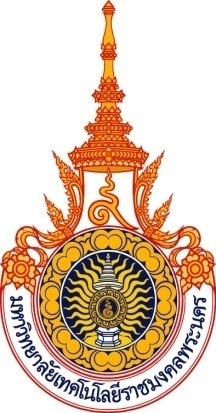 รายงานผลการดำเนินงานหลักสูตร (มคอ.7)รหัสหลักสูตร 25501941102868  ชื่อหลักสูตร  หลักสูตรคหกรรมศาสตรบัณฑิตสาขาวิชาอาหารและโภชนาการ(หลักสูตรปรับปรุง ปี พ.ศ. 2565)คณะเทคโนโลยีคหกรรมศาสตร์มหาวิทยาลัยเทคโนโลยีราชมงคลพระนครประจำปีการศึกษา 2565(1 มิถุนายน 2565 ถึง 31 พฤษภาคม 2566)วันที่รายงาน 1 มิถุนายน 2566 สารบัญ   บทสรุปสำหรับผู้บริหารการประเมินตนเอง1. บทนำ (ข้อมูลเฉพาะของหลักสูตรพอสังเขป)	หลักสูตรคหกรรมศาสตรบัณฑิต สาขาวิชาอาหารและโภชนาการ (หลักสูตรปรับปรุง พ.ศ. 2565) เป็นหลักสูตรระดับปริญญาตรี 4 ปี คณะเทคโนโลยีคหกรรมศาสตร์ กลุ่มสาขาวิชาวิทยาศาสตร์และเทคโนโลยี โดยมีปรัชญา คือ มุ่งผลิตบัณฑิตนักคหกรรมศาสตร์ให้เป็นนักปฏิบัติด้านอาหารและโภชนาการที่มีความรู้ความสามารถพัฒนาตนเอง ครอบครัว และสังคม เพื่อตอบสนองความต้องการของตลาดแรงงาน อย่างมีประสิทธิภาพ มีทักษะ มีคุณธรรมและจริยธรรมอย่างยั่งยืน และวัตถุประสงค์ของหลักสูตร ดังนี้เพื่อผลิตบัณฑิตที่มี คุณธรรม จริยธรรม ความมีระเบียบวินัย ความซื่อสัตย์ สุจริต ตระหนักใน จรรยาบรรณวิชาชีพ รับผิดชอบต่อหน้าที่สังคม และธำรงไว้ซึ่งขนบธรรมเนียมประเพณี ศิลปวัฒนธรรมอันดีงาม ของไทยเพื่อผลิตบัณฑิตที่มีความสามารถใฝ่เรียนรู้ตลอดชีวิต เพื่อมุ่งพัฒนาตนเองและวิชาชีพให้ เจริญก้าวหน้าสามารถติดต่อสื่อสารอย่างเข้าใจในโลกเทคโนโลยีที่มีการเปลี่ยนแปลงตลอดเวลา เพื่อผลิตบัณฑิตที่มีความรู้ด้านทฤษฎี และมีทักษะในการปฏิบัติงานด้านอาหารและโภชนาการ สามารถเชื่อมโยงความรู้ด้านทฤษฎีกับการปฏิบัติงาน เพื่อพัฒนาวิชาชีพด้านอาหารและโภชนาการ ให้ทันต่อการ เปลี่ยนแปลงของเศรษฐกิจ สังคมและวัฒนธรรม ความก้าวหน้าทางวิทยาศาสตร์และเทคโนโลยี  4. เพื่อผลิตบัณฑิตที่มีความรู้ความสามารถในการบูรณาการวิชาที่เรียน อย่างเป็นองค์รวมใช้แนวคิด การวิจัยเพื่อพัฒนาองค์ความรู้ทางด้านอาหารและโภชนาการอย่างเป็นระบบ สามารถนำความรู้ ทักษะ และความ เชี่ยวชาญไปประกอบอาชีพในสถานประกอบการด้านอาหารและโภชนาการ และประกอบอาชีพอิสระ รวมทั้งการ ใช้ความรู้และทักษะเป็นพื้นฐานในการศึกษาต่อในระดับสูงขึ้นในปีการศึกษา 2565 หลักสูตรคหกรรมศาสตรบัณฑิต ใช้เกณฑ์การประเมินตนเองตามเกณฑ์ของ สกอ. ซึ่งมีผลการดำเนินงาน “ได้มาตรฐาน” ตามมาตรฐานการศึกษาระดับอุดมศึกษาแห่งชาติ แ2. ตารางการวิเคราะห์คุณภาพการศึกษาภายในระดับหลักสูตร   จากการวิเคราะห์ตามเกณฑ์การประเมินคุณภาพการศึกษาระดับหลักสูตร 6 องค์ประกอบ (13 ตัวบ่งชี้) พบว่า องค์ประกอบที่ 1 (ตัวบ่งชี้ที่ 1.1) หลักสูตรคหกรรมศาสตรบัณฑิต สาขาวิชาอาหารและโภชนาการ“ผ่าน”  ตามเกณฑ์มาตรฐานหลักสูตร และมีจำนวน 2 องค์ประกอบ อยู่ในระดับดีมาก (องค์ประกอบ 2, 4) มีจำนวน 2 องค์ประกอบ อยู่ในระดับดี (องค์ประกอบ 3, 5) และมีจำนวน 1 องค์ประกอบ อยู่ในระดับปานกลาง (องค์ประกอบ 6) หากเมื่อวิเคราะห์ตามปัจจัยนำเข้า กระบวนการ และผลลัพธ์ พบว่าปัจจัยนำเข้ามีคุณภาพอยู่ในระดับดี (3.78 คะแนน) กระบวนการมีคุณภาพอยู่ในระดับดี (3.50 คะแนน)  และผลลัพธ์มีคุณภาพอยู่ในระดับดีมาก (4.30 คะแนน)3. ผลการวิเคราะห์จุดเด่นและจุดที่ควรพัฒนาจากการประเมินตนเอง ระดับหลักสูตร    จุดเด่นและแนวทางเสริมหลักสูตรมีระบบกลไกในการสนับสนุนให้อาจารย์มีผลงานทางวิขาการเพื่อเตรียมความพร้อมในการขอกำหนดตำแหน่งทางวิชาการสาขาวิชามีการสนับสนุนให้นักศึกษาได้รับการฝึกประสอบการวิชาชีพทั้งในและนอกห้องเรียน และมีผลการดำเนินการเป็นที่ประจักษ์ เป็นรางวัลจากการประกวดในเวทีระดับชาติและนานาชาติ และส่งผลให้ภาวการณ์มีงานทำของบัณฑิตอยู่ในระดับที่สูงหลักสูตรมีการปรับปรุงกระบวนการรับนักศึกษาอย่างต่อเนื่อง เช่นการปรับรูปแบบ การประชาสัมพันธ์หลักสูตร ส่งผลให้ได้จำนวนนักศึกษาตามแผนที่กำหนด    จุดที่ควรพัฒนาและแนวทางปรับปรุงหลักสูตรพิจารณาหาแนวทางป้องกันการลาออกของนักศึกษาในระหว่าเรียนเพื่อให้อัตราการคงอยู่เพิ่มขึ้นอย่างต่อเนื่องพิจารณาให้นักศึกษามีส่วนร่วมในการบูรณาการการเรียนกานสอนกับการวิจัยและการบริการวิชาการ เพื่อเป็นอีกแนวทางในการฝึกประสบการณ์วิชาชีพของนักศึกษาสนับสนุนให้อาจารย์ของบประมาณวิจัยเพื่อพัฒนาคุณภาพการเรียนการสอน และการสร้างองค์ความรู้ รวมถึงการฝึกประสบการวิชาชีพของนักศึกษาพิจารณานำผลการประเมิน ได้แก่ ผลการประเมินความพึงพอใจของผู้ใช้บัณฑิต และผลการประเมินของนักนักษา ต่อกิจกรรมที่หลักสูตรหรือคณะจัดมาปรับปรุงกระบวนการดำเนินงานให้ได้ผลลัพธ์ที่ดีขึ้นอย่างต่อเนื่องแผนพัฒนาคุณภาพ (Improvement Plan) จากผลการประเมินคุณภาพการศึกษา ปีการศึกษา 2565ระดับ หลักสูตร/คณะ/หน่วยงานสาขาวิชาอาหารและโภชนาการ คณะเทคโนโลยีคหกรรมศาสตร์ มหาวิทยาลัยเทคโนโลยีราชมงคลพระนครแผนพัฒนาคุณภาพ (Improvement Plan) จากผลการประเมินคุณภาพการศึกษา ปีการศึกษา 2565ระดับ หลักสูตร/คณะ/หน่วยงานสาขาวิชาอาหารและโภชนาการ คณะเทคโนโลยีคหกรรมศาสตร์ มหาวิทยาลัยเทคโนโลยีราชมงคลพระนครรหัสหลักสูตร : 25501941102868ชื่อหลักสูตร : หลักสูตรคหกรรมศาสตรบัณฑิต สาขาวิชาอาหารและโภชนาการ (หลักสูตรปรับปรุง พ.ศ. 2565)ระดับ :ปริญญาตรีกลุ่ม ISCED : Domestic Scienceสภามหาวิทยาลัยให้ความเห็นชอบหลักสูตร ในการประชุมครั้งที่ 10/2564 วันที่ 17 พฤศจิกายน 2564 (หลักฐาน1.1-01)สกอ.รับทราบให้ความเห็นชอบหลักสูตร  5 มิถุนายน 2566 การเปิดสอน : ในเวลา     นอกเวลา     ทั้งในและนอกเวลาเลือกใช้เกณฑ์มาตรฐานหลักสูตร : ปี พ.ศ. 2557	ประเภทหลักสูตร :  วิชาการ     วิชาชีพ     ปฏิบัติการ   1.รายชื่ออาจารย์ผู้รับผิดชอบหลักสูตร2. อาจารย์ผู้รับผิดชอบหลักสูตร/ชื่ออาจารย์ประจำหลักสูตร (ณ สิ้นรอบปีการศึกษาที่ประเมิน)3. อาจารย์ผู้สอน     -อาจารย์ประจำ (อาจารย์ประจำภายในมหาวิทยาลัยที่มีการสอนตามรายวิชาในหลักสูตร)-อาจารย์พิเศษ (ถ้ามี):  ไม่มี4. สถานที่จัดการเรียนการสอน :  คณะเทคโนโลยีคหกรรมศาสตร์ มหาวิทยาลัยเทคโนโลยีราชมงคลพระนคร			        ที่อยู่168 ถนนศรีอยุธยา แขวงวชิรพยาบาล เขตดุสิต กรุงเทพฯ 103005. ผลการดำเนินงานการบริหารจัดการหลักสูตรตามเกณฑ์มาตรฐานหลักสูตร พ.ศ. 2558 (ตัวบ่งชี้ 1.1) 
(ระดับปริญญาตรี)หลักฐานเอกสารที่ต้องการนอกเหนือจากเอกสารประกอบแต่ละรายตัวบ่งชี้1. เอกสารหลักสูตรฉบับที่ สกอ. ประทับตรารับทราบ2. หนังสือนำที่ สกอ. แจ้งรับทราบหลักสูตร (ถ้ามี)3. กรณีหลักสูตรยังไม่ได้แจ้งการรับทราบ ให้มีหนังสือนำส่ง สกอ. หรือหนังสือส่งคืนจาก สกอ. และรายงานการประชุมสภาที่อนุมัติ / ให้ความเห็นชอบหลักสูตรรายการหลักฐานหมวดที่ 1 ข้อมูลทั่วไปรายการหลักฐานหมวดที่ 2 อาจารย์1. ข้อมูลนักศึกษา (ปีการศึกษาที่รับเข้า 2561 ถึงปีการศึกษาที่ต้องรายงาน 2565)(สามารถปรับปีการศึกษาได้) *ในกรณีที่เป็นหลักสูตรปรับปรุง ปี 2563 ให้ใส่จำนวน นศ. จากหลักสูตรเดิมด้วย*จำนวนนักศึกษาที่รับเข้าตามแผน (ตาม มคอ. 2 ของปีที่ประเมิน) : 160 คน ปัจจัยที่มีผลกระทบต่อจำนวนนักศึกษา : มีนักศึกษาจำนวนหนึ่งที่สอบผ่านเข้าเรียนในระดับปริญญาตรีชั้นปีที่ 1 มาลงทะเบียน แต่สละสิทธิ์ไม่มาเรียนเนื่องจากการเกิดโรคระบาดของไวรัสโคโรนา - 2019 จึงทำให้มีผลต่อการสมัครเข้าศึกษาต่อของนักศึกษาเนื่องจากทางผู้ปกครองไม่มีรายได้ ทำให้ไม่มีเงินค่าเล่าเรียน จึงส่งผลให้นักศึกษาไม่ได้เข้าศึกษาต่อ2. จำนวนผู้สำเร็จการศึกษา -  ตามระยะเวลาของหลักสูตร(สามารถปรับปีการศึกษาได้) *ในกรณีที่เป็นหลักสูตรปรับปรุง ปี 2562 ให้ใส่จำนวน นศ. จากหลักสูตรเดิมด้วย* ข้อมูล: งานทะเบียน วันที่ 30 มี.ค. 66ปัจจัยที่มีผลกระทบต่อการสำเร็จการศึกษา :1. มีนักศึกษาจำนวนหนึ่งที่สอบผ่านเข้าเรียนในระดับปริญญาตรีชั้นปีที่ 1 มาลงทะเบียนเรียบร้อยแล้ว แต่สละสิทธิ์ไม่มาเรียนเนื่องจากติดขัดเรื่องภาระค่าใช้จ่าย ปัญหาทางครอบครัว จึงทำให้จำนวนผู้สำเร็จการศึกษาลดลงจากจำนวนนักศึกษาที่รับเข้าศึกษาในครั้งแรก2. เนื่องจากมีนักศึกษาที่กำลังศึกษานั้นมีการสอบเรียนที่อื่นเนื่องจากเปลี่ยนสายการศึกษา เปลี่ยนสถาบันที่ใกล้บ้าน สอบติดข้าราชการระหว่างเรียน จึงไม่สามารถเข้าศึกษาต่อได้3. รายงานผลการดำเนินงาน คุณภาพบัณฑิตตามกรอบมาตรฐานคุณวุฒิระดับอุดมศึกษา (ตัวบ่งชี้ 2.1) 	มีจำนวนบัณฑิตที่สำเร็จการศึกษา 157 คน โดยมีบัณฑิตที่ได้รับการประเมินจากผู้ใช้บัณฑิต (ไม่นับบัณฑิตที่มีอาชีพอิสระ) จำนวน 66 คน คิดเป็นร้อยละ 42.04 ของจำนวนบัณฑิตที่สำเร็จการศึกษา ซึ่งมีค่าเฉลี่ยคะแนนประเมินบัณฑิต 6 ด้าน เท่ากับ 4.22 คะแนน โดยมีรายละเอียดดังนี้ใช้ข้อมูลจากระบบภาวะการมีงานทำของบัณฑิต http://job.rmutp.ac.th/	ที่มา: ฝ่ายกิจการนักศึกษา ณ 19 พ.ค. 66การวิเคราะห์ผลที่ได้จากคะแนนประเมิน คุณลักษณะบัณฑิตที่พึงประสงค์ พบว่า มีค่าคะแนนเฉลี่ย 6 ด้าน อยู่ในระดับดีมาก โดยด้านคุณธรรมจริยธรรม มีค่าคะแนนเฉลี่ยสูงสุด 4.41 รองลงมาเป็นด้านทักษะความสัมพันธ์ระหว่างบุคลากรและความรับผิดชอบ มีค่าคะแนนเฉลี่ย 4.36 ด้านทักษะพิสัย (ทักษะปฏิบัติ) มีค่าคะแนนเฉลี่ย 4.30 ด้านทักษะทางปัญญา มีค่าคะแนนเฉลี่ย 4.20 ด้านความรู้ มีค่าคะแนนเฉลี่ย 4.18  และด้านทักษะการวิเคราะห์เชิงตัวเลข การสื่อสาร และการใช้เทคโนโลยีสารสนเทศ มีคะแนนเฉลี่ย 3.87 ซึ่งมีค่าคะแนนน้อยที่สุด ทางสาขาวิชาฯ มีแนวทางการปรับปรุง โดยการจัดการเรียนการสอน หรือกิจกรรมในการเรียนการสอนในรายวิชาต่างๆ ผ่านการสอนในช่องทางออนไลน์ต่างๆ ดังเช่น google meet, google classroom, line มีการอัดคลิปสาธิตในรายวิชาต่างๆ เพื่อให้นักศึกษาได้นำไปเรียนรู้ทำความเข้าใจ ทบทวนได้ตลอดเวลา รวมทั้งการมอบหมายงานแก่นักศึกษาให้มีการใช้สื่อเทคโนโลยีหลากหลายประเภท การสืบค้นเนื้อหาข้อมูลจากช่องทางออนไลน์ หรือการใช้งานส่วนโปรแกรมขั้นพื้นฐานของคอมพิวเตอร์ 4. รายงานผลการดำเนินงาน ภาวะการมีงานทำของบัณฑิตภายในเวลา 1 ปี (ตัวบ่งชี้ 2.2) (ระดับปริญญาตรี)ใช้ข้อมูลจากระบบภาวะการมีงานทำของบัณฑิต http://job.rmutp.ac.th/ข้อมูล : ฝ่ายกิจการนักศึกษา ณ วันที่ 19 พ.ค.66
การวิเคราะห์ผลที่ได้จากการรายงานผลภาวะการมีงานทำของบัณฑิตภายในระยะเวลา 1 ปี จำนวนบัณฑิตระดับปริญญาตรีที่ตอบแบบสำรวจเรื่องการมีงานทำภายใน 1 ปี หลังสำเร็จการศึกษาร้อยละ 98.09 เป็นบัณฑิตที่ได้งานทำภายใน 1 ปี หลังสำเร็จการศึกษา ร้อยละ 72.73  แบ่งเป็นตรงสาขาที่เรียนร้อยละ 80.36 และไม่ตรงสาขาที่เรียนร้อยละ 19.64 ในจำนวนนี้เป็นบัณฑิตที่ประกอบอาชีพอิสระร้อยละ 12.99 และบัณฑิตส่วนหนึ่งมีงานทำก่อนเข้าศึกษาร้อยละ 0.65 เมื่อเทียบกับปี 2564 จำนวนบัณฑิตที่มีงานทำไม่ตรงสาขาที่เรียนคิดเป็นร้อยละ 33.80 ชี้ให้เห็นว่า บัณฑิตมีการทำงานไม่ตรงสาขาตามที่เรียนมีจำนวนลดลง ซึ่งอาจมาจากสถานการณ์โรคระบาดเข้าสู่ระยะที่สามารถควบคุมโรค ส่งผลให้ทุกภาคส่วนด้านธุรกิจการบริการกลับมาเปิดบริการเต็มรูปแบบตามปกติทุกพื้นที่ ทำให้บัณฑิตที่จบการศึกษาไปกลับเข้าสู่ระบบการทำงานในสายวิชาชีพของตนมากยิ่งขึ้น สอดคล้องกับจำนวนบัณฑิตที่ประกอบอาชีพอิสระลดลงกว่าปี 2564 จากร้อยละ 15.87 นอกจากเข้าทำงานในระบบสายงาน และอาจเกิดจากภาวะเศรษฐกิจทำให้บัณฑิตไม่กล้าตัดสินใจประกอบอาชีพอิสระรายการหลักฐานหมวดที่ 3 นักศึกษาและบัณฑิต1. สรุปข้อมูลรายวิชาที่เปิดสอนในภาค/ปีการศึกษาข้อมูล : ณ วันที่ 30 เม.ย.662. การวิเคราะห์รายวิชาที่มีผลการเรียนไม่ปกติ3. รายวิชาที่ไม่ได้เปิดสอนในปีการศึกษา 4. รายวิชาที่สอนเนื้อหาไม่ครบในปีการศึกษา5. รายวิชาที่มีการประเมินคุณภาพการสอนในปีที่รายงาน  และแผนการปรับปรุงจากผลการประเมินผลการประเมินคุณภาพการสอนโดยภาพรวมสาขาวิชาอาหารและโภชนาการมีผลการประเมินการเรียนการสอนออนไลน์ จากนักศึกษาเฉลี่ย ในภาคการศึกษา    ที่ 1/2565 และภาคการศึกษาที่ 2/2565 มีผลการประเมินจากนักศึกษาเฉลี่ย ไม่น้อยกว่า 3.51 แสดงให้เห็นว่า ผ่านเกณฑ์ทุกคน 6. ประสิทธิผลของกลยุทธ์การสอน 7. การปฐมนิเทศอาจารย์ใหม่การปฐมนิเทศเพื่อชี้แจงหลักสูตร มี 	ไม่มี  จำนวนอาจารย์ใหม่ ……1…………. จำนวนอาจารย์ที่เข้าร่วมปฐมนิเทศ ……1…………8. กิจกรรมการพัฒนาวิชาชีพของอาจารย์และบุคลากรสายสนับสนุน9. รายงานผลการดำเนินงาน คุณภาพหลักสูตรการเรียนการสอนและการประเมินผลรายการหลักฐานหมวดที่ 4 ข้อมูลสรุปรายงานการบริหารหลักสูตรรายงานผลการดำเนินงาน สิ่งสนับสนุนการเรียนรู้ (ตัวบ่งชี้ 6.1)รายการหลักฐานหมวดที่ 5 การบริหารหลักสูตร  6.1 ข้อคิดเห็น และข้อเสนอแนะเกี่ยวกับคุณภาพหลักสูตรจากผู้ประเมิน6.2 สรุปการประเมินหลักสูตรจากผู้ที่สำเร็จการศึกษา  การประเมิน (รายงานตามปีที่สำรวจ) วันที่สำรวจ ............................. 6.3 สรุปการประเมินหลักสูตรจากผู้มีส่วนเกี่ยวข้อง (ผู้ใช้บัณฑิต)7.1 การเปลี่ยนแปลงภายใน/ภายนอกสถาบัน (ถ้ามี) ที่มีผลกระทบต่อหลักสูตรในช่วง 2 ปีความก้าวหน้าของการดำเนินงานตามแผนที่เสนอในรายงานของปีที่ผ่านมา ข้อเสนอแนะในการพัฒนาหลักสูตรข้อเสนอในการปรับโครงสร้างหลักสูตร (จำนวนหน่วยกิต รายวิชาแกน รายวิชาเลือกฯ)เน้นให้อาจารย์ผู้สอนสอดแทรกทฤษฎี เพื่อให้นักศึกษามีความรู้ทางด้านทฤษฎีควบคู่ไปกับทักษะปฏิบัติ สร้างความแตกต่างกับสถาบันอื่น2. 	ข้อเสนอในการเปลี่ยนแปลงรายวิชา (การเปลี่ยนแปลง เพิ่มหรือลดเนื้อหาในรายวิชา การเปลี่ยนแปลงวิธีการสอนและการประเมินสัมฤทธิผลรายวิชาฯ)      2.1 ปรับคำอธิบายรายวิชาให้ทันสมัย       2.2 ลดความซ้ำซ้อนในเนื้อหา      2.3 ใช้วิธีการสอนที่หลากหลาย3.  กิจกรรมการพัฒนาคณาจารย์และบุคลากรสายสนับสนุน    สนับสนุนให้อาจารย์พัฒนาตนเองตามความสนใจแผนปฏิบัติการใหม่สำหรับปีการศึกษา 2566สรุปผลการประเมินตนเอง (SAR) ตามตัวบ่งชี้ สกอ.ระดับหลักสูตร  ประจำปีการศึกษา  25651. ตารางผลการประเมินตนเองตามตัวบ่งชี้ ระดับหลักสูตร	2. ตารางการวิเคราะห์คุณภาพการศึกษาภายในระดับหลักสูตร   	3. ผลการวิเคราะห์จุดเด่นและจุดที่ควรพัฒนาจากการประเมินตนเอง ระดับหลักสูตร1. ตารางผลการประเมินตนเองตามตัวบ่งชี้ ระดับหลักสูตร2. ตารางการวิเคราะห์คุณภาพการศึกษาภายในระดับหลักสูตร   จากการวิเคราะห์ตามเกณฑ์การประเมินคุณภาพการศึกษาระดับหลักสูตร 6 องค์ประกอบ (13 ตัวบ่งชี้) พบว่า องค์ประกอบที่ 1 (ตัวบ่งชี้ที่ 1.1) หลักสูตรคหกรรมศาสตรบัณฑิต สาขาวิชาอาหารและโภชนาการ“ผ่าน”  ตามเกณฑ์มาตรฐานหลักสูตร และมีจำนวน 2 องค์ประกอบ อยู่ในระดับดีมาก (องค์ประกอบ 2, 4) มีจำนวน 2 องค์ประกอบ อยู่ในระดับ ดี(องค์ประกอบ 3, 5) และมีจำนวน 1 องค์ประกอบ อยู่ในระดับปานกลาง (องค์ประกอบ 6) หากเมื่อวิเคราะห์ตามปัจจัยนำเข้า กระบวนการ และผลลัพธ์ พบว่าปัจจัยนำเข้ามีคุณภาพอยู่ในระดับดี (3.78 คะแนน) กระบวนการมีคุณภาพอยู่ในระดับดี (3.50 คะแนน)  และผลลัพธ์มีคุณภาพอยู่ในระดับดีมาก (4.30 คะแนน)
3. ผลการวิเคราะห์จุดเด่นและจุดที่ควรพัฒนาจากการประเมินตนเอง ระดับหลักสูตร    จุดเด่นและแนวทางเสริมหลักสูตรมีระบบกลไกในการสนับสนุนให้อาจารย์มีผลงานทางวิขาการเพื่อเตรียมความพร้อมในการขอกำหนดตำแหน่งทางวิชาการสาขาวิชามีการสนับสนุนให้นักศึกษาได้รับการฝึกประสอบการวิชาชีพทั้งในและนอกห้องเรียน และมีผลการดำเนินการเป็นที่ประจักษ์ เป็นรางวัลจากการประกวดในเวทีระดับชาติและนานาชาติ และส่งผลให้ภาวการณ์มีงานทำของบัณฑิตอยู่ในระดับที่สูงหลักสูตรมีการปรับปรุงกระบวนการรับนักศึกษาอย่างต่อเนื่อง เช่นการปรับรูปแบบ การประชาสัมพันธ์หลักสูตร ส่งผลให้ได้จำนวนนักศึกษาตามแผนที่กำหนด    จุดที่ควรพัฒนาและแนวทางปรับปรุงหลักสูตรพิจารณาหาแนวทางป้องกันการลาออกของนักศึกษาในระหว่าเรียนเพื่อให้อัตราการคงอยู่เพิ่มขึ้นอย่างต่อเนื่องพิจารณาให้นักศึกษามีส่วนร่วมในการบูรณาการการเรียนกานสอนกับการวิจัยและการบริการวิชาการ เพื่อเป็นอีกแนวทางในการฝึกประสบการณ์วิชาชีพของนักศึกษาสนับสนุนให้อาจารย์ของบประมาณวิจัยเพื่อพัฒนาคุณภาพการเรียนการสอน และการสร้างองค์ความรู้ รวมถึงการฝึกประสบการวิชาชีพของนักศึกษาพิจารณานำผลการประเมิน ได้แก่ ผลการประเมินความพึงพอใจของผู้ใช้บัณฑิต และผลการประเมินของนักนักษา ต่อกิจกรรมที่หลักสูตรหรือคณะจัดมาปรับปรุงกระบวนการดำเนินงานให้ได้ผลลัพธ์ที่ดีขึ้นอย่างต่อเนื่องหน้าบทสรุปสำหรับผู้บริหารการประเมินตนเอง1หมวดที่ 1 : ข้อมูลทั่วไป6ผลการดำเนินงานการบริหารจัดการหลักสูตรตามเกณฑ์มาตรฐานหลักสูตร (ตัวบ่งชี้ที่ 1.1)12หมวดที่ 2 : อาจารย์20ผลการดำเนินงานการบริหารและพัฒนาอาจารย์ (ตัวบ่งชี้ 4.1)20ผลการดำเนินงานคุณภาพอาจารย์ (ตัวบ่งชี้ 4.2)29ผลการดำเนินงานผลที่เกิดกับอาจารย์ (ตัวบ่งชี้ 4.3)30หมวดที่ 3 : นักศึกษาและบัณฑิต33ผลการดำเนินงานการรับนักศึกษา (ตัวบ่งชี้ 3.1)34ผลการดำเนินงานการส่งเสริมและพัฒนานักศึกษา (ตัวบ่งชี้ 3.2)38ผลการดำเนินงานผลที่เกิดกับนักศึกษา (ตัวบ่งชี้ 3.3)49ผลการดำเนินงานคุณภาพบัณฑิตตามกรอบมาตรฐานคุณวุฒิระดับอุดมศึกษาแห่งชาติ (ตัวบ่งชี้ 2.1)51ผลการดำเนินงานร้อยละบัณฑิตปริญญาตรีที่ได้งานทำหรือประกอบอาชีพอิสสระภายใน 1 ปี    (ตัวบ่งชี้ 2.2) (ปริญญาตรี)52หมวดที่ 4 : ข้อมูลสรุปรายงาน53ผลการดำเนินงานสาระของรายวิชาในหลักสูตร (ตัวบ่งชี้ 5.1)64ผลการดำเนินงาน การวางระบบผู้สอนและกระบวนการจัดการเรียนการสอน (ตัวบ่งชี้ 5.2)68ผลการดำเนินงานการประเมินผู้เรียน (ตัวบ่งชี้ 5.3)85ผลการดำเนินงานหลักสูตรตามกรอบมาตรฐานคุณวุฒิระดับอุดมศึกษาแห่งชาติ (ตัวบ่งชี้ 5.4)92หมวดที่ 5 : การบริหารหลักสูตร97ผลการดำเนินงานสิ่งสนับสุนนการเรียนรู้  (ตัวบ่งชี้ 6.1)98หมวดที่ 6 : ข้อคิดเห็น105หมวดที่ 7 : การเปลี่ยนแปลงที่มีผลกระทบต่อหลักสูตร106หมวดที่ 8 : แผนการดำเนินงานเพื่อพัฒนาหลักสูตร107สรุปผลการประเมินตนเอง ตามตัวบ่งชี้ สกอ. ระดับหลักสูตร 1091. ตารางผลการประเมินตนเองรายตัวบ่งชี้ สกอ. ระดับหลักสูตร1102. ตารางวิเคราะห์คุณภาพการศึกษาภายในระดับหลักสูตร (ตาราง IPO)1113. ผลการวิเคราะห์จุดเด่นและจุดที่ควรพัฒนาจากการประเมินตนเอง ระดับหลักสูตร111องค์ประกอบที่I(ปัจจัยนำเข้า)P(กระบวนการ)O(ผลลัพธ์)คะแนนเฉลี่ย         ผลการประเมิน0.01 – 2.00  ระดับคุณภาพน้อย2.01 – 3.00  ระดับคุณภาพปานกลาง3.01 – 4.00  ระดับคุณภาพดี4.01 – 5.00  ระดับคุณภาพดีมาก1 การกำกับมาตรฐานผ่านผ่านผ่านผ่านหลักสูตรได้มาตรฐาน2 บัณฑิต--4.304.30ระดับคุณภาพดีมาก3 นักศึกษา3.67--3.67ระดับคุณภาพดี4 อาจารย์4.15--4.15ระดับคุณภาพดีมาก5 หลักสูตร การเรียนการสอน การประเมินผู้เรียน3.003.67-3.50ระดับคุณภาพดี6 สิ่งสนับสนุนการเรียนรู้-3.00-3.00ระดับคุณภาพปานกลางรวม3.783.504.30ผลการประเมินระดับคุณภาพดีระดับคุณภาพดีระดับคุณภาพดีมาก3.77ระดับคุณภาพดีข้อเสนอแนะเพื่อการพัฒนาจากคณะกรรมการประเมินคุณภาพการดำเนินการ/โครงการ/กิจกรรมตัวชี้วัดความสำเร็จจากการดำเนินงานตามแนวทางผู้รับผิดชอบหลักสูตรระยะเวลาดำเนินการผลการดำเนินงานข้อเสนอแนะเพื่อการพัฒนา1. ควรกำหนดเป็นวาระเร่งด่วนผลักดันด้านคุณวุฒิในระดับปริญญาเอก และผลงานทางวิชาการแผนการดำเนินการ :1. มีการติดตามรายงานผลการศึกษาของอาจารย์ผู้รับผิดชอบหลักสูตรที่เข้ารับการศึกษาต่อระดับปริญญาเอกอาจารย์ประจำหลักสูตร (นอกเวลาราชการ)1. ผศ.เชาวลิต อุปฐาก2. อ.วรลักษณ์  ป้อมน้อย3. อ.สุมภา เทิดขวัญชัยอาจารย์ประจำสาขาวิชา 
(นอกเวลาราชการ)1. ผศ.นันทวัน ชมโฉม
2. อ.สุธิดา  กิจจาวรเสถียร
3.อ.เปรมระพี อุยมาวีรหิรัญอาจารย์ประจำสาขาวิชา (ในเวลาราชการ)1.อ.ดร. ฉัตรยา  งามเลิศ3 ปีผลการดำเนินงาน-สำเร็จการศึกษาอยู่ระหว่างรอสภาอนุมัติ-อยู่ระหว่างการดำเนินการศึกษา-อยู่ระหว่างการดำเนินการศึกษา-อยู่ระหว่างการดำเนินการศึกษา-อยู่ระหว่างการดำเนินการศึกษา-อยู่ระหว่างการดำเนินการศึกษา-สำเร็จการศึกษาสภามหาวิทยาลัยอนุมัติในวันที่ 4 ม.ค. 2566 ข้อเสนอแนะเพื่อการพัฒนาจากคณะกรรมการประเมินคุณภาพการดำเนินการ/โครงการ/กิจกรรมตัวชี้วัดความสำเร็จจากการดำเนินงานตามแนวทางผู้รับผิดชอบหลักสูตรระยะเวลาดำเนินการผลการดำเนินงาน2. ควรมีมาตรการส่งเสริมและกำกับติดตาม การทำผลงานทางวิชาการเพิ่มขึ้น2. จัดโครงการเทคนิคการเขียนผลงานทางวิชาการ3. จัดโครงการ Reskill Upskill และติดตามการส่งผลงานทางวิชาการ2. มีการตีพิมพ์เผยแพร่ผลงาน 2 เรื่อง อาจารย์ประจำหลักสูตร1. รศ.เจตนิพัทธ์ บุณยสวัสดิ์2. อ.ดร.ปรัศนีย์ ทับใบแย้ม3. ผศ.เชาวลิต อุปฐากอาจารย์ประจำสาขาวิชา 1. รศ.อภิญญา มานะโรจน์2. ผศ.ดร.วไลภรณ์  สุทธา 3. ผศ.สุพรรณิการ์  โกสุม 4. ผศ.นันทวัน ชมโฉม5. ผศ.ว่าที่รต.จักราวุธ ภู่เสม
6. อ.สุธิดา  กิจจาวรเสถียร
7. อ.เปรมระพี อุยมาวีรหิรัญ8. อ.ลัดดาวัลย์  กลิ่นมาลัย9. อ.วรธร  ป้อมเย็น1 ปี- มีการตีพิมพ์เผยแพร่ผลงาน 9 เรื่อง- อยู่ระหว่างการพิจารณาตีพิมพ์เผยแพร่ผลงาน 2 เรื่องอาจารย์ผู้รับผิดชอบหลักสูตร 
ที่ระบุใน มคอ.2อาจารย์ผู้รับผิดชอบหลักสูตร 
ที่ระบุใน มคอ.2อาจารย์ผู้รับผิดชอบหลักสูตร
ในปัจจุบันอาจารย์ผู้รับผิดชอบหลักสูตร
ในปัจจุบันวันที่สภามหาวิทยาลัยอนุมัติวันที่สกอ.รับทราบให้ความเห็นชอบชื่อ-สกุลวุฒิการศึกษาสูงสุดชื่อ-สกุลวุฒิการศึกษาสูงสุดวันที่สภามหาวิทยาลัยอนุมัติวันที่สกอ.รับทราบให้ความเห็นชอบรศ.เจตนิพัทธ์     บุณยสวัสดิ์คศ.ม.(คหกรรมศาสตร์)รศ.เจตนิพัทธ์ บุณยสวัสดิ์คศ.ม.(คหกรรมศาสตร์)17 พ.ย. 645 มิ.ย.66อ.ดร.ปรัศนีย์     ทับใบแย้มปร.ด.(เกษตรเขตร้อน)อ.ดร.ปรัศนีย์  ทับใบแย้มปร.ด.(เกษตรเขตร้อน)17 พ.ย. 645 มิ.ย.66ผศ.เชาวลิต     อุปฐากคศ.ม.ผศ.เชาวลิต   อุปฐากคศ.ม.17 พ.ย. 645 มิ.ย.66อ.สุมภา เทิดขวัญชัยคศ.ม.อ.สุมภา    เทิดขวัญชัยคศ.ม.17 พ.ย. 645 มิ.ย.66อ.วรลักษณ์    ป้อมน้อยคศ.ม.อ.วรลักษณ์   ป้อมน้อยคศ.ม.17 พ.ย. 645 มิ.ย.66ตำแหน่งทางวิชาการ/คุณวุฒิผู้รับผิดชอบหลักสูตร/ชื่ออาจารย์ประจำหลักสูตรข้อมูลประวัติการศึกษา/ประสบการณ์/ผลงาน1รองศาสตราจารย์เจตนิพัทธ์บุณยสวัสดิ์ระดับการศึกษาที่จบ : ปริญญาโทปีที่จบการศึกษา : 2550  ชื่อหลักสูตรที่จบการศึกษา : คหกรรมศาสตรมหาบัณฑิตกลุ่มสาขาวิชาที่จบ (ISED) : Domestic Scienceสาขาวิชาที่จบ : คหกรรมศาสตร์ชื่อสถาบันที่จบ : มหาวิทยาลัยเกษตรศาสตร์ประเภท (สถานภาพของการทำงาน) : ข้าราชการ ประสบการณ์การทำการสอน :  20 ปี ชื่อผลงานทางวิชาการในรอบ 5 ปี : 2ดร.ปรัศนีย์ ทับใบแย้มระดับการศึกษาที่จบ : ปริญญาเอกปีที่จบการศึกษา : 2562ชื่อหลักสูตรที่จบการศึกษา : ปรัชญาดุษฎีบัณฑิต (อาหารและโภชนาการ)กลุ่มสาขาวิชาที่จบ (ISED) : Domestic Scienceสาขาวิชาที่จบ : เกษตรเขตร้อน (อาหารและโภชนาการ)ชื่อสถาบันที่จบ : มหาวิทยาลัยเกษตรศาสตร์ประเภท (สถานภาพของการทำงาน) : พนักงานมหาวิทยาลัย ประสบการณ์การทำการสอน : 16 ปีชื่อผลงานทางวิชาการในรอบ 5 ปี :3ผู้ช่วยศาสตราจารย์เชาวลิต  อุปฐากระดับการศึกษาที่จบ : ปริญญาโทปีที่จบการศึกษา : 2552ชื่อหลักสูตรที่จบการศึกษา : คหกรรมศาสตรมหาบัณฑิตกลุ่มสาขาวิชาที่จบ (ISED) : Domestic Scienceสาขาวิชาที่จบ : คหกรรมศาสตร์ชื่อสถาบันที่จบ : มหาวิทยาลัยเทคโนโลยีราชมงคลพระนครประเภท (สถานภาพของการทำงาน) : พนักงานมหาวิทยาลัยประสบการณ์การทำการสอน : 13 ปีชื่อผลงานทางวิชาการในรอบ 5 ปี :4อาจารย์สุมภา เทิดขวัญชัยระดับการศึกษาที่จบ : ปริญญาโทปีที่จบการศึกษา : 2555ชื่อหลักสูตรที่จบการศึกษา : คหกรรมศาสตรมหาบัณฑิตกลุ่มสาขาวิชาที่จบ (ISED) : Domestic Scienceสาขาวิชาที่จบ : คหกรรมศาสตร์ชื่อสถาบันที่จบ : มหาวิทยาลัยเทคโนโลยีราชมงคลพระนครประเภท (สถานภาพของการทำงาน) : พนักงานมหาวิทยาลัย  ประสบการณ์การทำการสอน : 15  ปีชื่อผลงานทางวิชาการในรอบ  5 ปี :5อาจารย์วรลักษณ์  ป้อมน้อยระดับการศึกษาที่จบ : ปริญญาโทปีที่จบการศึกษา : 2555ชื่อหลักสูตรที่จบการศึกษา : คหกรรมศาสตรมหาบัณฑิตกลุ่มสาขาวิชาที่จบ (ISED) : Domestic Scienceสาขาวิชาที่จบ : คหกรรมศาสตร์ชื่อสถาบันที่จบ : มหาวิทยาลัยเทคโนโลยีราชมงคลพระนครประเภท (สถานภาพของการทำงาน) : พนักงานมหาวิทยาลัยประสบการณ์การทำการสอน : 5 ปีชื่อผลงานทางวิชาการในรอบ 5 ปี :ตำแหน่งทางวิชาการชื่ออาจารย์ผู้สอนคุณวุฒิ/สาขาวิชาที่จบ1ผู้ช่วยศาสตราจารย์ ดร.ชญาภัทร์	กี่อาริโยบธ.ด. / การพัฒนาธุรกิจอุตสาหกรรมและทรัพยากรมนุษย์2ผู้ช่วยศาสตราจารย์ดร.วไลภรณ์	สุทธาศศ.ด. / อาชีวศึกษา3รองศาสตราจารย์อภิญญา	มานะโรจน์ค.ม. / อุดมศึกษา4ผู้ช่วยศาสตราจารย์วรรณภา	หวังนิพพานโตคศ.ม. / คหกรรมศาสตร์ 5รองศาสตราจารย์เจตนิพัทธ์	บุณยสวัสดิ์คศ.ม. / คหกรรมศาสตร์ 6ผู้ช่วยศาสตราจารย์สุพรรณิการ์	โกสุมคศ.ม. / คหกรรมศาสตร์ 7ผู้ช่วยศาสตราจารย์นันทวัน	ชมโฉมวท.ม. / คหกรรมศาสตร์8ผู้ช่วยศาสตราจารย์เชาวลิต	อุปฐากคศ.ม. 9ผู้ช่วยศาสตราจารย์จักราวุธ	ภู่เสมวท.ม. / คหกรรมศาสตร์10อาจารย์สุดจิตร	วรรณโชติคศ.บ. / คหกรรมศาสตร์ 11อาจารย์ดร.ปรัศนีย์	ทับใบแย้มปร.ด. / เกษตรเขตร้อน12อาจารย์สุมภา	เทิดขวัญชัยคศ.ม. 13อาจารย์เปรมระพี	อุยมาวีรหิรัญคศ.ม. / คหกรรมศาสตร์14อาจารย์ลัดดาวัลย์	กลิ่นมาลัยคศ.ม. 15อาจารย์บุญยนุช	ภู่ระหงษ์คศ.ม. / คหกรรมศาสตร์ 16อาจารย์จิราภัทร	โอทองวท.ม. / คหกรรมศาสตร์17อาจารย์สุธิดา	กิจจาวรเสถียรคศ.ม. 18อาจารย์วรลักษณ์	ป้อมน้อยคศ.ม. 19อาจารย์วรธร	ป้อมเย็นวท.ม. / โภชนวิทยา20อาจารย์ดร.ฉัตรยา	งามเลิศปร.ด. / วิทยาศาสตร์และเทคโนโลยีการอาหาร21อาจารย์ศิวกร	ตลับนาคคศ.ม. / อาหารและโภชนาการ22อาจารย์ศุภชัย           พิทักษ์มงคลคศ.ม./ อาหารและโภชนาการ23อาจารย์จักรกฤษณ์     ทองคำวท.ม. / คหกรรมศาสตร์24อาจารย์อภิชา           เชี่ยวเวชคศ.ม. / อาหารและโภชนาการข้อเกณฑ์การประเมิน   ( ผ่านเกณฑ์/ ไม่ผ่านเกณฑ์)ผลการดำเนินงาน1 จำนวนอาจารย์ผู้รับผิดชอบหลักสูตร- ในปีการศึกษา 2565 จึงมีอาจารย์ผู้รับผิดชอบหลักสูตร 5 คน เป็นไปตามเกณฑ์ (ไม่น้อยกว่า 5 คน) โดยไม่ได้เป็นอาจารย์ผู้รับผิดชอบหลักสูตรเกินกว่า 1 หลักสูตร และประจำหลักสูตรตลอดระยะเวลาที่จัดการศึกษาตามหลักสูตรรองศาสตราจารย์เจตนิพัทธ์  บุณยสวัสดิ์อาจารย์ ดร.ปรัศนีย์ ทับใบแย้มผู้ช่วยศาสตราจารย์เชาวลิต  อุปฐากอาจารย์สุมภา เทิดขวัญชัยอาจารย์วรลักษณ์  ป้อมน้อย2 คุณสมบัติอาจารย์ผู้รับผิดชอบหลักสูตร(ในกรณีหลักสูตรประเภทวิชาชีพ/ปฏิบัติการ)- มีคุณวุฒิการศึกษา : ระดับปริญญาเอก 1 ราย ปริญญาโท 4 ราย มีตำแหน่งทางวิชาการ : รศ. 1 ราย, ผศ. 1 ราย และอาจารย์  3 ราย ในสาขาที่ตรงหรือสัมพันธ์กับสาขาวิชาที่เปิดสอน- ผลงานทางวิชาการ ในรอบ 5 ปีย้อนหลัง (อย่างน้อย 1 รายการ)- ประสบการณ์ในด้านการปฏิบัติการ (อย่างน้อย 2 ใน 5 คน)3 คุณสมบัติอาจารย์ประจำหลักสูตร- มีคุณวุฒิการศึกษา : ระดับปริญญาเอก 1 ราย ปริญญาโท 4 ราย มีตำแหน่งทางวิชาการ : รศ. 1 ราย, ผศ. 1 ราย และอาจารย์  3 ราย ซึ่งเป็นคุณวุฒิที่ตรงหรือสัมพันธ์กับสาขาวิชาที่เปิดสอน- ผลงานทางวิชาการ ในรอบ 5 ปีย้อนหลัง4 คุณสมบัติอาจารย์ผู้สอน- อาจารย์ประจำ มีคุณวุฒิระดับปริญญาเอก 4 ราย ปริญญาโท จำนวน 19 ราย และปริญญาตรี จำนวน 1 ราย โดยดำรงตำแหน่งทางวิชาการประกอบไปด้วย รองศาสตราจารย์ จำนวน 2 ราย ผู้ช่วยศาสตราจารย์ จำนวน 7 ราย และอาจารย์ จำนวน 15 ราย5 การปรับปรุงหลักสูตรตามรอบระยะเวลาที่กำหนดการปรับปรุงหลักสูตรตามรอบระยะเวลากำหนดครบกำหนดในปี 2564 ดังนั้นในปีการศึกษา 2563 ฝ่ายวิชาการและวิจัยจึงจัดโครงการปรับปรุงหลักสูตรโดยสาขาวิชาอาหารและโภชนาการได้มีการวิพากษ์หลักสูตร ส่งผลให้หลักสูตรคหกรรมศาสตรบัณฑิต สาขาวิชาอาหารและโภชนาการ พ.ศ. 2560 ได้ปรับปรุงหลักสูตรใหม่เป็น หลักสูตรคหกรรมศาสตรบัณฑิต สาขาวิชาอาหารและโภชนาการ (หลักสูตรปรับปรุง พ.ศ. 2565) โดยหลักสูตรที่ปรับปรุงใหม่ได้เปิดดำเนินการสอนในภาคการศึกษาที่ 1 ปีการศึกษา 2565 ซึ่งมีผลให้นักศึกษาที่เข้าศึกษาในปีการศึกษา 2565 ได้เรียนในหลักสูตรคหกรรมศาสตรบัณฑิต สาขาวิชาอาหารและโภชนาการ (หลักสูตรปรับปรุง พ.ศ. 2565) ส่วนนักศึกษาที่เข้าเรียนก่อนปีการศึกษา 2565 จะได้เรียนในหลักสูตร คหกรรมศาสตรบัณฑิต สาขาวิชาอาหารและโภชนาการ พ.ศ. 2560 เป็นหลักสูตรที่ได้รับการอนุมัติ/เห็นชอบจากสภามหาวิทยาลัย ครั้งที่ 10/2564 เมื่อวันที่ 17 พฤศจิกายน 2564 สป.อว. อนุมัติหลักสูตรวันที่ 5 มิถุนายน 2566 (หลักฐาน 1.1-02)สรุปผลการประเมิน    	 ผ่านเกณฑ์มาตรฐานหลักสูตร       ไม่ผ่านเกณฑ์มาตรฐานหลักสูตรรหัสหลักฐานรายการไฟล์หลักฐาน1.1 – 01มคอ.2 หลักสูตรคหกรรมศาสตรบัณฑิต สาขาวิชาอาหารและโภชนาการ (หลักสูตรปรับปรุง พ.ศ. 2565)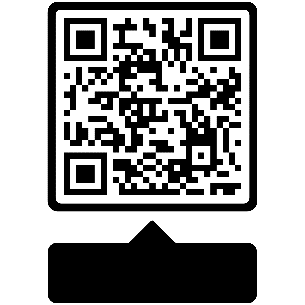 1.1 – 02แจ้งมติการประชุมสภามหาวิทยาลัย ครั้งที่ 10/2564 เมื่อวันที่ 17 พฤศจิกายน 2564ตัวบ่งชี้ผลการดำเนินงาน การบริหารและพัฒนาอาจารย์(ตัวบ่งชี้ 4.1) (กระบวนการ)1) ระบบการรับอาจารย์และแต่งตั้งอาจารย์ผู้รับผิดชอบหลักสูตรระบบการรับอาจารย์และแต่งตั้งอาจารย์ผู้รับผิดชอบหลักสูตร ในปี 2565 มีการทบทวนคุณสมบัติของอาจารย์ผู้รับผิดชอบหลักสูตร และอาจารย์ประจำหลักสูตรเป็นไปตามเกณฑ์มาตรฐาน พ.ศ. 2558  ร่วมกับการจัดทำทำเนียบอาจารย์ประจำสาขาวิชาอาหารและโภชนาการ (หลักฐาน 4.1-02) โดยพบว่าปีการศึกษา 2565 มีอาจารย์ผู้รับผิดชอบหลักสูตร ขอออกจากการปฎิบัติหน้าที่เพื่อเตรียมตัวศึกษาต่อในระดับปริญญาเอก จำนวน 1 ราย คือ ผู้ช่วยศาสตราจารย์ ว่าที่ร้อยตรีจักราวุธ  ภู่เสม โดยจะเริ่มเข้าศึกษาในปีการศึกษา 2566 ทำให้สาขาวิชาฯได้มีการพิจารณาตรวจสอบอาจารย์ประจำหลักสูตรของสาขาที่มีคุณสมบัติตรงตามเกณฑ์มาเป็นอาจารย์ผู้รับผิดชอบหลักสูตรจำนวน 1 ราย คือ อาจารย์สุมภา  เทิดขวัญชัย และอาจารย์ประจำหลักสูตร ขอลาออกจากการปฎิบัติหน้าที่ 1 ราย คือ อาจารย์ศุภชัย พิทักษ์มงคล มีผลตั้งแต่วันที่ 22 สิงหาคม 2565 จึงมีการกำหนดรับอาจารย์ประจำหลักสูตรบรรจุใหม่จำนวน 1 ราย คือ นายอภิชา เชี่ยวเวช อัตราพนักงานมหาวิทยาลัยทดแทน อาจารย์ศุภชัย พิทักษ์มงคล และมีอัตราอาจารย์ประจำหลักสูตร มีกำหนดเกษียณอายุราชการจำนวน 4 รายคือ 1) รองศาสตราจารย์อภิญญา มานะโรจน์ 2) ผู้ช่วยศาสตราจารย์ ดร.วไลภรณ์ สุทธา 3) ผู้ช่วยศาสตราจารย์ ดร.ชญาภัทร์ กี่อาริโย 4) ผู้ช่วยศาสตราจารย์วรรณภา หวังนิพพานโต จึงต้องกำหนดการรับและตรวจสอบอัตรากำลังของอาจารย์ประจำหลักสูตรของสาขาที่มีคุณสมบัติตรงตามเกณฑ์มาเป็นอาจารย์อัตราทดแทน โดยมีขั้นตอนการดำเนินงาน ดังนี้ 1.1 ขั้นตอนการดำเนินการในปีการศึกษา 2565 มีขั้นตอนดำเนินการของระบบการรับอาจารย์และแต่งตั้งอาจารย์ประจำหลักสูตร ดังนี้1.1.1 ทบทวนคุณสมบัติการรับและการแต่งตั้งอาจารย์ผู้รับผิดชอบหลักสูตร1.1.2 ตรวจสอบคุณสมบัติของอาจารย์ประจำที่มีคุณสมบัติตามเกณฑ์มาตรฐานหลักสูตร พ.ศ. 25581.1.3 วางแผนเตรียมความพร้อมในการปฏิบัติงานเป็นอาจารย์ผู้รับผิดชอบหลักสูตรให้แก่อาจารย์ประจำซึ่งมีคุณสมบัติที่สามารถได้รับการแต่งตั้งเป็นอาจารย์ผู้รับผิดชอบหลักสูตร  1.1.4 จัดเตรียมทำเนียบอาจารย์เพื่อเตรียมความพร้อมในการเป็นอาจารย์ประจำหลักสูตร ทุก 2 ปี ต่อเนื่องจากปีการศึกษา 2564          1.1.5 อาจารย์ผู้รับผิดชอบหลักสูตร เสนอรายชื่อผู้มีคุณสมบัติสามารถเป็นอาจารย์ผู้รับผิดชอบหลักสูตรให้ที่ประชุมของสาขาวิชาอาหารและโภชนาการรับทราบ1.2 การดำเนินงานในปีการศึกษา 2565 มีผลดำเนินงานเกี่ยวกับระบบการรับอาจารย์และแต่งตั้งอาจารย์ประจำหลักสูตร ดังนี้1.2.1 อาจารย์ผู้รับผิดชอบหลักสูตรดำเนินการประชุมเพื่อทบทวนคุณสมบัติของอาจารย์ผู้รับผิดชอบหลักสูตรให้เป็นไปตามเกณฑ์การรับและแต่งตั้งอาจารย์ผู้รับผิดชอบหลักสูตร โดยอาจารย์ผู้รับผิดชอบหลักสูตรทั้ง 4 รายเป็นผู้ที่มีคุณสมบัติเป็นไปตามเกณฑ์ อีก 1 ราย ขอลาออกจากการปฎิบัติหน้าที่เนื่องจากเตรียมตัวลาศึกษาต่อในระดับปริญญาเอกคือ ผู้ช่วยศาสตราจารย์ว่าที่ร้อยตรีจักราวุธ ภู่เสม และในช่วงระยะเวลา 5 ปีอาจารย์ผู้รับผิดชอบหลักสูตร ที่เหลืออีก 4 ท่าน มีคุณสมบัติตรงตามเกณฑ์  1.2.2 อาจารย์ผู้รับผิดชอบหลักสูตรดำเนินการประชุมเพื่อตรวจสอบคุณสมบัติของอาจารย์ประจำที่มีคุณสมบัติตามเกณฑ์การรับและแต่งตั้งอาจารย์ผู้รับผิดชอบหลักสูตร ซึ่งมีการเตรียมความพร้อมในการคัดเลือกอาจารย์ประจำหลักสูตรที่มีคุณสมบัติตามเกณฑ์จากปีการศึกษา 2564 ต่อเนื่องจนถึง ปีการศึกษา 2565 โดยมติที่ประชุมของอาจารย์ผู้รับผิดชอบหลักสูตรสามารถพิจารณาคัดเลือกอาจารย์ประจำหลักสูตรเป็นอาจารย์ผู้รับผิดชอบหลักสูตรคนใหม่ทดแทนอาจารย์ 1 คน (ผศ.ว่าที่รต.จักราวุธ ภู่เสม) ได้แก่ อ.สุมภา เทิดขวัญชัย อีกทั้งเตรียมการสำรวจอาจารย์ท่านอื่นที่มีคุณสมบัติตรงตามเกณฑ์ ได้แก่ อาจารย์ลัดดาวัลย์ กลิ่นมาลัย และอาจารย์จักรกฤษณ์  ทองคำ1.2.3 อาจารย์ผู้รับผิดชอบหลักสูตรวางแผนเตรียมความพร้อมในการปฏิบัติงานเป็นอาจารย์ผู้รับผิดชอบหลักสูตรให้แก่อาจารย์ประจำซึ่งมีคุณสมบัติสามารถรับการแต่งตั้งเป็นอาจารย์ผู้รับผิดชอบหลักสูตร จึงได้พิจารณาอาจารย์สุมภา เทิดขวัญชัย ทดแทน ผศ.ว่าที่รต. จักราวุธ ภู่เสม ในหลักสูตรฉบับปรับปรุงปี 2565 1.2.4 อาจารย์ผู้รับผิดชอบหลักสูตรแจ้งให้ที่ประชุมรับทราบเกี่ยวกับการรับอาจารย์ใหม่อัตราพนักงานมหาวิทยาลัยทดแทน อาจารย์ศุภชัย พิทักษ์มงคล ที่ลาออกจากการปฎิบัติงานในตำแหน่งอาจารย์ประจำสาขาวิชาระหว่างภาคการศึกษาที่ 1 ปีการศึกษา 2565 แล้วนั้น ซึ่งมีการกำหนดคัดเลือกอาจารย์ประจำที่มีคุณสมบัติตามเกณฑ์มาตรฐานหลักสูตร พ.ศ. 2558 ได้อัตราทดแทน 1 ตำแหน่ง คือ อาจารย์อภิชา เชี่ยวเวช 1.2.5 อาจารย์ผู้รับผิดชอบหลักสูตรแจ้งให้ที่ประชุมของสาขาวิชาฯ รับทราบ และเตรียมความพร้อมสำหรับการกำหนดคุณสมบัติของอาจารย์ประจำหลักสูตร เพื่อเปิดรับทดแทนอัตราการว่างของอาจารย์ที่เกษียณอายุราชการจำนวน 4 ราย คือ 1) รองศาสตราจารย์อภิญญา มานะโรจน์ 2) ผู้ช่วยศาสตราจารย์ ดร.วไลภรณ์ สุทธา 3) ผู้ช่วยศาสตราจารย์ ดร.ชญาภัทร์ กี่อาริโย 4) ผู้ช่วยศาสตราจารย์วรรณภา หวังนิพพานโต1.3 การประเมินกระบวนการจากการประเมินกระบวนการของระบบการรับและแต่งตั้งอาจารย์ผู้รับผิดชอบหลักสูตร ในปีการศึกษา 2565 พบว่าขั้นตอนการดำเนินงาน ข้อ 1.1.2 ตรวจสอบคุณสมบัติของอาจารย์ประจำที่มีคุณสมบัติตามเกณฑ์มาตรฐานหลักสูตร พ.ศ. 2558 พบว่าอัตรากำลังของอาจารย์ประจำหลักสูตรไม่เพียงพอต่อจำนวนนักศึกษา ดังนั้นเพื่อให้ทราบข้อมูลที่เป็นปัจจุบันของอาจารย์ประจำสาขาที่มีคุณสมบัติทดแทนอาจารย์ผู้รับผิดชอบหลักสูตรที่มีการเกษียณอายุราชการหรือการลาศึกษาต่อ และข้อ 1.1.3 วางแผนเตรียมความพร้อมในการปฏิบัติงานเป็นอาจารย์ผู้รับผิดชอบหลักสูตรให้แก่อาจารย์ประจำซึ่งมีคุณสมบัติที่สามารถได้รับการแต่งตั้งเป็นอาจารย์ผู้รับผิดชอบหลักสูตร พบว่ามีอาจารย์ที่มีคุณสมบัติการเป็นอาจารย์ผู้รับผิดชอบหลักสูตรเพิ่มขึ้น จำนวน 11 ท่าน  ได้แก่ 1) ผศ.สุพรรณิการ์ โกสุม 2) ผศ. นันทวัน ชมโฉม 3) ผศ. ว่าที่ รต.จักราวุธ ภู่เสม 4) อ.ดร. ฉัตรยา งามเลิศ 5) อ.บุณยนุช ภู่ระหงษ์ 6) อ.สุธิดา กิจจาวรเสถียร 7) อ.ลัดดาวัลย์ กลิ่นมาลัย 8) อ.วรลักษณ์ ป้อมน้อย 9) อ.จิราภัทร โอทอง 10) อ.วรธร ป้อมเย็น 11) อ. จักรกฤษณ์ ทองคำ 1.4 การปรับปรุงพัฒนากระบวนการจากผลการประเมินกระบวนการพบว่าการรับสมัครอาจารย์ประจำหลักสูตรไม่ทันตามกำหนดระยะเวลาที่ประกาศรับสมัครตำแหน่งอาจารย์ โดยระบบการรับและแต่งตั้งอาจารย์ผู้รับผิดชอบหลักสูตรในปีการศึกษา 2565 จึงต้องเพิ่มขั้นตอน และตรวจสอบคุณสมบัติของอาจารย์ประจำหลักสูตรเป็นประจำทุกปี เพื่อให้เพียงพอต่อการจัดการเรียนการสอน ในปีการศึกษา 2566 ดังต่อไปนี้ทบทวนคุณสมบัติการรับอาจารย์ประจำหลักสูตรมีกระบวนการเปิดรับสมัครอาจารย์ประจำหลักสูตร ในตำแหน่ง อาจารย์ประจำสาขาวิชาอาหารตามกรอบกำลังของอาจารย์ที่ระบุไว้ใน มคอ.2 วางแผนเตรียมความพร้อมในการปฏิบัติงานเป็นอาจารย์ประจำ ซึ่งมีคุณสมบัติที่สามารถได้รับการแต่งตั้งเป็นอาจารย์ผู้รับผิดชอบหลักสูตร            1.1.4 จัดเตรียมทำเนียบอาจารย์เพื่อเตรียมความพร้อมในการเป็นอาจารย์ประจำหลักสูตรล่วงหน้าทุกปี อาจารย์ผู้รับผิดชอบหลักสูตรเสนอรายชื่อผู้มีคุณสมบัติสามารถเป็นอาจารย์ผู้รับผิดชอบหลักสูตรให้ที่ประชุมของสาขาวิชาอาหารและโภชนาการรับทราบ สาขาวิชาอาหารและโภชนาการแต่งตั้งให้อาจารย์ที่มีรายนามในทำเนียบเข้าร่วมเป็นคณะทำงานในการจัดทำงานประกันคุณภาพหลักสูตรของสาขาวิชาร่วมกับอาจารย์ผู้รับผิดชอบหลักสูตรเดิมด้วย เพื่อให้ครอบคลุมภารกิจ ได้แก่ ด้านการพัฒนาตนเอง ด้านการวิจัย ด้านการบริการทางวิชาการ และด้านทำนุบำรุงศิลปะและวัฒนธรรม2) ระบบการบริหารอาจารย์ผู้รับผิดชอบหลักสูตรระบบการบริหารอาจารย์ผู้รับผิดชอบหลักสูตร มีการดำเนินการระบบการบริหารอาจารย์จากการทบทวน วางแผน กำหนดบทบาทหน้าที่ และติดตามผลการดำเนินงานอย่างต่อเนื่อง และกำหนดให้อาจารย์ประจำหลักสูตรมีการประชุม 3 ครั้งต่อภาคการศึกษาในปีการศึกษา 2565 พบว่า การรายงานผลปฏิบัติงานของอาจารย์ประจำหลักสูตรที่ได้รับมอบหมายตามบทบาทหน้าที่นั้นมีความชัดเจนมากขึ้นจากการมอบหมายงาน ดังนั้นในปีการศึกษา 2565 จึงใช้ขั้นตอนการบริหารอาจารย์ผู้รับผิดชอบหลักสูตร ดังนี้   2.1 ขั้นตอนการดำเนินการ	2.1.1 ทบทวนแผนการบริหารอาจารย์ผู้รับผิดชอบหลักสูตร	2.1.2 วางแผนการบริหารอาจารย์ผู้รับผิดชอบหลักสูตร	2.1.3 การกำหนดบทบาทหน้าที่ของอาจารย์ผู้รับผิดชอบหลักสูตร	2.1.4 การติดตามผลการดำเนินงานตามบทบาทหน้าที่ของอาจารย์ผู้รับผิดชอบหลักสูตร2.1.5 กำหนดให้มีการประชุมอาจารย์ผู้รับผิดชอบหลักสูตร 3 ครั้งต่อภาคการศึกษา โดยแบ่งเป็นก่อนเปิดภาคการศึกษา ระหว่างเปิดภาคการศึกษา และเมื่อสิ้นสุดภาคการศึกษา 2.1.6 รายงานผลการดำเนินงานระบบการบริหารอาจารย์ผู้รับผิดชอบหลักสูตรงานในการประชุมของสาขาวิชาอาหารและโภชนาการ เพื่อร่วมกันแก้ไข	2.2 การดำเนินงาน        ในปีการศึกษา 2565 มีผลดำเนินงานของระบบการบริหารอาจารย์ ดังนี้ 	2.2.1 อาจารย์ผู้รับผิดชอบหลักสูตรร่วมกับฝ่ายวิชาการในการทบทวนคุณสมบัติของอาจารย์ผู้รับผิดชอบหลักสูตรในปีการศึกษา 2565 (ฉบับปรับปรุง) พบว่า อาจารย์ผู้รับผิดชอบหลักสูตรทั้ง 5 ราย สามารถเป็นอาจารย์ผู้รับผิดชอบหลักสูตรจนครบวาระการปรับปรุงเล่มหลักสูตรในปีการศึกษา 2565 (ฉบับปรับปรุง) ได้       2.2.2 วางแผนการบริหารอาจารย์ผู้รับผิดชอบหลักสูตร โดยกำหนดให้มีตำแหน่งทางวิชาการอย่างน้อยคือ ผู้ช่วยศาสตราจารย์ จำนวน 5 ท่าน ภายในปี พ.ศ. 2566 และมีผลงานทางวิชาการที่ไม่ใช่ส่วนหนึ่งของการศึกษาเพื่อรับปริญญา และเป็นผลงานทางวิชาการที่ได้รับการเผยแพร่ ตามหลักเกณฑ์ที่กำหนดในการพิจารณาแต่งตั้งให้บุคคลดำรงตำแหน่งทางวิชาการอย่างน้อย 1 รายการ ในรอบ 5 ปีย้อนหลัง นอกจากนี้ในการดำเนินการจัดทำเอกสาร/หนังสือ/ตำราประกอบการสอนให้จัดตั้งคณะกรรมภายในคณะพิจารณาผลงานดังกล่าวให้เป็นไปตามเกณฑ์การขอตำแหน่งทางวิชาการ โดยในปีการศึกษา 2561-2565 ผู้ช่วยศาสตราจารย์        เจตนิพัทธ์ บุณยสวัสดิ์ ได้รับการแต่งตั้งจากสภาวิชาการดำรงตำแหน่งทางวิชาการ เป็นรองศาสตราจารย์ ซึ่งแสดงดังตารางด้านล่างนี้2.2.3 ประธานหลักสูตรกำหนดบทบาทหน้าที่ของอาจารย์ผู้รับผิดชอบหลักสูตรในการรับผิดชอบการบริหารหลักสูตร ดังนี้ 2.2.3.1 รศ.เจตนิพัทธ์ บุณยสวัสดิ์ มีบทบาทหน้าที่บริหารอาจารย์ผู้รับผิดชอบหลักสูตร และงานประกันคุณภาพหลักสูตร2.2.3.2 อาจารย์ ดร.ปรัศนีย์ ทับใบแย้ม มีบทบาทหน้าที่ด้านการจัดการเรียนการสอน2.2.3.3 ผศ.เชาวลิต อุปฐาก มีบทบาทหน้าที่ด้านงานหลักสูตร2.2.3.4 อาจารย์สุมภา เทิดขวัญชัย มีบทบาทหน้าที่ด้านสิ่งสนับสนุนการเรียนรู้ และงานประกันคุณภาพหลักสูตร                  2.2.3.5 อาจารย์วรลักษณ์ ป้อมน้อย มีบทบาทหน้าที่ด้านนักศึกษาและบัณฑิต         2.2.4 ประธานหลักสูตรกำกับติดตามการปฏิบัติหน้าที่ของอาจารย์ผู้รับผิดชอบหลักสูตรในการบริหารหลักสูตรตามที่ได้รับมอบหมาย โดยอาจารย์ผู้รับผิดชอบหลักสูตรรายงานผลการปฏิบัติหน้าที่ตามที่ได้รับมอบหมาย        2.2.5 ประธานหลักสูตรกำหนดวันประชุมอาจารย์ผู้รับผิดชอบหลักสูตร ทราบถึงจำนวนการเข้าร่วมประชุมในปีการศึกษา 2565 อย่างน้อย 6 ครั้ง         2.2.6 รายงานผลการดำเนินงานระบบการบริหารอาจารย์ผู้รับผิดชอบหลักสูตรและเน้นย้ำเรื่องการจัดทำมคอ 3 และติดตามการทำมคอ 5 ปีการศึกษา 1-2/2565 ณ ห้องประชุมบัวชมพู 2.3 การประเมินกระบวนการ           จากการประเมินกระบวนการของระบบการบริหารอาจารย์ผู้รับผิดชอบหลักสูตร ในปีการศึกษา 2565 พบว่า อาจารยผูรับผิดชอบหลักสูตรมีผลงานตีพิมพ์ทางวิชาการเพิ่มมากขึ้นจากปีการศึกษา 2564 อาจารย์ประจำหลักสูตรมีการกํากับและติดตามให้ดำเนินการตามแผน สงเสริมคุณภาพอาจารยผูรับผิดชอบหลักสูตร เพื่อสามารถติดตามความคืบหนาการพัฒนาตนเอง และเปนการกระตุนการดําเนินงานของอาจารยผู้รับผิดชอบหลักสูตรในการดําเนินการตามคุณสมบัติของอาจารย์ประจำหลักสูตรอย่างมีคุณภาพและเป็นไปตามเกณท์กำหนด2.4 การปรับปรุงพัฒนากระบวนการจากผลการประเมินกระบวนการของระบบการบริหารอาจารย์ผู้รับผิดชอบหลักสูตร ในปีการศึกษา 2565 ควรปรับปรุงกระบวนการเพื่อนำไปใช้ในปีการศึกษา 2566 ดังนี้2.4.1 การทบทวนแผนการบริหารอาจารย์ผู้รับผิดชอบหลักสูตร	2.4.2 วางแผนการบริหารอาจารย์ผู้รับผิดชอบหลักสูตร	2.4.3 การกำหนดบทบาทหน้าที่ของอาจารย์ผู้รับผิดชอบหลักสูตร	2.4.4 การติดตามผลการดำเนินงานตามบทบาทหน้าที่ของอาจารย์ผู้รับผิดชอบหลักสูตร2.4.5 กำหนดให้มีการประชุมอาจารย์ผู้รับผิดชอบหลักสูตร 3 ครั้งต่อภาคการศึกษา โดยแบ่งเป็นก่อนเปิดภาคการศึกษา ระหว่างเปิดภาคการศึกษา และเมื่อสิ้นสุดภาคการศึกษา 2.4.6 รายงานผลการดำเนินงานระบบการบริหารอาจารย์ผู้รับผิดชอบหลักสูตรงานในการประชุมของสาขาวิชาอาหารและโภชนาการ เพื่อร่วมกันแก้ไข3) ระบบการส่งเสริมและพัฒนาผู้รับผิดชอบหลักสูตรระบบการส่งเสริมและพัฒนาอาจารย์ผู้รับผิดชอบหลักสูตร ได้ดำเนินการส่งเสริมและพัฒนาอาจารย์ผู้รับผิดชอบหลักสูตรเพิ่มขึ้นอย่างต่อเนื่อง ในปีการศึกษา 2565 พบว่า อาจารย์ผู้รับผิดชอบหลักสูตรมีการอบรมด้านวิชาการ/วิชาชีพ อย่างน้อย 1 ครั้ง/ด้าน/ปีการศึกษา ในระบบออนไลน์ หรือออนไซต์  โดยเป็นโครงการที่ไม่มีค่าใช้จ่ายในการเข้าอบรม มีการถ่ายทอดองค์ความรู้ที่ได้รับจากการอบรมให้แก่อาจารย์ประจำหลักสูตร นักศึกษา และรายงานสรุปผลการเข้าร่วมอบรมกิจกรรมโครงการผ่านหัวหน้าสาขาวิชาไปยังคณบดี ดังนั้น ในปีการศึกษา 2565 จึงดำเนินการส่งเสริมและพัฒนาอาจารย์ผู้รับผิดชอบหลักสูตรตามขั้นตอน ดังนี้3.1 ขั้นตอนการดำเนินการ ในปีการศึกษา 2565 มีขั้นตอนดำเนินการของระบบการส่งเสริมและพัฒนาอาจารย์ผู้รับผิดชอบหลักสูตร ดังนี้3.1.1 กำหนดเกณฑ์การส่งเสริมและพัฒนาอาจารย์ผู้รับผิดชอบหลักสูตร และสำรวจความต้องการพัฒนาตนเองของอาจารย์ผู้รับผิดชอบหลักสูตร ด้านวิชาการ/วิชาชีพ อย่างน้อย 1 ครั้ง/ด้าน/ปีการศึกษา3.1.2 เสนอรายชื่ออาจารย์ผู้รับผิดชอบหลักสูตรเข้าร่วมโครงการส่งเสริมและพัฒนาอาจารย์3.1.3 ติดตามผลสัมฤทธิ์ของการส่งเสริมและพัฒนาอาจารย์3.2 การดำเนินงานในปีการศึกษา 2565 มีผลดำเนินงานของระบบการส่งเสริมและพัฒนาอาจารย์ผู้รับผิดชอบหลักสูตร ดังนี้3.2.1 อาจารย์ผู้รับผิดชอบหลักสูตรประชุมเพื่อกำหนดเกณฑ์การส่งเสริมและพัฒนาอาจารย์ผู้รับผิดชอบหลักสูตร ดังนี้        3.2.1.1 อาจารย์ผู้รับผิดชอบหลักสูตรเข้าร่วมการประชุมด้านวิชาการ/วิชาชีพอย่างน้อย 1 ครั้ง/ด้าน/ปีการศึกษา                   3.2.1.2 อาจารย์ผู้รับผิดชอบหลักสูตรเข้าร่วมการประชุมด้านการประกันคุณภาพหลักสูตรอย่างน้อยปีการศึกษาละ 1 คน ได้แก่ อาจารย์ปรัศนีย์ ทับใบแย้ม อบรมสัมมนาเชิงปฎิบัติ (Zoom Meeting) การพัฒนาระบบการประกันคุณภาพตามมาตรฐานการศึกษา (กิจกรรมที่ 1 ทบทวนเกณฑ์การประกันคุณภาพการศึกษาภายใน ระดับหลักสูตร/คณะ/สถาบัน) วันที่ 6 ก.ค. 65 1) รองศาสตราจารย์เจตนิพัทธ์   บุณยสวัสดิ์ 2) อ.ดร.ปรัศนีย์ ทับใบแย้ม3) ผู้ช่วยศาสตราจารย์เชาวลิต  อุปฐาก 4) อาจารย์สุมภา เทิดขวัญชัย 5) อาจารย์วรลักษณ์  ป้อมน้อย         3.2.3 ติดตามผลอาจารย์ผู้รับผิดชอบหลักสูตรที่ผ่านการอบรมด้านต่าง ๆ กลับมาถ่ายทอดองค์ความรู้ให้กับอาจารย์ประจำหลักสูตร นักศึกษาประจำสาขาวิชา และสรุปรายงานผลการเข้าร่วมกิจกรรมโครงการผ่านหัวหน้าสาขาวิชาไปยังคณบดี3.3 การประเมินกระบวนการจากผลการดำเนินการ ขั้นตอนที่ 1-3 พบว่า  การเข้าอบรมสัมมนาทำให้ทราบผลการอบรมและประโยชน์จากการอบรม พบว่าอาจารย์ทุกท่านได้รับการอบรมเพิ่มพูนทั้งทางด้านวิชาการและวิชาชีพทุกคน อาจารย์ทุกท่านมีการนำความรู้ และประสบการณ์ที่ได้รับมาบูรณาการกับการเรียนการสอน และมีการแลกเปลี่ยนความรู้จากการเข้าอบรมเพื่อประชาสัมพันธ์แก่อาจารย์ในสาขาวิชาให้ได้รับความรู้เพิ่มเติม 3.4 การปรับปรุงพัฒนากระบวนการ          จากผลการประเมินกระบวนการของระบบการส่งเสริมและพัฒนาอาจารย์ผู้รับผิดชอบหลักสูตรในปีการศึกษา 2565 ควรส่งเสริมให้อาจารย์ผู้รับผิดชอบหลักสูตรมีการอบรมเพิ่มขึ้น อย่างน้อย 1 ครั้ง/ด้าน/ปีการศึกษา ผ่านช่องทางออนไลน์/ออนไซต์ โดยการอบรมมีความเกี่ยวข้องกับด้านวิชาการ/วิชาชีพ ควรกำหนดให้มีการถ่ายทอดความรู้จากการอบรมจากตัวแทนอาจารย์ผู้รับผิดชอบหลักสูตรที่ได้เข้าร่วมการอบรม/สัมมนาให้แก่อาจารย์ผู้รับผิดชอบหลักสูตรและอาจารย์ประจำหลักสูตรทุกคนที่ไม่ได้เข้าร่วมการอบรม/สัมมนาด้วย ควรแสวงหาโครงการที่ไม่มีค่าใช้จ่ายเพิ่มมากขึ้นเพื่อเป็นการสร้างโอกาสให้กับตัวเองและหลักสูตรของสาขาวิชา   จากขั้นตอนที่ 3 เพื่อให้หัวหน้าสาขาวิชามีการติดตามการเข้ารับการอบรม และนำไปใช้ในปีการศึกษา 2565 ดังนี้1. หัวหน้าสาขาวิชาประชาสัมพันธ์เกี่ยวกับข่าวการอบรมหรือสัมมนาให้อาจารย์ผู้รับผิดชอบหลักสูตร และอาจารย์ประจำสาขาวิชาทราบ หรือเป็นการอบรมสัมมนาภายนอกที่มีประโยชน์ และเกี่ยวข้อง โดยไม่ผ่านคณะหรือสาขาวิชาที่อาจารย์มีความประสงค์จะเข้าร่วมโครงการ 2. ผู้มีความประสงค์เข้าร่วมโครงการ ทำบันทึกข้อความเพื่อขออนุมัติจากคณบดี ในกรณีที่เป็นการอบรมออนไลน์ หรืออบรมจากการบันทึกการอบรมย้อนหลัง หรือระบบการศึกษาระบบเปิด Massive Open Online Courses (MOOCs) ต้องแจ้งให้หัวหน้าสาขาทราบผลการประเมินตนเอง  :  .....4........ คะแนนเหตุผล : ผลจากการปรับปรุง          ในปีการศึกษา 2565  มีเกณฑ์ประเมินคุณสมบัติสำหรับระบบการรับอาจารย์และแต่งตั้งอาจารย์ผู้รับผิดชอบหลักสูตร รวมทั้งการบริหารอาจารย์ผู้รับผิดชอบหลักสูตร จากการประชุมอาจารย์ประจำหลักสูตรภาคการศึกษาละ 3 ครั้ง ในแต่ละครั้งสำหรับการประชุมมีหัวข้อเรื่อง การสนับสนุนการตีพิมพ์ผลงานทางวิชาการ ความก้าวหน้าในการเสนอขอตำแหน่งทางวิชาการของอาจารย์ประจำหลักสูตร และกำหนดแผนให้อาจารย์ที่มีความต้องการศึกษาต่อในระดับปริญญาเอกได้เข้าศึกษาตามแผน เพื่อช่วยหาแนวทางกระบวนการที่ถูกต้องในการจัดทำ หรือสิ่งสนับสนุนด้านอื่น เช่น กระดาษ เครื่องปริ๊น วัสดุสำนักงาน เป็นต้น โดยทางมหาวิทยาลัยมีประกาศหลักเกณฑ์และอัตราการจ่ายเงินกองทุนเพื่อการวิจัยเป็นเงินรางวัลสนับสนุนบุคลากรที่ได้รับรางวัลผลงานวิจัย หรือผลงานประดิษฐ์ หรือผลงานสร้างสรรค์ (หลักฐานที่ 4.1-03)  และประกาศหลักเกณฑ์และอัตราการจ่ายเงินกองทุนเพื่อการวิจัยเป็นเงินรางวัลสนับสนุนการตีพิมพ์บทความในวารสาร (หลักฐานที่ 4.1-04) รวมทั้งส่งเสริมพัฒนาผู้รับผิดชอบ และอาจารย์ประจำหลักสูตร ซึ่งมีการติดตามผลสัมฤทธิ์จากการส่งเสริมพัฒนาอาจารย์จากการเข้าร่วมอบรมพัฒนาตนเอง และอาจารย์ผู้รับผิดชอบหลักสูตรมีการเข้าร่วมการประชุมด้านการประกันคุณภาพหลักสูตรตามมาตรฐานการศึกษา เพื่อทบทวนกิจกรรม เกณฑ์การประกันคุณภาพการศึกษาภายในระดับ หลักสูตร/ คณะ/ มหาวิทยาลัย ส่งผลต่อคุณภาพของนักศึกษาและอาจารย์ผู้สอนตัวบ่งชี้ผลการดำเนินงาน คุณภาพอาจารย์(ตัวบ่งชี้ 4.2) (ปัจจัยนำเข้า)ร้อยละอาจารย์ผู้รับผิดชอบหลักสูตร ที่มีวุฒิปริญญาเอก 20  คะแนนประเมิน  5 (1)ร้อยละอาจารย์ผู้รับผิดชอบหลักสูตร ที่ดำรงตำแหน่งทางวิชาการ 40 คะแนนประเมิน 3.33 (2)ร้อยละผลรวมถ่วงน้ำหนักของผลงานวิชาการของอาจารย์ผู้รับผิดชอบหลักสูตร  คิดเป็น 52.00 คะแนนประเมิน 5 (3)สูตรร้อยละของผลรวมค่าถ่วงน้ำหนัก =  ผลรวมถ่วงน้ำหนักผลงานทางวิชาการ  x 100                                                                                                                   จำนวนอาจารย์ประจำหลักสูตร                                              =  2.60 x 100   =  52                                                      5จากเกณฑ์การประเมินที่กำหนดค่าร้อยละของผลรวมถ่วงน้ำหนักผลงานทางวิชาการของจำนวนอาจารย์ ประจำหลักสูตรที่กำหนดให้เป็นคะแนนเต็ม 5 = ร้อยละ 20 ขึ้นไป ดังนั้นจึงมีคะแนนประเมิน = 5ผลการประเมินตนเอง  :  คะแนนเฉลี่ย ((5)+ (3.33)+ (5)) = 4.44 คะแนนตัวบ่งชี้ผลการดำเนินงาน ผลที่เกิดกับอาจารย์(ตัวบ่งชี้ที่ 4.3)อัตราการคงอยู่ของอาจารย์ผู้รับผิดชอบหลักสูตรในปีการศึกษา 2565 มีอาจารย์ประจำหลักสูตรครบถ้วน คิดเป็นร้อยละ 100หลักสูตรคหกรรมศาสตรบัณฑิต สาขาวิชาอาหารและโภชนาการ (หลักสูตรปรับปรุง พ.ศ. 2565) มีอาจารย์ผู้รับผิดชอบหลักสูตรและอาจารย์ประจำหลักสูตรจำนวนทั้งสิ้น 5 คน และประจำหลักสูตรตลอดระยะเวลาที่ จัดการศึกษาตามหลักสูตร โดยมีรายนามดังนี้ความพึงพอใจของอาจารย์ (ความพึงพอใจของอาจารย์ผู้รับผิดชอบหลักสูตร ต่อการบริหารจัดการหลักสูตร การได้รับการแต่งตั้งให้ทำหน้าที่อาจารย์ผู้รับผิดชอบหลักสูตร รวมทั้งการได้รับการพัฒนาความรู้เพื่อทำหน้าที่อาจารย์ผู้รับผิดชอบหลักสูตร ซึ่งไม่ได้ หมายรวมถึงอาจารย์ผู้สอนของหลักสูตร)จากผลการประเมินความพึงพอใจของอาจารย์ประจำหลักสูตรต่อการบริหารจัดการหลักสูตรตั้งแต่ปีการศึกษา 2563 - 2565 มีค่าเฉลี่ยระดับความพึงพอใจเพิ่มขึ้นจากปี 2563 โดยในปี 2565 มีค่าเฉลี่ยรวมอยู่ที่ 4.39 สูงกว่าค่าเฉลี่ยรวมในปี 2563-2564 เมื่อพิจารณารายด้าน ได้แก่ ด้านการบริหารและพัฒนาอาจารย์ มีค่าเฉลี่ย 4.29 ด้านกระบวนการเรียนการสอนและการวัดประเมินผล* มีค่าเฉลี่ย 4.23 และ ด้านการส่งเสริมและพัฒนาอาจารย์ มีค่าเฉลี่ย 4.47 อย่างไรก็ตามในด้านการรับและแต่งตั้งอาจารย์ผู้รับผิดชอบหลักสูตร และด้านการบริหารและจัดการหลักสูตร โดยมีค่าเฉลี่ย  4.40 และ 4.40 ตามลำดับ  โดยค่าเฉลี่ยในภาพรวมของผลการประเมินอาจารย์ผู้รับผิดชอบหลักสูตรมีแนวโน้มเพิ่มขึ้น ในระยะเวลาปีการศึกษ 2563-2565 แสดงให้เห็นว่า อาจารย์ประจำหลักสูตรเห็นความสำคัญของการจัดทำ มคอ. 7 โดยร่วมประชุม และร่วมแสดงความคิดเห็นเพื่อให้การจัดทำ มคอ. 7 จนแล้วเสร็จ ผลการประเมินความพึงพอใจมีรายละเอียด ดังนี้ข้อมูล: งานหลักสูตร ณ วันที่ 31 มีนาคม  2566ผลการประเมินตนเอง  :  ......4....... คะแนนเหตุผล : ผลจากการปรับปรุง ดังนี้           ในปีการศึกษา 2565 ในด้านการแต่งตั้งอาจารย์ผู้รับผิดชอบหลักสูตรมีการปรับเปลี่ยนอาจารย์ผู้รับผิดชอบหลักสูตร จำนวน 1 ราย ได้แก่ อาจารย์สุมภา เทิดขวัญชัย เข้ามาบริหารหลักสูตรฯ แทนผู้ช่วยศาสตราจารย์ว่าที่ร้อยตรีจักราวุธ ภู่เสม วางแผนลาศึกษาต่อในปีการศึกษา 2566  โดยมีการเตรียมความพร้อมคุณสมบัติของอาจารย์ผู้รับผิดชอบหลักสูตรด้านการตีพิมพ์เผยแพร่ผลงานวิชาการ บทความวิชาการและวิจัย และการเรียนในระดับปริญญาเอกให้อาจารย์สุมภา เทิดขวัญชัย เข้ามามีส่วนร่วมในการบริหารหลักสูตร โดยมีผู้ช่วยศาสตราจารย์ว่าที่ร้อยตรีจักราวุธ ภู่เสม เป็นอาจารย์พี่เลี้ยงด้านนักศึกษาและบัณฑิต และอาจารย์ผู้รับผิดชอบหลักสูตรมีการอบรมวิชาการและวิชาชีพอย่างเป็นรูปธรรม ทั้งในรูปแบบออนไลน์ และออนไซต์ ด้านการส่งเสริมและพัฒนาอาจารย์ โดยอาจารย์ผู้รับผิดชอบหลักสูตรได้รับการส่งเสริมให้ทำผลงานทางวิชาการในตำแหน่งทางวิชาการผู้ช่วยศาสตราจารย์ รองศาสตราจารย์ และส่งเสริมให้เข้าศึกษาต่อในระดับปริญญาเอก ส่งผลให้ภาพรวมของผลการประเมินอาจารย์ผู้รับผิดชอบหลักสูตรมีแนวโน้มเพิ่มขึ้น ในช่วงระยะเวลาปีการศึกษา 2563-2565รหัสหลักฐานรายการไฟล์หลักฐาน4.1 - 01ทำเนียบอาจารย์ผู้รับผิดชอบหลักสูตร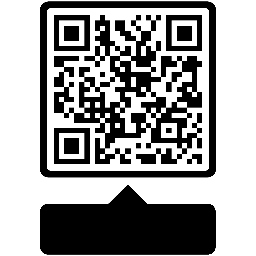 4.1 - 02ทำเนียบอาจารย์สาขาวิชาอาหารและโภชนาการ4.1 - 03ประกาศมหาวิทยาลัยเทคโนโลยีราชมงคลพระนคร เรื่องหลักเกณฑ์และอัตราการจ่ายเงินกองทุนเพื่อการวิจัยเป็นเงินรางวัลสนับสนุนผลงานวิจัย หรือผลงานประดิษฐ์ หรือผลงานสร้างสรรค์4.1 - 04ประกาศมหาวิทยาลัยเทคโนโลยีราชมงคลพระนคร เรื่องหลักเกณฑ์และอัตราการจ่ายเงินกองทุนเพื่อการวิจัยเป็นเงินรางวัลสนับสนุนการตีพิมพ์บทความในวารสารปีการศึกษาที่รับเข้า(ตั้งแต่ปีการศึกษาที่เริ่มใช้หลักสูตร)จำนวน นักศึกษารับเข้า (1)จำนวนนักศึกษาคงอยู่ (จำนวนจริง) ในแต่ละปีการศึกษาจำนวนนักศึกษาคงอยู่ (จำนวนจริง) ในแต่ละปีการศึกษาจำนวนนักศึกษาคงอยู่ (จำนวนจริง) ในแต่ละปีการศึกษาจำนวนนักศึกษาคงอยู่ (จำนวนจริง) ในแต่ละปีการศึกษาจำนวนนักศึกษาคงอยู่ (จำนวนจริง) ในแต่ละปีการศึกษาจำนวนที่ลาออกและคัดชื่อออกสะสม(2)ร้อยละการคงอยู่ของนักศึกษา(1)-(2) / (1) X 100ปีการศึกษาที่รับเข้า(ตั้งแต่ปีการศึกษาที่เริ่มใช้หลักสูตร)จำนวน นักศึกษารับเข้า (1)25612562256325642565จำนวนที่ลาออกและคัดชื่อออกสะสม(2)ร้อยละการคงอยู่ของนักศึกษา(1)-(2) / (1) X 100รุ่นปีการศึกษา 256118017216516316252088.89รุ่นปีการศึกษา 25621781631601591582088.76รุ่นปีการศึกษา 25631431341291261788.11รุ่นปีการศึกษา 25641771641522585.88รุ่นปีการศึกษา 2565185(121/64)171(112/59)14(9/5)92.43ปีการศึกษาที่รับเข้า(ตั้งแต่ปีการศึกษาที่เริ่มใช้หลักสูตร)จำนวน นักศึกษารับเข้า25622562256325632564256425652565ปีการศึกษาที่รับเข้า(ตั้งแต่ปีการศึกษาที่เริ่มใช้หลักสูตร)จำนวน นักศึกษารับเข้าจำนวนผู้สำเร็จร้อยละจำนวนผู้สำเร็จร้อยละจำนวนผู้สำเร็จร้อยละจำนวนผู้สำเร็จร้อยละรุ่นปีการศึกษา 255916012779.3821.25รุ่นปีการศึกษา 256018015482.5621.11รุ่นปีการศึกษา 256118015586.1152.78รุ่นปีการศึกษา 256217815888.76ตัวบ่งชี้ผลการดำเนินงานการรับนักศึกษา (ตัวบ่งชี้ 3.1) (กระบวนการ)1) การรับนักศึกษา มหาวิทยาลัยเชิญฝ่ายวิชาการและวิจัยประชุมเพื่อหารือเรื่องการรับนักศึกษาในปีการศึกษาใหม่ รองคณบดีฝ่ายวิชาการและวิจัยประชุมหารือกับหัวหน้าสาขาวิชาเพื่อจัดทำแผนรับนักศึกษาเพื่อนำเข้าที่ประชุมคณะกรรมการบริหารคณะฯ และอาจารย์ประจำหลักสูตรร่วมกันพิจารณาและจัดทำแผนรับนักศึกษาเพื่อนำเสนอมหาวิทยาลัย กำหนดเกณฑ์และเงื่อนไขการรับนักศึกษา จากผลการดำเนินการการรับนักศึกษาตั้งแต่ปีการศึกษา 2558-2564 ได้มีการปรับปรุงการดำเนินงานมาอย่างต่อเนื่อง โดยในปีการศึกษา 2565 มี ขั้นตอนการรับนักศึกษาอยางตอเนื่อง ปการศึกษา 2565 ไดปรับวิธีการรับนักศึกษา ตามระบบ TCAS ที่กําหนดโดย ทปอ. ดังนั้น หลักสูตรคหกรรมศาสตรบัณฑิต สาขาวิชาอาหารและโภชนาการ มีการพัฒนากระบวนการรับนักศึกษาอย่างต่อเนื่อง สำหรับปีการศึกษา 2565 พบว่า การรับนักศึกษาเข้าศึกษาต่อมีหลายรอบ และแต่ละรอบได้รับนักศึกษาเกินเป้าที่ตั้งไว้ เนื่องจากนักศึกษาให้ความสนใจในสาขาวิชานี้เป็นจำนวนมาก เมื่อถึงกำหนดการชำระค่าบำรุงการศึกษาทำให้นักศึกษาบางส่วนหายไปเนื่องจากไม่มีค่าเล่าเรียน จากข้อเสนอในปีการศึกษา 2563  สาขาวิชาฯ ดำเนินการจัดทำสถิติการเข้าศึกษาต่อของนักศึกษาจากโรงเรียนต่างๆ ที่ได้รับจำนวนโควตาที่สามารถส่งนักเรียนเข้าศึกษาต่อสาขาวิชาอาหารและโภชนาการ คณะเทคโนโลยีคหกรรมศาสตร์ เพื่อใช้เป็นข้อมูลในการให้โควตาแก่โรงเรียนต่างๆ ในปีการศึกษา 2565 ได้อย่างเหมาะสม แต่เนื่องจากโรคระบาดของโคโรนา 2019 เริ่มคลี่คลายมีประกาศจากกระทรวงสาธารณสุขเดิม “โรคติดต่อร้ายแรง” เป็น “โรคติดต่อเฝ้าระวัง” ทำให้การประชาสัมพันธ์แนะแนวลงพื้นที่โรงเรียนต่างๆ ทั้งภาครัฐ และเอกชนจำนวนมาก และยังมีการจัดกิจกรรม open house จึงทำให้ได้จำนวนนักศึกษาที่เข้าศึกษาต่อใกล้เคียงกับเป้าหมายตามที่แผนรับกำหนดไว้ โดยสาขาวิชาได้ร่วมกับฝ่ายวิชาการ และงานแนะแนวการศึกษาฝ่ายกิจการนักศึกษาส่งข้อมูลให้กับสถานศึกษาทั้งระดับมัธยมปลาย และประกาศนียบัตรวิชาชีพ ดังนั้นในปีการศึกษา 2565 จึงกำหนดขั้นตอนการรับนักศึกษา ดังนี้ 1.1 ขั้นตอนการดำเนินการ1.1.1 ประชาสัมพันธ์การรับสมัครนักศึกษาโดยการส่งเอกสารข้อมูลหลักสูตรไปกับฝ่ายวิชาการและวิจัย และออกแนะแนวการศึกษาตามสถานศึกษาต่าง1.1.2 รวบรวม/จัดทำสถิติการให้จำนวนโควตาแก่สถาบันการศึกษา1.1.3 กำหนดแผนการรับนักศึกษา1.1.4 คัดเลือกและแต่งตั้งคณะกรรมการดำเนินการรับสมัครนักศึกษา1.1.5 ประชุมคณะกรรมการดำเนินงานรับสมัครนักศึกษา1.1.6 ดำเนินการรับสมัครนักศึกษา1.1.7 รวบรวม/จัดทำสถิตินักศึกษาโควตาจากสถาบันการศึกษาต่าง ๆ ที่เข้าศึกษาต่อสาขาวิชาอาหารและโภชนาการ1.2 การดำเนินงานในปีการศึกษา 2565 มีผลดำเนินงานของการรับนักศึกษา ดังนี้1.2.1 อาจารย์วรลักษณ์ ป้อมน้อย ซึ่งได้รับมอบหมายจากประธานหลักสูตรในการดูแลด้านนักศึกษาและบัณฑิตร่วมกับอาจารย์สุธิดา กิจจาวรเสถียร อาจารย์ประจำของสาขาวิชาที่กำกับดูแลงานแนะแนวของสาขาวิชาฯ พร้อมออกแนะแนวการศึกษาให้กับสถาบันการศึกษา เพื่อเป็นการประชาสัมพันธ์หลักสูตรให้นักศึกษาทราบ1.2.2 อาจารย์วรลักษณ์ ป้อมน้อย ร่วมกับอาจารย์สุธิดา กิจจาวรเสถียร อาจารย์ประจำของสาขาวิชาที่กำกับดูแลงานแนะแนวของสาขาวิชาฯ จึงมีการเก็บรวบรวมสถิติการให้จำนวนโควตาแก่สถาบันการศึกษาต่างๆ ในการรับนักศึกษาเข้าศึกษาต่อปีการศึกษา 25651.2.3 อาจารย์ผู้รับผิดชอบหลักสูตรจัดทำแผนการรับนักศึกษาปีการศึกษา 2565 โดยเพิ่มการปรับแผนการรับนักศึกษา และการปรับเพิ่มจำนวนนักศึกษาโควตา หรือเพิ่มจำนวนนักศึกษาในการสอบตรง และจัดทำสถิตินักศึกษาโควตาที่มาสมัครเข้าเรียนต่อให้แต่ละสถาบันการศึกษาอย่างเหมาะสม โดยกำหนดแผนการรับนักศึกษา ปีการศึกษา 2565 จำนวน 168 คน แบ่งเป็น 6 ห้องเรียน (ปริญญาตรี 4 ปี จำนวน 4 ห้อง และเทียบโอน 2 ห้อง) และอาจารย์ผู้รับผิดชอบหลักสูตรกำหนดจำนวนนักศึกษารับเข้าที่ผ่านการสอบคัดเลือกในระบบโควตาสูงกว่าที่กำหนดไว้ในแผนการรับนักศึกษาร้อยละ 10 ซึ่งมีผลทำให้แผนการรับนักศึกษาของสาขาวิชาฯเป็นไปตามแผนการรับนักศึกษาที่ได้จัดทำไว้1.2.4 ประธานหลักสูตรเชิญอาจารย์ผู้รับผิดชอบหลักสูตรและอาจารย์ประจำหลักสูตรเข้าร่วมการประชุมเพื่อคัดเลือกคณะกรรมการดำเนินการรับสมัครนักศึกษา โดยกำหนดให้มีอาจารย์ผู้รับผิดชอบหลักสูตรหลักสูตร และอาจารย์ประจำหลักสูตร เข้าร่วมเป็นคณะกรรมการดำเนินการสอบคัดเลือก พร้อมเสนอรายชื่อคณะกรรมการดำเนินการสอบให้ฝ่ายวิชาการและวิจัยเพื่อจัดทำคำสั่งแต่งตั้งคณะกรรมการดำเนินการ (หลักฐาน 3.1-01)1.2.5 ประธานหลักสูตรเชิญอาจารย์ผู้รับผิดชอบหลักสูตร และคณะกรรมการดำเนินงานรับสมัครนักศึกษาเข้าร่วมการประชุมก่อนเริ่มกระบวนการสอบในแต่ละรอบ เพื่อรับทราบแนวทางในการสอบสัมภาษณ์ในเรื่องที่นักศึกษาให้ความสนใจ และความตั้งใจในการเข้าศึกษาต่อที่สาขาวิชาอาหารและโภชนาการ และประเด็นความพร้อมของทุนทรัพย์ในการศึกษา โดยเน้นในกลุ่มของนักศึกษากองทุนกู้ยืมเพื่อการศึกษา ที่ประสงค์จะกู้ยืมต่อเนื่องเมื่อเข้าเรียนในระดับอุดมศึกษา (ผู้กู้รายเก่า) หรือนักศึกษาที่ประสงค์จะกู้ยืมเงินกองทุนกู้ยืมเพื่อการศึกษาเมื่อเข้าเรียนในระดับอุดมศึกษา (ผู้กู้รายใหม่) เนื่องจากเมื่อได้เข้ามาศึกษาแล้วในบางกรณีนักศึกษาอาจไม่ผ่านการพิจารณาให้กู้ยืมเงินจากกองทุน ทำให้นักศึกษาต้องลาออกจากการเรียน หรือทำงานนอกเวลาเรียนเพื่อหารายได้เพิ่มเติม ซึ่งไม่เหมาะกับการเรียนระดับปริญญาตรีในภาคปกติ นักศึกษาจะมีการขาดเรียนมากขึ้น ส่งผลให้คุณภาพในการเรียนลดลง และเมื่อเวลาในการเข้าชั้นเรียนไม่เพียงพอทำให้นักศึกษาต้องตัดสินใจลาออก จากแนวทางการดำเนินการนี้จะช่วยให้จำนวนนักศึกษาคงอยู่ และจำนวนนักศึกษาที่สำเร็จการศึกษาใกล้เคียงกับจำนวนนักศึกษารับเข้า 1.2.6 ประธานหลักสูตรประสานฝ่ายวิชาการและวิจัยเพื่อขอปรับการสอบสัมภาษณ์ให้สัมพันธ์กับสถานการณ์การเกิดโรคระบาดของโคโรนา 2019 โดยการสัมภาษณ์แบบออนไลน์ เป็นอาจารย์ผู้สัมภาษณ์เป็นกลุ่มๆ ละ 3 คน  คณะกรรมการดำเนินการสอบคัดเลือกนักศึกษาตามแนวทางที่ได้รับทราบจากการประชุม และสรุปผลการสอบคัดเลือกเพื่อเสนอต่อฝ่ายวิชาการและวิจัยเพื่อเสนอต่อมหาวิทยาลัยต่อไป1.2.7 ประธานหลักสูตรมอบหมายอาจารย์ผู้รับผิดชอบหลักสูตร และอาจารย์ประจำหลักสูตร ที่ได้รับมอบหมายเป็นคณะกรรมการดำเนินการรับสมัครนักศึกษาทำสรุปรายงานผลการดำเนินงานรับสมัครนักศึกษา และรายงานผลการดำเนินงานในการประชุมอาจารย์ผู้รับผิดชอบหลักสูตร เพื่อทบทวน และติดตามผลการดำเนินการรับนักศึกษาปีการศึกษา 2565 และวางแผนการดำเนินการรับสมัครนักศึกษาในปีการศึกษา 2566 ต่อไป โดยในปีการศึกษา 2565 มีนักศึกษารับเข้าใหม่จำนวนทั้งสิ้น 185 คน อ.วรลักษณ์  ป้อมน้อย และอ.สุธิดา กิจจาวรเสถียร รวบรวม/จัดทำสถิตินักศึกษาโควตาจากสถาบันการศึกษาต่าง ๆ ที่เข้าศึกษาต่อสาขาวิชาอาหารและโภชนาการ เสนอแก่สาขาวิชาฯ เพื่อเก็บรวบรวมเป็นข้อมูลที่ใช้ประกอบการพิจารณาให้จำนวนโควตาแก่สถาบันการศึกษาในปีการศึกษา 25651.3 การประเมินกระบวนการ      ในปีการศึกษา 2565 ได้ดำเนินการรับสมัครนักศึกษาตามระบบ TCAS และได้ดำเนินการตามขั้นตอนที่ระบุไว้ โดยกำหนดคุณสมบัติของนักศึกษาต้องเป็นผู้ที่สำเร็จการศึกษาทุกแผนการศึกษาและสาขาที่เกี่ยวข้อง มอบหมายให้อาจารย์ประจำหลักสูตรร่วมกิจกรรมแนะแนวการศึกษาเชิงรุกร่วมกับฝ่ายกิจการนักศึกษาเพื่อประชาสัมพันธ์หลักสูตรให้นักเรียนและนักศึกษารู้และเข้าใจในรายละเอียดหลักสูตรมากขึ้น จากการรายงานผลการเข้าร่วมกิจกรรมพบว่ามีนักเรียนให้ความสนใจเป็นจำนวนมาก จากการประเมินกระบวนการขั้นตอนการรับนักศึกษา พบว่า การเก็บรวบรวมสถิติการเข้าศึกษาต่อของสถาบันการศึกษาเดิมที่ได้รับโควตานั้น ทำให้ปิดโอกาส หรือจำกัดสถาบันการศึกษาอื่น ในการได้รับจำนวนโควตาเพื่อส่งนักเรียนเข้าศึกษาต่อสาขาวิชาอาหารและโภชนาการ ดังนั้นอาจารย์ผู้รับผิดชอบหลักสูตร และสาขาวิชาฯควรร่วมกันประชุมหารือกระบวนการแต่งตั้งกรรมการสอบสัมภาษณ์โดยมีอาจารย์ที่ทำหน้าที่เป็นอาจารย์ที่ปรึกษาของนักศึกษารุ่นนั้นๆ ได้พบปะพูดคุยกับนักศึกษา ทำให้ทราบปัญหาของนักศึกษาแรกเข้าใช้เป็นข้อมูลให้กับอาจารย์ที่ปรึกษาได้ เพื่อทำความรู้จักนักศึกษาตั้งแต่เริ่มแรกทำให้การเตรียมความพร้อมในเรื่องที่เกี่ยวข้องกับนักศึกษาเป็นไปในทิศทางเดียวกัน ส่งผลให้นักศึกษามีจำนวนคงเดิมไม่ออกจากการศึกษาในแต่ละภาคการศึกษา ในการกำหนดสถาบันการศึกษาใหม่ที่มีสิทธิ์เข้ารับโควตาในแต่ละปีการศึกษานั้น เพื่อเพิ่มโอกาส/ช่องทางในการรับนักศึกษาที่มีความสนใจเข้าศึกษาต่อในสาขาวิชาอาหารและโภชนาการครอบคลุมมากยิ่งขึ้น อาจช่วยลดความเสี่ยงต่อการสละสิทธิ์โควตา หรือการไม่มาสอบคัดเลือกของนักเรียนที่ได้รับโควตาได้1.4 การปรับปรุงพัฒนากระบวนการจากผลการประเมิน กระบวนการในปี 2565 และนำไปใช้ในปี 2566 ดังนี้1.4.1 ประชาสัมพันธ์การรับสมัครนักศึกษาโดยการส่งเอกสารข้อมูลหลักสูตรไปกับฝ่ายวิชาการและวิจัย และฝ่ายกิจการนักศึกษา เพื่อออกแนะแนวการศึกษาตามสถาบันการศึกษาต่างๆ1.4.2 รวบรวม/จัดทำสถิติการให้จำนวนโควตาแก่โรงเรียนและสถาบันการศึกษา1.4.3 กำหนดแผนการรับนักศึกษา1.4.4 คัดเลือกและแต่งตั้งคณะกรรมการดำเนินการรับสมัครนักศึกษา1.4.5 จัดการประชุมหารือระหว่างผู้รับผิดชอบหลักสูตร อาจารย์ประจำหลักสูตร ฝ่ายวิชาการและวิจัย และฝ่ายกิจการนักศึกษา1.4.6 ดำเนินการรับสมัครนักศึกษา1.4.7 สรุปรวบรวม/จัดทำสถิตินักศึกษาโควตาจากสถาบันการศึกษาต่าง ๆ ที่เข้าศึกษาต่อสาขาวิชาอาหารและโภชนาการ 1.4.8 ประเมินผลกิจกรรมในงานปฐมนิเทศนักศึกษาใหม่ประจำสาขาวิชา ฯ เพื่อเป็นแนวทางในการประเมินค่าเฉลี่ยปรับปรุงตามสถานการณ์และกฎเกณฑ์2) การเตรียมความพร้อมก่อนเข้าศึกษา อาจารย์ประจำหลักสูตรร่วมกันพิจารณาและจัดทำแผนรับนักศึกษาเพื่อนำเสนอมหาวิทยาลัย และกำหนดเกณฑ์และเงื่อนไขการรับนักศึกษาและจากผลการดำเนินการการรับนักศึกษาตั้งแต่ปีการศึกษา 2559-2565 หลักสูตรคหกรรมศาสตรบัณฑิต สาขาวิชาอาหารและโภชนาการ ดำเนินกระบวนการเตรียมความพร้อมก่อนเข้าศึกษาอย่างต่อเนื่อง ทางสาขาวิชาฯจัดให้มีการปฐมนิเทศนักศึกษาก่อนเปิดภาคการศึกษาร่วมกับทางคณะ เพื่อทำความเข้าใจ รับทราบข้อตกลง หรือเงื่อนไขต่างๆ เกี่ยวกับการจัดการเรียนการสอน การทำกิจกรรมต่างๆ ของนักศึกษา โดยหัวหน้าสาขาวิชา และอาจารย์ประจำสาขาวิชาอธิบายเรื่องการเรียนการสอนและกิจกรรมของสาขาวิชา และให้รุ่นพี่ ร่วมกับสโมสรนักศึกษาจัดกิจกรรมสร้างความสัมพันธ์ระหว่างรุ่นพี่รุ่นน้อง เพื่อให้นักศึกษาเตรียมความพร้อมในการเรียน โดยสาขาวิชาอาหารและโภชนาการจัดกิจกรรมจับสายรหัสระหว่างรุ่นพี่รุ่นน้อง เพื่อช่วยในด้านการให้คำปรึกษาในด้านการเรียนและกิจกรรมต่างๆ จากการดำเนินงานในปีการศึกษาที่ผ่านมาพบว่าได้ให้ข้อมูลของอาจารย์ที่ปรึกษา และรุ่นพี่เพื่อพูดคุยกับนักศึกษาใหม่ในแต่ละห้องเพื่อไม่มีความแตกต่างกัน โดยกำหนดประเด็นสำคัญให้แก่อาจารย์ที่ปรึกษา และรุ่นพี่ ทำให้นักศึกษา และผู้ปกครอง รับรู้ เข้าใจตรงกันว่านักศึกษามีบทบาทหน้าที่อย่างไรในการศึกษาเป็นเวลา 4 ปี จากปีการศึกษาที่ผ่านมาพบว่าจำนวนนักศึกษามีจำนวนคงอยู่ลดลง เนื่องจากภาระค่าใช้จ่ายในการเรียนวิชาปฎิบัติการอาหารในรายวิชาที่เกี่ยวข้องมีต้นทุนของวัตถุดิบที่เพิ่มมากขึ้น ค่าใช้จ่ายในชีวิตประจำวันที่มีอัตราเพิ่มขึ้น ส่งผลต่อการขาดสภาพคล่องทางการเงินของครอบครัวจึงทำให้นักศึกษาไม่สามารถชำระค่าเล่าเรียนตามกำหนะระยะเวลาและพ้นสถานภาพการเป็นนักศึกษาตามระเบียบข้อบังคับของมหาวิทยาลัย2.1 ขั้นตอนการดำเนินการ  2.1.1 อาจารย์ผู้รับผิดชอบหลักสูตร หัวหน้าสาขาวิชาฯ และอาจารย์ประจำหลักสูตร ร่วมกันประชุมกำหนดประเด็นในการปฐมนิเทศของนักศึกษา โดยให้หัวหน้าสาขาวิชาและอาจารย์ที่ปรึกษาชั้นปีที่ 1 เป็นตัวแทนในการปฐมนิเทศ2.1.2 ประชุมปฐมนิเทศนักศึกษา ด้านหลักสูตรและกิจกรรมนักศึกษา2.1.3 รุ่นพี่จัดกิจกรรมสานสัมพันธ์พี่น้อง ร่วมกับสโมสรนักศึกษา และของสาขาวิชาให้นักศึกษาใหม่รับทราบ2.1.4 ประเมินกิจกรรมปฐมนิเทศในการเตรียมความพร้อมก่อนเข้าศึกษาด้วยการสังเกตการณ์ จากนั้นจึงนำมาสรุป และรายงานผลการดำเนินงาน2.2 การดำเนินงานในปีการศึกษา 2565 มีผลดำเนินงานของการเตรียมความพร้อมก่อนเข้าศึกษา ดังนี้2.2.1 อาจารย์ผู้รับผิดชอบหลักสูตร ร่วมกับหัวหน้าสาขาวิชา และอาจารย์ประจำหลักสูตร ร่วมกันประชุม โดยที่ประชุมมีมติให้จัดกิจกรรมปฐมนิเทศนักศึกษา ด้านหลักสูตรและกิจกรรมนักศึกษา ในวันปฐมนิเทศนักศึกษาใหม่ของคณะ โดยมอบหมายให้ผู้ช่วยหน้าสาขาวิชาแนะนำหลักสูตร และกิจกรรมต่างๆ ของสาขาวิชา พร้อมกับมีรุ่นพี่ที่เป็นคณะกรรมการสาขาวิชามาช่วยแนะนำเพิ่มเติม    2.2.2 ดำเนินการจัดปฐมนิเทศ โดยอาจารย์ประจำสาขาวิชาอาหารและโภชนาการจัดทำทำเนียบอาจารย์ คลิปวิดีโอแนะนำสาขาฯ และหลักสูตร2.2.3 รุ่นพี่จัดกิจกรรมสารสัมพันธ์พี่น้อง ร่วมกับสโมสรนักศึกษา และของสาขาวิชาให้นักศึกษาใหม่รับทราบ โดยแบ่งเป็นกลุ่มย่อย 2.2.4 อ.วรลักษณ์  ป้อมน้อย และอ.สุธิดา กิจจาวรเสถียร เข้าร่วมการปฐมนิเทศเพื่อสังเกตการณ์ดำเนินกิจกรรม และนำข้อมูลที่ได้รับจากการสังเกตการณ์รายงานผลต่อที่ประชุมสาขาวิชา ซึ่งในปีการศึกษา 2565 มีนักศึกษาเข้าร่วมกิจกรรมปฐมนิเทศ จำนวน 185 คน    2.3 การประเมินกระบวนการ การจัดกิจกรรมปฐมนิเทศเฉพาะนักศึกษาสาขาวิชาฯ เพื่อให้อาจารย์ที่ปรึกษา ให้ความรู้ข้อมูลด้านอาชีพ และเรื่องต่างๆที่เป็นประโยชน์แก่นักศึกษาใหม่และผู้ปกครองเกี่ยวกับสาขาวิชาในวันกิจกรรมปฐมนิเทศนักศึกษาใหม่เฉพาะสาขาวิชา เพื่อให้รับทราบข้อมูลการเรียนการศึกษา แนวทางการประกอบอาชีพ โดยนำรุ่นพี่และศิษย์เก่าที่ประสบความสำเร็จในสายอาชีพเข้าร่วมกิจกรรมปฐมนิเทศ เป็นกระบวนการสำคัญส่วนหนึ่งที่ทำให้นักศึกษามีอัตราการคงอยู่เพิ่มขึ้น มีอาจารย์และรุ่นพี่ของสาขาวิชาให้การแนะนำด้านความปลอดภัยในห้องปฏิบัติการอาหาร รวมถึงระบบการใช้แก๊สในห้องปฎิบัติการ และไฟฟ้า ทำให้นักศึกษาเกิดความเข้าใจในการเตรียมความพร้อมในการก่อนเข้าศึกษาในวันเปิดภาคเรียนได้เป็นอย่างดี 2.4 การปรับปรุงพัฒนากระบวนการ           จากการประเมินกระบวนการของการเตรียมความพร้อมก่อนเข้าศึกษา ในปีการศึกษา 2565 ก่อนเรียนและระหว่างเรียน พบว่ามีผลสัมฤทธิ์ของการดำเนินงานที่ดี นักศึกษารู้จักอาจารย์ รุ่นพี่ในสาขาวิชาทราบข้อปฏิบัติด้านความปลอดภัยในห้องปฏิบัติ รวมถึงระบบการใช้แก๊สและไฟฟ้าในห้องปฏิบัติการ ปีการศึกษา 2565 สาขาวิชาจึงมีมาตรการกำกับติดตามการเตรียมความพร้อม เพื่อใช้เป็นขั้นตอนในการดำเนินการในปีการศึกษา 2566 ต่อไป ดังนี้2.4.1 อาจารย์ผู้รับผิดชอบหลักสูตร หัวหน้าสาขาวิชาฯ และอาจารย์ประจำหลักสูตร ร่วมกันประชุมกำหนดประเด็นในการปฐมนิเทศของนักศึกษา โดยให้หัวหน้าสาขาวิชาและอาจารย์ที่ปรึกษาชั้นปีที่ 1 เป็นตัวแทนในการปฐมนิเทศ2.4.2 ประชุมปฐมนิเทศนักศึกษาด้านหลักสูตรและกิจกรรมนักศึกษา แนะนำแนวทางหรือกระบวนการเพื่อให้นักศึกษาสามารถวางแผนในการเข้าแข่งขันพัฒนาตนเองในสายงานอาชีพที่ตนตั้งใจ2.4.3 รุ่นพี่จัดกิจกรรมสานสัมพันธ์พี่น้อง ร่วมกับสโมสรนักศึกษา และของสาขาวิชาให้นักศึกษาใหม่รับทราบ2.4.4 ประเมินกิจกรรมปฐมนิเทศในการเตรียมความพร้อมก่อนเข้าศึกษาด้วยการสังเกตการณ์ จากนั้นจึงนำมาสรุป และรายงานผลการดำเนินงาน           2.4.5 กำหนดให้อาจารย์ประจำวิชา และอาจารย์ที่ปรึกษาให้ความรู้ เน้นย้ำเรื่องความปลอดภัย ข้อปฏิบัติในการใช้ห้องปฏิบัติการ รวมถึงระบบแก๊ส           2.4.6 อาจารย์ผู้รับผิดชอบหลักสูตรมีการกำกับติดตามในทุกวาระการประชุมถึงผลการให้ความรู้แก่นักศึกษาอย่างต่อเนื่องเพื่อความเข้าใจและปลอดภัยในการเรียนการสอนผลการประเมินตนเอง  :  ......4....... คะแนนเหตุผล : มีผลจากการปรับปรุงดังนี้        มีการเพิ่มขั้นตอนการประชุมหารือร่วมกันระหว่างผู้รับผิดชอบหลักสูตร อาจารย์ประจำหลักสูตร ฝ่ายวิชาการและวิจัย และฝ่ายกิจการนักศึกษา ในการจัดทำการแนะแนวการศึกษาหรือทำการประชาสัมพันธ์หลักสูตร ให้สถาบันการศึกษาใหม่ที่มีสิทธิ์เข้ารับโควตาในแต่ละปีการศึกษาและจัดแนะแนวเชิงรุกเพิ่มขึ้นให้หลากหลายรูปแบบให้กับสถาบันการศึกษาโดยคัดเลือกจากนักศึกษาปัจจุบันที่มาจากสถาบันการศึกษาเดิม และจากสถาบันการศึกษาให้เกียรติรับเชิญไปให้ความรู้ ความเข้าใจในหลักสูตรอาหารและโภชนาการ เพิ่มช่องทางในการรับนักศึกษาที่มีความสนใจเข้าศึกษาต่อในสาขาวิชาอาหารและโภชนาการได้กว้างขึ้น ช่วยลดความเสี่ยงต่อการสละสิทธิ์โควตา หรือการไม่เข้ามาสอบคัดเลือกของนักเรียนที่ได้รับโควตา จากกระบวนการดังกล่าวเป็นผลให้จำนวนนักศึกษาที่สมัครเข้าเรียนเป็นไปตามแผนที่กำหนดไว้ตัวบ่งชี้ผลการดำเนินงานการส่งเสริมและพัฒนานักศึกษา(ตัวบ่งชี้ 3.2) (กระบวนการ)1) การควบคุมการดูแลการให้คำปรึกษาวิชาการและแนะแนวแก่นักศึกษาในระดับปริญญาตรีหลักสูตรคหกรรมศาสตรบัณฑิต สาขาวิชาอาหารและโภชนาการของนักศึกษาทุกชั้นปี มีอาจารย์ที่ปรึกษาควบคุมดูแลให้คำปรึกษาวิชาการและแนะแนวแก่นักศึกษา รวมถึงการใช้ชีวิตในรั้วมหาวิทยาลัย การใช้ชีวิตประจำวันตามตารางเรียนของนักศึกษาที่กำหนดไว้ตามระบบ และระบบออนไลน์จากการนัดติดต่อส่วนตัวระหว่างอาจารย์ที่ปรึกษา และนักศึกษาในความรับผิดชอบของอาจารย์ที่ปรึกษา จากผลการดำเนินการการควบคุมดูแล การให้คำปรึกษาวิชาการและแนะแนวแก่นักศึกษาในระดับปริญญาตรีตั้งแต่ปีการศึกษา 2561-2564 มีการปรับปรุงการดำเนินงานมาอย่างต่อเนื่อง สำหรับปีการศึกษา 2564 พบว่าการประชาสัมพันธ์งานแนะแนวของสาขาวิชาฯ ในงานแนะแนวการศึกษาหรือ การรับสมัครงานจากสถานประกอบการณ์ที่เกี่ยวข้องในสายอาชีพ เพื่อให้นักศึกษานั้นหารายได้เสริมระหว่างเรียนยังไม่ทั่วถึง เพื่อให้นักศึกษาเข้ามารับบริการ และเข้าถึงข้อมูลได้มากขึ้น ดังนั้นในปีการศึกษา 2565 จึงกำหนดขั้นตอนการควบคุม การดูแล การให้คำปรึกษาวิชาการ และแนะแนว การหารายได้เพิ่มระหว่างเรียนแก่นักศึกษาในระดับปริญญาตรี ดังนี้ 1.1 ขั้นตอนการดำเนินการ1.1.1 อาจารยผูรับผิดชอบหลักสูตรวางแผนและรวมพิจารณาเสนอชื่ออาจารยที่ปรึกษา     1.1.2 อาจารยผูรับผิดชอบหลักสูตรกําหนดชวงเวลาของการเขาพบอาจารยที่ปรึกษา 
เปนประจําทุกสัปดาหโดยกําหนดเปนชั่วโมงโฮมรูม1.1.3 อาจารย์ผู้รับผิดชอบหลักสูตร มอบหมายให้อาจารย์ที่ดูแลกิจกรรมศึกษาจัดทำโครงสร้างการปฏิบัติงานด้านงานแนะแนวนักศึกษาของสาขาวิชา โดยมีอาจารย์ที่ดูแลในเพจ Facebook และเว็บเพจของสาขาวิชา 1.1.4 อาจารยที่ปรึกษา และอาจารยผูสอนรายวิชาสรางกลุมไลนเพื่อใชเปนชองทางการสื่อสาร และการใหคําปรึกษา1.1.5 กำกับติดตาม และทวนสอบการดำเนินการควบคุม การดูแล การให้คำปรึกษาวิชาการ และงานแนะแนวการศึกษา1.2 การดำเนินงานในปีการศึกษา 2565 มีผลดำเนินงานของการควบคุม การดูแล การให้คำปรึกษาวิชาการและแนะแนวแก่นักศึกษาในระดับปริญญาตรี ดังนี้1.2.1 คำสั่งแต่งตั้งอาจารย์ที่ปรึกษาปีการศึกษา 2565 จำนวน 19 คน เพื่อดูแลนักศึกษาของสาขาวิชาอาหารและโภชนาการ จำนวน 20 ห้อง (หลักฐาน 3.2-01)1.2.2 อาจารยผูรับผิดชอบหลักสูตรกําหนดวันเวลาสําหรับการโฮมรูมนักศึกษาทุกชั้นปโดยระบุลงในตารางสอนของอาจารยที่ปรึกษา และนักศึกษาแตละชั้นป แตอาจารยที่ปรึกษาสามารถนัด นักศึกษาสําหรับการโฮมรูมเพิ่มเติมไดในระบบออนไลน์ ทำให้ติดตามนักศึกษาไดงายขึ้น อาจารย์ผู้รับผิดชอบหลักสูตรจัดชั่วโมงกิจกรรมโฮมรูมจำนวน 1 ชั่วโมง ต่อสัปดาห์ โดยอาจารย์ต้องดำเนินการควบคุม การดูแล การให้คำปรึกษาวิชาการ และแนะแนวแก่นักศึกษา ดังนี้1.2.2.1 การแต่งกายของนักศึกษา1.2.2.2 การลงทะเบียนเรียน1.2.2.3 การชำระเงินบำรุงการศึกษา1.2.2.4 การผ่อนผันทหาร1.2.2.5 ผลการเรียนของนักศึกษา1.2.2.6 การสำรวจจำนวนนักศึกษาคงอยู่1.2.2.7 การกำกับดูแลนักศึกษาตกค้าง1.2.2.8 การใช้สารเสพติดในสถานศึกษา1.2.2.9 การติดตามการเข้าร่วมกิจกรรมของทางมหาวิทยาลัย และคณะฯ1.2.2.10 การเลือกสถานประกอบการเพื่อฝึกปฏิบัติงานสหกิจศึกษาและฝึกงาน 1.2.2.11 การช่วยหารายได้ให้แก่ นศ. นอกเวลาเรียน (Part Time Job) 1.2.2.12 การส่งเสริมเรื่องการประกวดอาหารในเวทีการแข่งขันต่างๆ 1.2.3 หัวหน้าสาขาวิชาฯรวมกับอาจารย์ผู้รับผิดชอบหลักสูตร แต่งตั้ง อ.สุธิดา กิจจาวรเสถียร และ อ.บุณยนุช ภู่ระหงษ์ กำกับดูแลการประชาสัมพันธ์ข้อมูลข่าวสารผ่านทางบอร์ดประชาสัมพันธ์ข้อมูลให้แก่นักศึกษาของสาขาวิชาฯ บริเวณอาคาร 5 ชั้น 1 มีการประชาสัมพันธ์เพจ Facebook และเว็บเพจของสาขาวิชา หรือช่องทางออนไลน์ที่มีความเหมาะสมต่อกิจกรรมนั้นๆ  1.2.4 อาจารยผูรับผิดชอบกําหนดใหอาจารยที่ปรึกษาและผูสอนทุกวิชาสรางกลุมไลนเพื่อใชเปน ชองทางในการติดตอสื่อสาร ประชาสัมพันธ์ แจงขาวสาร นัดหมาย หรือใหนักศึกษาสามารถมาปรึกษาเปนการสวนตัว ไดงาย นักศึกษาสามารถและรับการใหคําปรึกษาไดตลอดเวลา นอกจากนี้อาจารยผูสอนรายวิชามีการสรางกลุมไลนประจําหอง เพื่อใชในการสื่อสารและตอบคําถาม ทบทวนบทเรียน แลกเปลี่ยน ความรูและขอมูลที่ทันสมัยไดตลอดเวลา ใหคําปรึกษาในวิชาโครงงานพิเศษใน  สวนที่เกี่ยวของ กับเนื้อหารายวิชาที่เกี่ยวของกับงาน รวมถึงการใชชีวิตในมหาวิทยาลัย1.2.5  ผู้รับผิดชอบหลักสูตรและหัวหน้าสาขาวิชากำกับติดตาม และทวนสอบการดำเนินการควบคุม การดูแล การให้คำปรึกษาวิชาการ และงานแนะแนวการศึกษาในการประชุมสาขาวิชาวันที่ 7 ตุลาคม 2565 โดยอาจารย์ที่ปรึกษารายงานผลการดำเนินงาน พร้อมให้อาจารย์ที่ปรึกษาแลกเปลี่ยนความคิดเห็น เพื่อนำไปใช้ประโยชน์ในการควบคุม การดูแล การให้คำปรึกษาวิชาการ และงานแนะแนวการศึกษาต่อไป1.3 การประเมินกระบวนการจากการประเมินกระบวนการ การควบคุม การดูแล การให้คำปรึกษาวิชาการและวิชาชีพ แนะแนวแก่นักศึกษา พบว่า ในขั้นตอน 1.1.2 กำหนดระยะเวลาในการจัดกิจกรรมโฮมรูมนักศึกษาแนะแนวทางการให้คำปรึกษาวิชาการแก่นักศึกษา โดยอาจารย์ที่ปรึกษามีชั่วโมงโฮมรูม เพื่อดำเนินการประชาสัมพันธ์ข้อมูลข่าวสารเกี่ยวกับการศึกษา กิจกรรมต่างๆ ให้แก่นักศึกษาโดยทั่วกัน แต่มีนักศึกษาบางส่วนไม่ได้เข้าร่วมกิจกรรมในชั่วโมงโฮมรูม ให้ความสนใจในเรื่องที่ตนเองมีข้อสงสัย และไม่ให้ความสนใจในเรื่องส่วนรวมที่เป็นประโยชน์ ทำให้ผลสัมฤทธิ์ของความสำคัญในกิจกรรมที่เกี่ยวข้องกับนักศึกษาดังกล่าวไม่ได้ผลที่ดีกับนักศึกษาบางกลุ่ม ดังนั้นจึงควรมีการเพิ่มช่องทางประชาสัมพันธ์ให้กับนักศึกษาได้รับรู้และเข้าใจมากยิ่งขึ้น เช่น ให้เพื่อนประชาสัมพันธ์ข่าวที่เป็นประโยชน์ เป็นอีกหนึ่งช่องทางการประชาสัมพันธ์ที่ดีอีกช่องทางหนึ่ง1.4 การปรับปรุงกระบวนการจากผลการประเมินกระบวนการในปี 2565 จากการจัดกิจกรรมโฮมรูมนักศึกษา ทำการปรับเปลี่ยนขั้นตอนในการให้คำปรึกษาประจำห้องผ่านระบบออนไลน์ จึงเกิดแนวทางในการปรับปรุงพัฒนากระบวนการของการควบคุม ดูแล ให้คำปรึกษาวิชาการและแนะแนวแก่นักศึกษาทุกคนอย่างทั่วถึง โดยมีขั้นตอนการดำเนินการในปีการศึกษา 2566 ดังนี้1.4.1 อาจารยผูรับผิดชอบหลักสูตรวางแผนและรวมพิจารณาเสนอชื่ออาจารยที่ปรึกษา     1.4.2 อาจารยผูรับผิดชอบหลักสูตรกําหนดชวงเวลาของการเขาพบอาจารยที่ปรึกษา
เปนประจําทุกสัปดาห์1.4.3 อาจารย์ผู้รับผิดชอบหลักสูตร มอบหมายให้อาจารย์ที่ดูแลกิจกรรมศึกษาจัดทำโครงสร้างการปฏิบัติงานด้านงานแนะแนวนักศึกษาของสาขาวิชา  1.4.4 อาจารย์ผู้รับผิดชอบหลักสูตร แจ้งให้อาจารย์ที่ปรึกษาเพิ่มช่องการการติดต่อกับนักศึกษาเพื่อแจ้งข่าวสารที่เกี่ยวข้องกับผลประโยชน์ของนักศึกษา 1.4.5 อาจารย์ผู้รับผิดชอบหลักสูตร กำกับติดตาม และทวนสอบการดำเนินการควบคุมดูแล การให้คำปรึกษาวิชาการ และงานแนะแนวการศึกษา 2) การพัฒนาศักยภาพนักศึกษาและการเสริมสร้างทักษะการเรียนรู้ในศตวรรษที่ 21  หลักสูตรคหกรรมศาสตรบัณฑิต สาขาวิชาอาหารและโภชนาการได้ดำเนินกระบวนการพัฒนาศักยภาพนักศึกษาและการเสริมสร้างทักษะการเรียนรู้ในศตวรรษที่ 21 ตั้งแต่ปีการศึกษา 2561-2565 ได้ปรับปรุงการดำเนินการมาอย่างต่อเนื่อง สำหรับปีการศึกษา 2565 พบว่าอาจารย์ประจำหลักสูตรมีความเข้าใจในการส่งเสริมการเข้าร่วมกิจกรรม สร้างความเข้าใจชี้แจงความสำคัญของการเข้าร่วมกิจกรรม โดยมีเกณฑ์พิจารณาการคัดเลือกนักศึกษาในการเข้าร่วมกิจกรรม รับรายงานผลจากอาจารย์ที่ปรึกษาที่มีการกำกับติดตามการเข้าร่วมกิจกรรมของนักศึกษา ดังนั้นในปีการศึกษา 2565 จึงกำหนดขั้นตอนการพัฒนาศักยภาพนักศึกษาและการเสริมสร้างทักษะการเรียนรู้ในศตวรรษที่ 21 ดังนี้ 2.1 ขั้นตอนการดำเนินการ2.1.1 จัดประชุมอาจารย์ประจำหลักสูตร เพื่อทำความเข้าใจเกี่ยวกับการเสริมทักษะการเรียนรู้ศตวรรษที่ 21 สำหรับการจัดการเรียนรู้ที่เน้นสร้างทักษะใหม่ๆ ให้สอดคล้องกับสภาวะปัจจุบัน กับอาจารย์ในการส่งเสริมการเข้าร่วมกิจกรรมที่ส่งเสริมการพัฒนาศักยภาพนักศึกษา2.1.2 จัดประชุมนักศึกษาชั้นปีที่ 1 เพื่อชี้แจงความสำคัญของการเข้าร่วมกิจกรรมที่ส่งเสริมการพัฒนาศักยภาพนักศึกษาและการเสริมสร้างทักษะการเรียนรู้ในศตวรรษที่ 21 2.1.3 อาจารย์ประจำหลักสูตรประชาสัมพันธ์โครงการ/กิจกรรม และคัดเลือกนักศึกษาเข้าร่วมโครงการ/กิจกรรมการพัฒนาศักยภาพนักศึกษาและการเสริมสร้างทักษะการเรียนรู้ในศตวรรษที่ 21 ทั้งแบบปกติ และแบบออนไลน์ ตามความเหมาะสมและปฎิบัติตัวตามแนวทางป้องกันโรคระบาดของไวรัสโคโรนา – 20192.1.4 อาจารย์ประจำหลักสูตรชี้แจง สร้างความเข้าใจทำให้นักศึกษาตระหนัก และเห็นความสำคัญของการเข้าร่วมโครงการด้วยความสมัครใจใน รูปแบบหรือกิจกรรมต่างๆ2.1.5 อาจารย์ผู้รับผิดชอบกิจกรรม มอบหมายอาจารย์ที่ปรึกษาในแต่ละชั้นปี ดำเนินการประสานกับนักศึกษาเข้าร่วมโครงการ/กิจกรรมการพัฒนาศักยภาพนักศึกษาและการเสริมสร้างทักษะการเรียนรู้ในศตวรรษที่ 21 ตามความเหมาะสมและปฎิบัติตัวตามแนวทางป้องกันโรคระบาดของไวรัสโคโรนา – 20192.2 การดำเนินงานในปีการศึกษา 2565 สาขาวิชามีการส่ง นศ.เข้าร่วมกิจกรรมต่างๆ ที่จัดขึ้นภายในคณะเทคโนโลยีคหกรรมศาสตร์ และหน่วยงานภายนอกเพื่อพัฒนาศักยภาพนักศึกษาและการเสริมสร้างทักษะการเรียนรู้ในศตวรรษที่ 21 ดังนี้2.2.1 ประชุมอาจารย์ประจำสาขา ในปีการศึกษา 2565 วันที่ 23 ธันวาคม 2565 เพื่อทำความเข้าใจเกี่ยวกับการจัดกิจกรรมของคณะและส่งเสริมการเข้าร่วมกิจกรรมของนักศึกษา เพื่อพัฒนาศักยภาพนักศึกษาและการเสริมสร้างทักษะการเรียนรู้ในศตวรรษที่ 21 โดยนับเวลาเรียนและชั่วโมง ทรานสคริปต์กิจกรรมให้กับนักศึกษาที่เข้าร่วม2.2.2 ผู้ช่วยหัวหน้าสาขาวิชาฝ่ายกิจการนักศึกษาแจ้งกำหนดการ ปฎิทินกิจกรรมนักศึกษา ปีการศึกษา 2565        2.2.2.1 ประชุมผู้ปกครองนักศึกษาใหม่ ประจำปีการศึกษา 2565       2.2.2.2 โครงการปฐมนิเทศพัฒนานักศึกษาใหม่ของคณะ และภาครวมมหาวิทยาลัย ประจำปีการศึกษา 2565       2.2.2.3 การอบรมกิจกรรมเสริมหลักสูตร (ทรานสคริปต์กิจกรรม) สำหรับ นศ. ชั้นปีที่ 1 และนักศึกษาเทียบโอนชั้นปีที่ 3       2.2.2.4 โครงการแห่เทียน เนื่องในวันอาสาฬหบูชา และเข้าพรรษา        2.2.2.5 โครงการไหว้ครูบายศรีสู่ขวัญ ประจำปีการศึกษา 2565       2.2.2.6 โชติเวชสะพานหนุนนำพระพุทธศาสนา และ โชติเวช ศุกร์กุศล ร่วมตักบาตร สร้างบุญ หนุนนำพระพุทธศาสนา       2.2.2.7 โครงการ Big Cleaning day        2.2.2.8 โครงการวันแรกพบ Chotivet First Day ประจำปีการศึกษา 2565        2.2.2.9 โครงการกีฬาคณะเทคโนโลยีคหกรรมศาสตร์ มทร.พระนคร ประจำปีการศึกษา 2565 (โชติเวชเกมส์ ครั้งที่ 17)       2.2.2.10 โครงการบริจาคโลหิต       2.2.2.11 โครงการแนะแนวเชิงรุก และโครงการ Chotivet Open House 2022        2.2.2.12 โครงการวันกิจกรรมนักศึกษา “ยืนยิ้มหน้ามอ”       2.2.2.13 โครงการส่งเสริมอัตลักษณ์นักศึกษา ปีการศึกษา 2565                 และมีการประชุมนักศึกษาชั้นปีที่ 1 ในวันจัดกิจกรรมไหว้ครูประจำปีการศึกษา 2565 เพื่อทำความเข้าใจในการเข้าร่วมกิจกรรมของนักศึกษา ทำให้นักศึกษาเห็นความสำคัญของการเข้าร่วมกิจกรรม และเก็บสะสมชั่วโมงกิจกรรมในแต่ละด้านให้ครบตามเกณฑ์ทรานสคริปกิจกรรม2.2.3 อาจารย์ที่ปรึกษาประชาสัมพันธ์โครงการ/กิจกรรม และคัดเลือกนักศึกษาเข้าร่วมโครงการ/กิจกรรมต่างๆ ตามที่คณะ และมหาวิทยาลัยจัดโครงการ/กิจกรรม ทั้งแบบปกติ และแบบออนไลน์2.2.4 ประธานนักศึกษาสาขาวิชา และตัวแทนนักศึกษาแต่ละชั้นปีที่อยู่ในส่วนงานสโมสรนักศึกษาของสาขาวิชาฯ ชี้แจงแลกเปลี่ยนประสบการณ์ในการเข้าร่วมกิจกรรมของนักศึกษา เพื่อสร้างแรงจูงใจให้นักศึกษารุ่นน้อง ให้ตระหนักถึงบทบาทหน้าที่ในการเข้าร่วมกิจกรรม ทั้งแบบปกติ และแบบออนไลน์2.2.5 อาจารย์ที่ปรึกษาประชาสัมพันธ์นักศึกษาที่สนใจ และคัดเลือกนักศึกษาเข้าร่วมโครงการ/กิจกรรมการพัฒนาศักยภาพนักศึกษาและการเสริมสร้างทักษะการเรียนรู้ในศตวรรษที่ 21 ตามกลุ่มทักษะ ได้แก่ 1. กลุ่มทักษะการเรียนรู้และนวัตกรรม 2. กลุ่มทักษะชีวิตและการทำงาน และ 3. กลุ่มทักษะด้านสารสนเทศ สื่อสาร และเทคโนโลยี ซึ่งในปีการศึกษา 2565 ประกอบด้วยโครงการ/กิจกรรม ดังนี้1. กลุ่มทักษะการเรียนรู้และนวัตกรรม    รายวิชาที่เปิดสอนในหลักสูตรของสาขาวิชาอาหารและโภชนาการ มีกระบวนการเรียนการสอนส่งเสริมให้นักศึกษาได้เรียนรู้ เกิดความคิดสร้างสรรค์ โดยใช้ทักษะในการสังเกต การแสดงออก การหาข้อมูลจากแหล่งข้อมูลที่สอดคล้องกับเนื้อหาหรือผลงาน มีการแลกเปลี่ยนเรียนรู้ระหว่างผู้เรียนกับผู้สอนทำให้สามารถเชื่อมโยงความสำคัญของสาระในรายหน่วยแต่ละสัปดาห์ส่งผลต่อการวิเคราะห์สังเคราะห์ข้อมูล รวมถึงนำผลดังกล่าวไปใช้อย่างถูกต้องเหมาะสมของนักศึกษาสาขาวิชาอาหารและโภชนาการทุกชั้นปี ดังนี้    1.1 นักศึกษาสาขาวิชาอาหารและโภชนาการ จัดสัมมนา “My Dream Chef and I” เชฟในฝันกับฉันสู่การเป็นเชฟ นักศึกษาสาขาวิชาอาหารและโภชนาการ คณะเทคโนโลยีคหกรรมศาสตร์ มทร.พระนคร จัดสัมมนาทางวิชาการในหัวข้อ “My Dream Chef and I” เชฟในฝันกับฉัน สู่การเป็นเชฟ บูรณาการร่วมกันระหว่างวิชาสัมมนาคหกรรมศาสตร์ และวิชาการผลิตและบริการอาหารในสถานประกอบการ ดำเนินการสอนโดยอาจารย์วรธร ป้อมเย็น และอาจารย์เปรมระพี อุยมาวีรหิรัญ โดยมีวัตถุประสงค์การจัดงานเพื่อแลกเปลี่ยนความรู้ ประสบการณ์การทำงานในสายอาชีพเชฟ การเพิ่มพูนความรู้ ความสามารถ และประสบการณ์แก่ผู้เข้าร่วมสัมมนา ธุรกิจร้านอาหาร พร้อมสร้างแรงบันดาลใจให้แก่ผู้สนใจในอาชีพเชฟ ได้รับเกียรติจากเชฟธีน่า ธีรกัญญา ตั้งสุวรรณรังษี อาจารย์ประจำสาขาวิชาศิลปะและเทคโนโลยีการประกอบอาหาร มหาวิทยาลัยรังสิต แนวอาหารตะวันตก เป็นวิทยากร เมื่อวันที่ 7 กุมภาพันธ์ 2566 ณ ห้องประชุมโชติเวช อาคารเรือนปัญญา คณะเทคโนโลยี คหกรรมศาสตร์1.2  นายปารเมศ สายสุทธิ นักศึกษาระดับชั้นปีที่ 3 ต่อเนื่อง นายอดิศักดิ์ มากบุญ และนายภานุพงศ์ ใยยอง นักศึกษาระดับชั้นปีที่ 2 สาขาวิชาอาหารและโภชนาการ คณะเทคโนโลยี  คหกรรมศาสตร์ มทร.พระนคร รับรางวัลชมเชย จากการแข่งขันการประกวดเเข่งขัน เเกงระเเวงไก่ สืบสานตำรับไทย ตามรอยวิถีออเจ้า เมื่อ 30 กรกฎาคม 2565 ณ  ศูนย์การค้าเซ็นทรัล เวสต์เกต จัดโดย โรงเรียนการเรือนมหาวิทยาลัยสวนดุสิต                  1.3  นายธนวัฒน์ ลือดัง และนายศิวดล สิงห์ทอง นักศึกษาชั้นปีที่ 2 สาขาวิชาอาหารและโภชนาการ คณะเทคโนโลยีคหกรรมศาสตร์ มทร.พระนคร รับรางวัลชมเชย การแข่งขัน ทำเมนูขนมไทย จาก “กล่องปริศนา” โดยใช้กะทิเรียลไทยเป็นวัตถุดิบ คณะเทคโนโลยีคหกรรมศาสตร์      มทร.พระนคร เมื่อ 30 กรกฎาคม 2565 ณ  ศูนย์การค้าเซ็นทรัล เวสต์เกต จัดโดย โรงเรียนการเรือนมหาวิทยาลัยสวนดุสิต             1.4 การแข่งขันฝีมือแรงงานแห่งชาติ ครั้งที่ 29 กลุ่มจังหวัดภาคกลาง ณ สถาบันพัฒนาฝีมือแรงงาน 3 ชลบุรี จัดโดยกระทรวงแรงงาน กรมพัฒนาฝีมือแรงงาน เมื่อวันที่ 3-5 สิงหาคม 2565 ณ สถาบันพัฒนาฝีมือแรงงานภาค 3 ชลบุรี รางวัลเหรียญทอง สาขาการประกอบอาหาร ได้แก่     นายภานุพงศ์ ใยยอง นักศึกษาชั้นปีที่ 2 สาขาวิชาอาหารและโภชนาการ                  1.5 นายปารเมศ สายสุทธิ นักศึกษาชั้นปีที่ 3 เทียบโอนสาขาวิชาอาหารและโภชนาการได้รับรางวัลชนะเลิศ “รายการแม็คโคร มิสเทอรี่บ็อกซ์ (กล่องปริศนา) JUNIOR CHEF” ชิงแชมป์ประเทศไทยรุ่นเยาว์ชน และคว้ารางวัลเหรียญทองแดง รายการแข่งขันปรุงเมนูขนมหวานเมนูสร้างสรรค์จากวัตถุดิบท้องถิ่น (GRAB &GO CREATIVE DESSERT CHALLENGE) และนายจิรเดช เหล่าอาจ ได้รับรางวัลเหรียญทองแดง รายการแข่งขันปรุงเมนูอาหารกล่องดิลิเวอรรี่ เมนูสร้างสรรค์จากวัตถุดิบท้องถิ่น (MAKRO FOOD FOR DELIVERY CHALLENGE) ระหว่างวันที่17 - 20 พฤศจิกายน 2565 ณ อิมแพคเมืองทองธานี1.6 นายภานุพงศ์ ใยยอง นักศึกษาชั้นปีที่ 2 สาขาวิชาอาหารและโภชนาการ คว้ารางวัลรองชนะเลิศอันดับ 1 (เหรียญเงิน) การแข่งขันฝีมือแรงงานแห่งชาติ ครั้งที่ 29 (WorldSkills Thailand National Competition 2023) สาขาการประกอบอาหาร (Cooking) ระหว่างวันที่        20 -21 พฤษภาคม 2566 ณ โรงเรียนจิตรลดาวิชาชีพ จัดโดยกรมพัฒนาฝีมือแรงงาน กระทรวงแรงงาน และได้รับคัดเลือกเป็นตัวแทนหนึ่งในสองคนไปแข่งขันในระดับอาเซียน ณ สาธารณรัฐสิงคโปร์ต่อไป1.7 นายปารเมศ สายสุทธิ นักศึกษาชั้นปีที่ 3 สาขาวิชาอาหารและโภชนาการ ได้รับรางวัล The Winner (ชนะเลิศ) ในรายการ Real California Milk PIZZA Challenge  พร้อมทั้งได้รับรางวัลเพิ่มเติมจาก  4 รายการ ดังนี้ 1).Main Coruse Beef เหรียญเงิน 2) Main Coruse Pasta เหรียญเงิน 3) Main Coruse Duck เหรียญทองเเดง และ 4) Main Coruse Seafood ประกาศนียบัตร                   จากการแข่งขันทำอาหารระดับนานาชาติ Thailand Ultimate Chef Challenge (TUCC) 2023 ในงาน THAIFEX – Anuga Asia 2023 ระหว่างวันที่ 23 -27 พฤษภาคม 2566         ณ อิมแพค เมืองทองธานี เเละนักศึกษาได้เป็นตัวเเทนประเทศไทยไปเเข่งขันในรายการ International Pizza Competition 2024 ณ ประเทศสหรัฐอเมริกา                1.8 นาย จิระเดช เหล่าอาจ นักศึกษาชั้นปีที่4 สาขาวิชาอาหารและโภชนาการ เข้าร่วมแข่งขัน THAIFEX-ANUGA ASIA โจทย์ Main Course Plant Base Challenge Junior Chef และ  นายอริญชย์ มหิทธิภิญโญ นักศึกษาชั้นปีที่4 สาขาวิชาอาหารและโภชนาการ เข้าร่วมแข่งขัน โจทย์ Main Course  Duck Challenge Junior Chef ได้รับรางวัลระดับ ประกาศนียบัตร                  จากการแข่งขันทำอาหารระดับนานาชาติ Thailand Ultimate Chef Challenge (TUCC) 2023 ในงาน THAIFEX – Anuga Asia 2023 ระหว่างวันที่ 23 -27 พฤษภาคม 2566          ณ อิมแพค เมืองทองธานี 2. กลุ่มทักษะชีวิตและการทำงาน1) นักศึกษาใหม่ ชั้นปีที่ 1 ได้เข้าร่วมกิจกรรมโครงการปฐมนิเทศนักศึกษา ที่คณะเทคโนโลยีคหกรรมศาสตร์จัดขึ้น เพื่อให้เรียนรู้การใช้ชีวิต และปรับตัวร่วมกับผู้อื่น ได้ฝึกความมีระเบียบวินัย การฝึกคุณธรรม จริยธรรม และนักศึกษาชั้นปีที่ 4 ได้เข้าร่วมโครงการปัจฉิมนิเทศเพื่อเรียนรู้การปรับตัวให้เข้ากับโลกอาชีพหลังสำเร็จการศึกษา    คณะเทคโนโลยีคหกรรมศาสตร์ มทร.พระนคร โดยงานแนะแนวการศึกษา ฝ่ายกิจการนักศึกษา จัดโครงการปัจฉิมนิเทศนักศึกษา ประจำปีการศึกษา 2565 ให้แก่นักศึกษาที่กำลังสำเร็จการศึกษาปีที่ 4 เพื่อให้นักศึกษาได้รับทราบข้อมูลเกี่ยวกับการประกอบอาชีพในอนาคตและความต้องการของตลาดแรงงาน กิจกรรมประกอบด้วย การฟังบรรยาย เรื่อง สิทธิประโยชน์ของการประกันสังคม, การเขียน RESUME, พร้อมเทคนิคการสัมภาษณ์อย่างไรให้ได้งาน, การแนะนำและการประชาสัมพันธ์ E-SERVICE และการคืนเงินกองทุนกู้เพื่อการศึกษา(กยศ.) พร้อมทั้งนักศึกษาชั้นปีที่ 4 ร่วมจัดแสดงนิทรรศการสหกิจศึกษา และนิทรรศการรับสมัครงานสำหรับบัณฑิตที่กำลังจะจบการศึกษาจากสถานประกอบการชั้นนำกว่า 10 สถานประกอบการ เมื่อวันที่ 9 มีนาคม 2566 ณ ห้องประชุมโชติเวช คณะเทคโนโลยีคหกรรมศาสตร์2) นักศึกษาชั้นปีที่ 4 ได้ไปปฏิบัติงานสหกิจศึกษา ในภาคเรียนที่ 1 จำนวน 87 สถานประกอบการ ซึ่งทำให้นักศึกษาได้รับความรู้ ประสบการณ์ และฝึกทักษะการประกอบอาชีพ3) การทดสอบมาตรฐานฝีมือแรงงานฯ ได้มีการนำนักศึกษาชั้นปีที่ 2 และ 3      เป็นผู้ช่วยในงานครัว การจัดอุปกรณ์ ตลอดจนวัตถุดิบในการทดสอบ เพื่อเป็นการเสริมสร้างทักษะชีวิตและการทำงาน ก่อให้เกิดการเรียนรู้จากการปฏิบัติงานจริงอย่างคุ้นชิน 4) นักศึกษาสาขาวิชาอาหารและโภชนาการ เป็นผู้ช่วยในงานครัว การจัดอุปกรณ์ ตลอดจนวัตถุดิบในการทดสอบมาตรฐานฝีมือแรงงานแห่งชาติ สาขาผู้ประกอบอาหารไทย ระดับ 1 (Thai Cook) ให้กับผู้ต้องขังหญิง ศูนย์ทดสอบมาตรฐานฝีมือแรงงาน คณะเทคโนโลยี
คหกรรมศาสตร์ มทร.พระนคร ร่วมกับทัณฑสถานหญิงกลาง จัดทดสอบมาตรฐานฝีมือแรงงานแห่งชาติ สาขาผู้ประกอบอาหารไทย ระดับ 1 (Thai Cook) ระหว่างวันที่ 21-23 มีนาคม 25665)  งานพัฒนาวินัยนักศึกษา ฝ่ายกิจการนักศึกษา จัดโครงการยกระดับศักยภาพนักศึกษา ด้านวินัย คุณธรรม จริยธรรม (3D) แก่นักศึกษาชั้นปีที่ 2 และนักศึกษาต่อเนื่อง สาขาวิชาอาหารและโภชนาการ ระหว่างวันที่ 19 -20 ธันวาคม 2565 ณ ห้องประชุมโชติเวช คณะเทคโนโลยี คหกรรมศาสตร์               3. กลุ่มทักษะด้านสารสนเทศ สื่อและเทคโนโลยีการเรียนการสอนของสาขาวิชาอาหารและโภชนาการ มีการจัดการเรียนการสอนให้นักศึกษาได้เรียนรู้ วิทยาการที่มีความก้าวหน้า และเปลี่ยนแปลงตลอดเวลา โดยให้นักศึกษาเข้าร่วมกิจกรรมที่ส่งเสริมทักษะดังกล่าว ได้แก่                1) นักศึกษาชั้นปีที่ 3 เข้าร่วมโครงการตามรอยพระราชดำริเพื่ออนุรักษ์และพัฒนาผลิตภัณฑ์เพื่อใช้ประโยชน์จากพันธุกรรมพืช งานศิลปวัฒนธรรม ฝ่ายกิจการนักศึกษา จัดโครงการตามรอยพระราชดำริเพื่ออนุรักษ์และพัฒนาผลิตภัณฑ์เพื่อใช้ประโยชน์ จากพันธุกรรมพืช ระหว่างวันที่    6 – 8 มีนาคม 2566 ณ คณะเทคโนโลยีคหกรรมศาสตร์ และศึกษาดูงาน ณ วิสาหกิจชุมชนกลุ่มท่องเที่ยวเชิงเกษตรคลองมหาสวัสดิ์ (บ้านศาลาดิน) จ.นครปฐม เพื่อให้นักศึกษามีองค์ความรู้ในการศึกษาค้นคว้า วิจัย และรวบรวมข้อมูลพืชสมุนไพร ในการนำมาพัฒนา การแปรรูปให้เป็นผลิตภัณฑ์ที่สามารถอุปโภคหรือบริโภค อีกทั้งส่งเสริมการอนุรักษ์และใช้ประโยชน์จากพันธุกรรมพืชให้กว้างขวางยิ่งขึ้น                 การนำเสนอผลงานบูรณาการพัฒนาผลิตภัณฑ์และการใช้ประโยชน์จากพันธุ์พืชสู่งานคหกรรมศาสตร์ของสาขาวิชาอาหารและโภชนาการ ได้แก่ ไข่เค็ม DIY โดยนักศึกษาได้นำแนวคิดจากการศึกษาดูงานในขั้นต้นสร้างการเรียนรู้แบบมีส่วนร่วม กลั่นกรองความรู้ สังเคราะห์ประสบการณ์ร่วมกับผู้อื่นแสดงผ่านการนำเสนอด้วยการใช้สื่อหลายรูปแบบเป็นการประเมินคุณค่าสื่อในแต่ละแบบให้เหมาะสมกับกิจกรรม ประสบการณ์ และการแสดงออกในการถ่ายทอดความรู้ให้ผู้ฟังมีความเข้าใจมากยิ่งขึ้น                      2) นักศึกษาชั้นปีที่ 2 3 และ 4 เข้าร่วม “โครงการราชมงคลพระนคร สร้างผู้นำนักศึกษารุ่นใหม่ เสริมสร้างความร่วมมือระหว่างคณะ มุ่งพัฒนามหาวิทยาลัย ผ่านค่ายผู้นำนักศึกษา ประจำปีการศึกษา 2566”  ในระหว่างวันที่ 13-18 มีนาคม 2566  ณ มหาวิทยาลัยเทคโนโลยีราชมงคลพระนคร และบ่อทองบุรี โฮมสเตย์ แอนด์ รีสอร์ต จังหวัดชลบุรี               3) รายวิชาของสาขาฯ มุ่งเน้นให้นักศึกษามีความรอบรู้ เข้าใจในการใช้โปรแกรมคอมพิวเตอร์พื้นฐาน เช่น วิชาสัมมนาทางคหกรรมศาสตร์ นอกจากการระดมความคิดยังรวมถึงการออกแบบสื่อประชาสัมพันธ์ผ่าน Application ที่เหมาะสมกับหัวข้อการสัมมนาและมีความเป็นปัจจุบัน หรือวิชาโภชนบำบัดที่ให้นักศึกษาทราบวิธีการคำนวณเพื่อให้ได้สารอาหารที่เหมาะสมตามกรณีศึกษาที่ได้กำหนดไว้ทำผ่าน โปรแกรม MS.Excel ในการพิมพ์ข้อความรวมทั้งสูตรการคำนวณเพื่อให้ได้ผลลัพธ์ที่ถูกต้อง หรือการจัดทำเล่มรายงานในแต่ละรายวิชาโดยใช้โปรแกรม MS.Word /Powerpoint.2.3 การประเมินกระบวนการ   ในปีการศึกษา 2565 จากการประเมินกระบวนการของการพัฒนาศักยภาพนักศึกษาและการเสริมสร้างทักษะการเรียนรู้ในศตวรรษที่ 21 พบว่า ในขั้นตอน 2.1.3 ประชาสัมพันธ์โครงการ/กิจกรรม และคัดเลือกนักศึกษาเข้าร่วมโครงการ/กิจกรรม การพัฒนาศักยภาพนักศึกษา และการเสริมสร้างทักษะการเรียนรู้ในศตวรรษที่ 21 มีนักศึกษามีเพียงบางส่วนเท่านั้นที่เข้าร่วมโครงการ/กิจกรรม อาจมีมีข้อจำกัดเรื่องงบประมาณ/สถานที่ และนักศึกษาที่มีรายชื่อเข้าร่วมโครงการโดยส่วนใหญ่ ได้รับมอบหมายให้เข้าร่วมโครงการ ไม่ใช่การเข้าร่วมโครงการด้วยความสมัครใจ หรือมีความสนใจในวัตถุประสงค์ของโครงการอย่างแท้จริง พบว่ามักเป็นนักศึกษารายเดิมที่เป็นตัวแทนเข้าร่วมกิจกรรม2.4 การปรับปรุงกระบวนการจากผลการประเมินกระบวนการในขั้นตอนในการคัดเลือกนักศึกษาเข้าร่วมโครงการ/กิจกรรม การพัฒนาศักยภาพนักศึกษา และการเสริมสร้างทักษะการเรียนรู้ในศตวรรษที่ 21 พบว่ามีนักศึกษามีเพียงบางส่วนเท่านั้นที่เข้าร่วมโครงการ/กิจกรรม และเป็นนักศึกษาเดิม ดังนั้นในปีการศึกษา 2566 จึงทำการปรับปรุงขั้นตอนการดำเนินงาน ดังนั้น2.4.1 จัดประชุมอาจารย์ประจำหลักสูตร เพื่อทำความเข้าใจกับอาจารย์ในการส่งเสริมการเข้าร่วมกิจกรรมที่ส่งเสริมการพัฒนาศักยภาพนักศึกษาและการเสริมสร้างทักษะการเรียนรู้ในศตวรรษที่ 21 ให้กับนักศึกษาโดยให้นับเวลาเรียนและชั่วโมงทรานสคริปต์กิจกรรม 2.4.2 จัดประชุมนักศึกษาชั้นปีที่ 1 เพื่อชี้แจงความสำคัญของการเข้าร่วมกิจกรรมที่ส่งเสริมการพัฒนาศักยภาพนักศึกษาและการเสริมสร้างทักษะการเรียนรู้ในศตวรรษที่ 21 2.4.3 อาจารย์ประจำหลักสูตรประชาสัมพันธ์โครงการ/กิจกรรม และคัดเลือกนักศึกษาเข้าร่วมโครงการ/กิจกรรมการพัฒนาศักยภาพนักศึกษาและการเสริมสร้างทักษะการเรียนรู้ในศตวรรษที่ 21 ตามความเหมาะสม และปฎิบัติตัวตามแนวทางป้องกันโรคระบาดของไวรัสโคโรนา – 20192.4.4 อาจารย์ประจำหลักสูตรชี้แจง และสร้างความเข้าใจทำให้นักศึกษาตระหนักเห็นความสำคัญของการเข้าร่วมโครงการด้วยความสมัครใจ 2.4.5 อาจารย์ประจำหลักสูตรมอบหมายให้อาจารย์ที่ปรึกษา หรืออาจารย์ผู้รับผิดชอบกิจกรรมประจำสาขาพิจารณาคัดเลือกนักศึกษาเข้าร่วมโครงการ/กิจกรรม โดยพิจารณาการหมุนเวียนนักศึกษาเข้าร่วมโครงการ/กิจกรรม ยกเว้นกรณีเป็นโครงการ/กิจกรรมต่อเนื่องจึงจะพิจารณาส่งนักศึกษารายเดิมเข้าร่วมโครงการ/กิจกรรม2.4.6 อาจารย์ประจำหลักสูตรร่วมพิจารณากิจกรรมต่างๆ ที่ขอความร่วมมือมายังสาขาในการจัดส่ง นศ.เข้าร่วมกิจกรรมหรือโครงการดังกล่าว2.4.7 อาจารย์ผู้รับผิดชอบหลักสูตรมีการกำกับติดตามของอาจารย์ที่ปรึกษาในการดำเนินการส่งนักศึกษาเข้าร่วมกิจกรรมผลการประเมินตนเอง  :  .......4...... คะแนนเหตุผล : ผลจากการปรับปรุงมีดังนี้    ปีการศึกษา 2565 มีการปรับปรุงโดยกำหนดให้อาจารย์ที่ปรึกษาทำการเช็คชื่อ และประชาสัมพันธ์เกี่ยวกับการสะสมชั่วโมงทรานสคริปต์กิจกรรมจากการเข้าร่วมกิจกรรมเพื่อให้รับทราบข้อมูลของกิจกรรมในภาพรวมทุกครั้งเพื่อให้นักศึกษาทราบข้อมูลอย่างเท่าเทียมกัน พร้อมบอกประโยชน์ที่ได้รับในชั่วโมงโฮมรูม  รวมทั้งให้เอาจารย์ที่ปรึกษาเพิ่มช่องทางการติดต่อกับนักศึกษาเพื่อแจ้งข่าวสารที่เกี่ยวข้องกับผลประโยชน์ของนักศึกษา เช่น กลุ่มLine  Facebook, Tik Tok รวมถึงเพจ Facebook ของคณะ ฝ่ายกิจการนักศึกษา และฝ่ายวิชาการและวิจัย  เพื่อให้นักศึกษาเข้าถึงข้อมูลได้ง่ายสะดวก รวดเร็วมากขึ้น และทำอย่างต่อเนื่อง รวมทั้งส่งเสริมการใช้คอมพิวเตอร์ขั้นพื้นฐานแก่นักศึกษาในการนำเสนอผลงาน งานที่ได้รับมอบหมาย การสืบค้นข้อมูลจากแหล่งที่สามารถนำมาอ้างอิงในทางวิชาการได้ หรือการคำนวณผ่าน Ms.Office ในทุกรายวิชาเพื่อให้สอดคล้องกับคุณสมบัติของบัณฑิตที่พึงประสงค์ผลการประเมินตนเอง  :  .......4...... คะแนนเหตุผล : ผลจากการปรับปรุงมีดังนี้    ปีการศึกษา 2565 มีการปรับปรุงโดยกำหนดให้อาจารย์ที่ปรึกษาทำการเช็คชื่อ และประชาสัมพันธ์เกี่ยวกับการสะสมชั่วโมงทรานสคริปต์กิจกรรมจากการเข้าร่วมกิจกรรมเพื่อให้รับทราบข้อมูลของกิจกรรมในภาพรวมทุกครั้งเพื่อให้นักศึกษาทราบข้อมูลอย่างเท่าเทียมกัน พร้อมบอกประโยชน์ที่ได้รับในชั่วโมงโฮมรูม  รวมทั้งให้เอาจารย์ที่ปรึกษาเพิ่มช่องทางการติดต่อกับนักศึกษาเพื่อแจ้งข่าวสารที่เกี่ยวข้องกับผลประโยชน์ของนักศึกษา เช่น กลุ่มLine  Facebook, Tik Tok รวมถึงเพจ Facebook ของคณะ ฝ่ายกิจการนักศึกษา และฝ่ายวิชาการและวิจัย  เพื่อให้นักศึกษาเข้าถึงข้อมูลได้ง่ายสะดวก รวดเร็วมากขึ้น และทำอย่างต่อเนื่อง รวมทั้งส่งเสริมการใช้คอมพิวเตอร์ขั้นพื้นฐานแก่นักศึกษาในการนำเสนอผลงาน งานที่ได้รับมอบหมาย การสืบค้นข้อมูลจากแหล่งที่สามารถนำมาอ้างอิงในทางวิชาการได้ หรือการคำนวณผ่าน Ms.Office ในทุกรายวิชาเพื่อให้สอดคล้องกับคุณสมบัติของบัณฑิตที่พึงประสงค์ผลการประเมินตนเอง  :  .......4...... คะแนนเหตุผล : ผลจากการปรับปรุงมีดังนี้    ปีการศึกษา 2565 มีการปรับปรุงโดยกำหนดให้อาจารย์ที่ปรึกษาทำการเช็คชื่อ และประชาสัมพันธ์เกี่ยวกับการสะสมชั่วโมงทรานสคริปต์กิจกรรมจากการเข้าร่วมกิจกรรมเพื่อให้รับทราบข้อมูลของกิจกรรมในภาพรวมทุกครั้งเพื่อให้นักศึกษาทราบข้อมูลอย่างเท่าเทียมกัน พร้อมบอกประโยชน์ที่ได้รับในชั่วโมงโฮมรูม  รวมทั้งให้เอาจารย์ที่ปรึกษาเพิ่มช่องทางการติดต่อกับนักศึกษาเพื่อแจ้งข่าวสารที่เกี่ยวข้องกับผลประโยชน์ของนักศึกษา เช่น กลุ่มLine  Facebook, Tik Tok รวมถึงเพจ Facebook ของคณะ ฝ่ายกิจการนักศึกษา และฝ่ายวิชาการและวิจัย  เพื่อให้นักศึกษาเข้าถึงข้อมูลได้ง่ายสะดวก รวดเร็วมากขึ้น และทำอย่างต่อเนื่อง รวมทั้งส่งเสริมการใช้คอมพิวเตอร์ขั้นพื้นฐานแก่นักศึกษาในการนำเสนอผลงาน งานที่ได้รับมอบหมาย การสืบค้นข้อมูลจากแหล่งที่สามารถนำมาอ้างอิงในทางวิชาการได้ หรือการคำนวณผ่าน Ms.Office ในทุกรายวิชาเพื่อให้สอดคล้องกับคุณสมบัติของบัณฑิตที่พึงประสงค์ตัวบ่งชี้ตัวบ่งชี้ผลการดำเนินงานผลที่เกิดกับนักศึกษา(ตัวบ่งชี้ 3.3)(ผลลัพธ์)ผลที่เกิดกับนักศึกษา(ตัวบ่งชี้ 3.3)(ผลลัพธ์)ข้อมูล: งานทะเบียน ณ วันที่ 31 มี.ค. 66หมายเหตุ นศ.ตกค้าง ปีการศึกษา 2561 จำนวน 5 ราย จบในปีการศึกษา 2565 จำนวน 5 ราย*อัตราคงอยู่ =  -  x 100**อัตราสำเร็จการศึกษา =   x 1003) ความพึงพอใจและผลการจัดการข้อร้องเรียนของนักศึกษา      3.1 ความพึงพอใจของนักศึกษา3.2 ผลการจัดการข้อร้องเรียนของนักศึกษา ข้อมูล: สำนักส่งเสริมวิชาการและงานทะเบียน ณ วันที่ 15 พ.ค. 66     - คณะมีแผนการรับข้อร้องเรียนของนักศึกษา โดยนักศึกษาสามารถเขียนข้อร้องเรียนส่งในตู้รับข้อร้องเรียน หรือผ่านเพจฝ่ายกิจการนักศึกษา หรือเพจของคณะ ตามความสะดวกของนักศึกษา     - สาขาวิชามีการรับข้อร้องเรียน ผ่านอาจารย์ที่ปรึกษา,  facebook     - ผลจากการจัดข้อร้องเรียนของนักศึกษาสาขาวิชาอาหารและโภชนาการ ประจำปี 2565 มาปรับปรุงแก้ไข  นักศึกษามีการร้องเรียน เรื่องเครื่องปรับอากาศในห้องปฏิบัติการไม่เย็น สาขาวิชาดำเนินการประสานงานกับฝ่ายงานอาคารและสถานที่ให้ทำการล้างทำความสะอาดในห้องปฏิบัติการทั้งหมด เพื่อเตรียมความพร้อมสำหรับการเปิดภาคการศึกษาถัดไปผลการประเมินตนเอง  :  .....3........ คะแนน          คุณลักษณะบัณฑิตที่พึงประสงค์ผลรวมของค่าคะแนนที่ได้จากการประเมินค่าเฉลี่ยคะแนนประเมิน(คะแนนเต็ม 5)คุณลักษณะบัณฑิตที่พึงประสงค์จำนวนบัณฑิตที่ได้รับการประเมินค่าเฉลี่ยคะแนนประเมิน(คะแนนเต็ม 5)1. ด้านคุณธรรมจริยธรรม290.84.411. ด้านคุณธรรมจริยธรรม664.412. ด้านความรู้275.84.182. ด้านความรู้664.183. ด้านทักษะทางปัญญา277.44.203. ด้านทักษะทางปัญญา664.204. ด้านทักษะความสัมพันธ์ระหว่างบุคคลและความรับผิดชอบ2884.364. ด้านทักษะความสัมพันธ์ระหว่างบุคคลและความรับผิดชอบ664.365. ด้านทักษะการวิเคราะห์เชิงตัวเลข การสื่อสาร และการใช้เทคโนโลยีสารสนเทศ255.23.875. ด้านทักษะการวิเคราะห์เชิงตัวเลข การสื่อสาร และการใช้เทคโนโลยีสารสนเทศ663.876. ด้านทักษะพิสัย (ทักษะปฏิบัติ)283.64.306. ด้านทักษะพิสัย (ทักษะปฏิบัติ)664.30ผลการประเมินตนเอง : ค่าเฉลี่ยคะแนนผลประเมิน 6 ด้าน248.474.22 คะแนนผลการประเมินตนเอง : ค่าเฉลี่ยคะแนนผลประเมิน 6 ด้าน664.22 คะแนนข้อมูลพื้นฐานจำนวนร้อยละ1. จำนวนบัณฑิตทั้งหมด157100.00 %2. จำนวนบัณฑิตระดับปริญญาตรีที่ตอบแบบสำรวจเรื่องการมีงานทำภายใน 1 ปี หลังสำเร็จการศึกษา15498.09 %3. จำนวนบัณฑิตระดับปริญญาตรีที่ได้งานทำภายใน 1 ปี หลังสำเร็จการศึกษา (ไม่นับรวมผู้ประกอบอาชีพอิสระ)11272.73 %ตรงสาขาที่เรียน9080.36 %ไม่ตรงสาขาที่เรียน2219.64 %4. จำนวนบัณฑิตระดับปริญญาตรีที่ประกอบอาชีพอิสระ2012.99 %5. จำนวนผู้สำเร็จการศึกษาระดับปริญญาตรีที่มีงานทำก่อนเข้าศึกษา10.65 %6. จำนวนบัณฑิตระดับปริญญาตรีที่ศึกษาต่อระดับบัณฑิตศึกษา21.30 %7. จำนวนบัณฑิตระดับปริญญาตรีที่อุปสมบท00.00 %8. จำนวนบัณฑิตระดับปริญญาตรีที่เกณฑ์ทหาร00.00 %9. จำนวนบัณฑิตระดับปริญญาตรีที่มีกิจการของตนเองทีมีรายได้ประจำอยู่แล้ว00.00 %วิธีคำนวณ วิธีคำนวณ 87.42 %ผลการประเมินตนเอง (กำหนดให้คะแนนเต็ม 5 = ร้อยละ 100)  :  4.37 คะแนนผลการประเมินตนเอง (กำหนดให้คะแนนเต็ม 5 = ร้อยละ 100)  :  4.37 คะแนนผลการประเมินตนเอง (กำหนดให้คะแนนเต็ม 5 = ร้อยละ 100)  :  4.37 คะแนนรหัสหลักฐานรายการไฟล์หลักฐาน3.1 - 01คำสั่งแต่งตั้งคณะกรรมการดำเนินการสอบคัดเลือกเข้าศึกษาในสถาบันอุดมศึกษา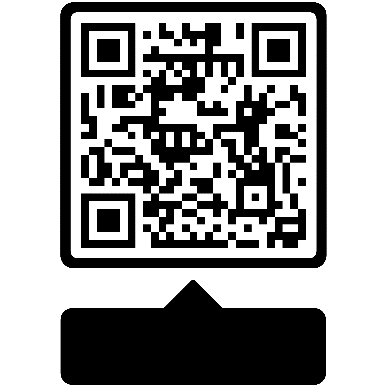 3.2 - 01คำสั่งแต่งตั้งอาจารย์ที่ปรึกษา ประจำปีการศึกษา 25652.1 - 01ระบบภาวะการมีงานทำของ Job RMUTP2.2 - 01ระบบภาวะการมีงานทำของ Job RMUTPรหัส ชื่อวิชาภาค/ปีการศึกษาร้อยละการกระจายของเกรดร้อยละการกระจายของเกรดร้อยละการกระจายของเกรดร้อยละการกระจายของเกรดร้อยละการกระจายของเกรดร้อยละการกระจายของเกรดร้อยละการกระจายของเกรดร้อยละการกระจายของเกรดร้อยละการกระจายของเกรดร้อยละการกระจายของเกรดจำนวนนักศึกษาจำนวนนักศึกษารหัส ชื่อวิชาภาค/ปีการศึกษาAB+BC+CD+DFSUลงทะเบียนสอบผ่านGE2100106 : การสรรค์สร้างภาษาเพื่อพัฒนาชีวิต1/2565(96)85.71(8)7.14(3)2.68(2)1.79(0)0.00(2)1.79(0)0.00(0)0.00(0)0.00(0)0.00112111GE2200102 : ภาษาอังกฤษเพื่ออาชีพ1/2565(1)50.00(1)50.00(0)0.00(0)0.00(0)0.00(0)0.00(0)0.00(0)0.00(0)0.00(0)0.0022GE2200105 : การสนทนาภาษาอังกฤษ1/2565(27)17.65(21)13.73(31)20.26(35)22.88(23)15.03(12)7.84(3)1.96(1)0.65(0)0.00(0)0.00153152GE2200108 : ภาษาอังกฤษเพื่อการเรียนรู้1/2565(55)32.74(43)25.60(30)17.86(23)13.69(11)6.55(5)2.98(0)0.00(0)0.00(0)0.00(0)0.00168167GE2300103 : ระเบียบวิธีวิจัย1/2565(28)22.05(23)18.11(31)24.41(28)22.05(7)5.51(9)7.09(0)0.00(1)0.79(0)0.00(0)0.00127126GE2400104 : การพัฒนาบุคลิกภาพ1/2565(2)100.00(0)0.00(0)0.00(0)0.00(0)0.00(0)0.00(0)0.00(0)0.00(0)0.00(0)0.0022GE2500103 : กีฬาประเภททีม1/2565(60)100.00(0)0.00(0)0.00(0)0.00(0)0.00(0)0.00(0)0.00(0)0.00(0)0.00(0)0.006060GE2500106 : ศิลปะการป้องกันตัวและการต่อสู้ด้วยมวยไทย1/2565(111)99.11(0)0.00(0)0.00(0)0.00(0)0.00(0)0.00(0)0.00(0)0.00(0)0.00(0)0.00112111GE2600102 : สถิติเบื้องต้น1/2565(29)18.95(11)7.19(13)8.50(12)7.84(14)9.15(22)14.38(14)9.15(28)18.30(0)0.00(0)0.00153115HE2001301 : การเตรียมความพร้อมสหกิจศึกษา1/2565(140)88.61(5)3.16(6)3.80(3)1.90(1)0.63(0)0.00(3)1.90(0)0.00(0)0.00(0)0.00158158HE2011101 : สิ่งทอและการตัดเย็บ1/2565(61)35.47(56)32.56(32)18.60(18)10.47(5)2.91(0)0.00(0)0.00(0)0.00(0)0.00(0)0.00172172รหัส ชื่อวิชาภาค/ปีการศึกษาร้อยละการกระจายของเกรดร้อยละการกระจายของเกรดร้อยละการกระจายของเกรดร้อยละการกระจายของเกรดร้อยละการกระจายของเกรดร้อยละการกระจายของเกรดร้อยละการกระจายของเกรดร้อยละการกระจายของเกรดร้อยละการกระจายของเกรดร้อยละการกระจายของเกรดจำนวนนักศึกษาจำนวนนักศึกษารหัส ชื่อวิชาภาค/ปีการศึกษาAB+BC+CD+DFSUลงทะเบียนสอบผ่านHE2021102 : พื้นฐานการประกอบอาหารและโภชนาการ1/2565(15)13.39(36)32.14(40)35.71(14)12.50(3)2.68(3)2.68(1)0.89(0)0.00(0)0.00(0)0.00112112HE2022101 : วัตถุดิบอาหารและการเตรียม1/2565(64)37.21(55)31.98(34)19.77(16)9.30(1)0.58(1)0.58(1)0.58(0)0.00(0)0.00(0)0.00172172HE2022206 : หลักโภชนาการ1/2565(76)49.03(26)16.77(13)8.39(9)5.81(14)9.03(3)1.94(13)8.39(1)0.65(0) 0.00(0)0.00155154HE2022207 : ขนมไทย1/2565(131)84.52(22)14.19(1)0.65(0)0.00(0)0.00(0)0.00(0)0.00(1)0.65(0)0.00(0)0.00155154HE2022208 : อาหารนานาชาติ1/2565(82)52.90(48)30.97(18)11.61(4)2.58(1)0.65(1)0.65(0)0.00(1)0.65(0)0.00(0)0.00155154HE2022209 : อาหารเอเชีย1/2565(149)96.13(5)3.23(0)0.00(0)0.00(0)0.00(0)0.00(0)0.00(1)0.65(0)0.00(0)0.00155154HE2022214 : โภชนบําบัด 11/2565(1)100.00(0)0.00(0)0.00(0)0.00(0)0.00(0)0.00(0)0.00(0)0.00(0)0.00(0)0.0011HE2022313 : คอมพิวเตอร์และสถิติเพื่องานอาหาร1/2565(44)73.33(12)20.00(2)3.33(1)1.67(0)0.00(0)0.00(0)0.00(1)1.67(0)0.00(0)0.006059HE2022315 : โภชนบําบัด 21/2565(74)58.27(16)12.60(17)13.39(7)5.51(9)7.09(2)1.57(1)0.79(1)0.79(0)0.00(0)0.00127126HE2022316 : โภชนาการบุคคล1/2565(76)59.84(33)25.98(10)7.87(6)4.72(1)0.79(0)0.00(0)0.00(1)0.79(0)0.00(0)0.00127126HE2022418 : การผลิตและบริการอาหารในสถานประกอบการ1/2565(82)51.90(45)28.48(26)16.46(5)3.16(0)0.00(0)0.00(0)0.00(0)0.00(0)0.00(0)0.00158158HE2022419 : โครงงานพิเศษทางอาหารและโภชนาการ1/2565(136)85.53(14)8.81(3)1.89(2)1.26(4)2.52(0)0.00(0)0.00(0)0.00(0)0.00(0)0.00159159HE2023201 : อาหารและขนมไทยโบราณ1/2565(1)100.00(0)0.00(0)0.00(0)(0)(0)0.00(0)0.00(0)0.00(0)0.00(0)0.0011HE2023202 : อาหารว่าง1/2565(118)76.13(27)17.42(9)5.81(0)0.00(0)0.00(0)0.00(0)0.00(0)0.00(0)0.00(0)0.00155155HE2023203 : อาหารประจําภาค1/2565(13)59.09(9)40.91(0)0.00(0)0.00(0)0.00(0)0.00(0)0.00(0)0.00(0)0.00(0)0.002222รหัส ชื่อวิชาภาค/ปีการศึกษาร้อยละการกระจายของเกรดร้อยละการกระจายของเกรดร้อยละการกระจายของเกรดร้อยละการกระจายของเกรดร้อยละการกระจายของเกรดร้อยละการกระจายของเกรดร้อยละการกระจายของเกรดร้อยละการกระจายของเกรดร้อยละการกระจายของเกรดร้อยละการกระจายของเกรดจำนวนนักศึกษาจำนวนนักศึกษารหัส ชื่อวิชาภาค/ปีการศึกษาAB+BC+CD+DFSUลงทะเบียนสอบผ่านHE2023204 : อาหารจานด่วน1/2565(30)100.00(0)0.00(0)0.00(0)0.00(0)0.00(0)0.00(0)0.00(0)0.00(0)0.00(0)0.00303030HE2023208 : การตกแต่งเค้ก1/2565(95)90.48(9)8.57(0)0.00(0)0.00(0)0.00(0)0.00(0)0.00(1)0.95(0)0.00(0)0.00105104104HE2023311 : อาหารครัวเย็น1/2565(28)100.0(0)0.00(0)0.00(0)0.00(0)0.00(0)0.00(0)0.00(0)0.00(0)0.00(0)0.00282828HE2023313 : ศิลปะการจัดอาหารและตกแต่งโต๊ะอาหาร1/2565(44)61.11(23)31.94(4)5.56(0)0.00(0)0.00(0)0.00(0)0.00(1)1.39(0)0.00(0)0.00727171HE2024401 :  สหกิจศึกษาทางอาหารและโภชนาการ1/2565(0)0.00(0)0.00(0)0.00(0)0.00(0)0.00(0)0.00(0)0.00(0)0.00(2)100.00(0)0.00222HE2031101 : การเป็นผู้ประกอบการคหกรรมศาสตร์1/2565(84)66.14(12)9.45(26)20.47(0)0.00(0)0.00(4)3.15(0)0.00(1)0.79(0)0.00(0)0.00127126126HE2031103 : ธุรกิจสมัยใหม่ในงานคหกรรมศาสตร์1/2565(46)76.67(8)13.33(6)10.00(0)0.00(0)0.00(0)0.00(0)0.00(0)0.00(0)0.00(0)0.00606060HE2041104 : หลักการวิชาชีพคหกรรมศาสตร์1/2565(130)75.58(29)16.86(6)3.49(3)1.74(0)0.00(3)1.74(1)0.58(0)0.00(0)0.00(0)0.00172172172HE2041105 : เอกลักษณ์ทางวัฒนธรรมในงานคหกรรมศาสตร์1/2565(10)16.67(18)30.00(32)53.33(0)0.00(0)0.00(0)0.00(0)0.00(0)0.00(0)0.00(0)0.00606060HE2041403 : สัมมนาคห กรรมศาสตร์1/2565(111)70.25(30)18.99(13)8.23(2)1.27(0)0.00(2)1.27(0)0.00(0)0.00(0)0.00(0)0.00158158158HE2042321 : การวิเคราะห์พฤติกรรมผู้บริโภค1/2565(0)0.00(0)0.00(0)0.00(1)100.00(0)0.00(0)0.00(0)0.00(0)0.00(0)0.00(0)0.00111HE2052305 : เคมีอาหาร1/2565(0)0.00(0)0.00(0)0.00(1)100.00(0)0.00(0)0.00(0)0.00(0)0.00(0)0.00(0)0.00111GE2200101 : ภาษาอังกฤษเทคนิค2/2565(68)21.94(54)17.42(55)17.74(35)11.29(37)11.94(34)10.97(25)8.06(2)0.65(0)0.00(0)0.00310308308รหัส ชื่อวิชาภาค/ปีการศึกษาร้อยละการกระจายของเกรดร้อยละการกระจายของเกรดร้อยละการกระจายของเกรดร้อยละการกระจายของเกรดร้อยละการกระจายของเกรดร้อยละการกระจายของเกรดร้อยละการกระจายของเกรดร้อยละการกระจายของเกรดร้อยละการกระจายของเกรดร้อยละการกระจายของเกรดจำนวนนักศึกษาจำนวนนักศึกษารหัส ชื่อวิชาภาค/ปีการศึกษาAB+BC+CD+DFSUลงทะเบียนสอบผ่านGE2200106 : ภาษาจีนพื้นฐาน2/2565(2)33.33(0)0.00(1)16.67(1)16.67(2)33.33(0)0.00(0)0.00(0)0.00(0)0.00(0)0.0066GE2200109 : ทักษะการสื่อสารด้วยภาษาอังกฤษ2/2565(1)100.00(0)0.00(0)0.00(0)0.00(0)0.00(0)0.00(0)0.00(0)0.00(0)0.00(0)0.0011GE2201102 : ภาษาอังกฤษ2/2565(0)0.00(1)100.00(0)0.00(0)0.00(0)0.00(0)0.00(0)0.00(0)0.00(0)0.00(0)0.0011GE2300107 : กฎหมายและจริยธรรมในวิชาชีพ2/2565(39)30.95(26)20.63(35)27.78(14)11.11(11)8.73(1)0.79(0)0.00(0)0.00(0)0.00(0)0.00126126GE2500103 : กีฬาประเภททีม2/2565(108)99.08(1)0.92(0)0.00(0)0.00(0)0.00(0)0.00(0)0.00(0)0.00(0)0.00(0)0.00109109GE2700101 : วิทยาศาสตร์ในชีวิตประจําวัน2/2565(2)22.22(3)33.33(2)22.22(2)22.22(0)0.00(0)0.00(0)0.00(0)0.00(0)0.00(0)0.0099GE2700102 : สิ่งแวดล้อมและการจัดการทรัพยากร2/2565(3)11.54(4)15.38(9)34.62(3)11.54(5)19.23(2)7.69(0)0.00(0)0.00(0)0.00(0)0.002626GE2810102 : การพัฒนาตนเพื่ออาชีพ2/2565(160)95.24(3)1.79(3)1.79(0)0.00(1)0.60(0)0.00(0)0.00(1)0.60(0)0.00(0)0.00168167GE2810103 : ชีวิตและการคิดเชิงบวก2/2565(79)72.48(11)10.09(11)10.09(4)3.67(4)3.67(0)0.00(0)0.00(0)0.00(0)0.00(0)0.00109109HE2022102 : อาหารไทย2/2565(64)58.18(22)20.00(18)16.36(4)3.64(2)1.82(0)0.00(0)0.00(0)0.00(0)0.00(0)0.00110110HE2022103 : สุขาภิบาลอาหาร2/2565(34)22.08(35)22.73(45)29.22(27)17.53(6)3.90(6)3.90(0)0.00(1)0.65(0)0.00(0)0.00154154HE2022104 : วิทยาศาสตร์การประกอบอาหาร2/2565(47)43.12(24)22.02(20)18.35(10)9.17(4)3.67(1)0.92(3)2.75(0)0.00(0)0.00(0)0.00109109HE2022210 : โภชนบําบัด2/2565(58)98.31(0)0.00(0)0.00(0)0.00(0)0.00(0)0.00(0)0.00(1)1.69(0)0.00(0)0.005958HE2022210 : อาหารยุโรป2/2565(84)56.00(33)22.00(22)14.67(9)6.00(2)1.33(0)0.00(0)0.00(0)0.00(0)0.00(0)0.00150150HE2022211 : คอมพิวเตอร์เพื่องานอาหาร2/2565(73)48.67(30)20.00(21)14.00(8)5.33(6)4.00(5)3.33(4)2.67(3)2.00(0)0.00(0)0.00150147รหัส ชื่อวิชาภาค/ปีการศึกษาร้อยละการกระจายของเกรดร้อยละการกระจายของเกรดร้อยละการกระจายของเกรดร้อยละการกระจายของเกรดร้อยละการกระจายของเกรดร้อยละการกระจายของเกรดร้อยละการกระจายของเกรดร้อยละการกระจายของเกรดร้อยละการกระจายของเกรดร้อยละการกระจายของเกรดจำนวนนักศึกษาจำนวนนักศึกษารหัส ชื่อวิชาภาค/ปีการศึกษาAB+BC+CD+DFSUลงทะเบียนสอบผ่านHE2022212 : การแกะสลักผักและผลไม้เพื่อตกแต่งอาหาร2/2565(58)38.67(47)31.33(25)16.67(14)9.33(6)4.00(0)0.00(0)0.00(0)0.00(0)0.00(0)0.00150150HE2022213 : เบเกอรี2/2565(90)60.00(23)15.33(29)19.33(8)5.33(0)0.00 (0)0.00(0)0.00 (0)0.00(0)0.00(0)0.00150150HE2022214 : โภชนบําบัด 12/2565(48)32.00(15)10.00(32)21.33(21)14.00(20)13.33(5)3.33(9)6.00(0)0.00(0)0.00(0)0.00150150HE2022315 : โภชนบําบัด 22/2565(0)0.00(0)0.00(2)100.00(0)0.00(0)0.00(0)0.00(0)0.00(0)0.00(0)0.00(0)0.0022HE2022317 : การทดลองอาหารและการประเมินคุณภาพทาง ประสาทสัมผัส2/2565(19)15.08(49)38.89(37)29.37(11)8.73(8)6.35(2)1.59(0)0.00(0)0.00(0)0.00(0)0.00126126HE2022419 : โครงงานพิเศษทางอาหารและโภชนาการ2/2565(0)0.00(1)100.00(0)0.00(0)0.00(0)0.00(0)0.00(0)0.00(0)0.00(0)0.00(0)0.0011HE2023201 : อาหารและขนมไทยโบราณ2/2565(27)100.00(0)0.00(0)0.00(0)0.00(0)0.00(0)0.00(0)0.00(0)0.00(0)0.00(0)0.002727HE2023203 : อาหารประจําภาค2/2565(20)83.33(4)16.67(0)0.00 (0)0.00(0)0.00 (0)0.00(0)0.00 (0)0.00(0)0.00(0)0.002424HE2023204 : อาหารจานด่วน2/2565(22)100.00(0)0.00(0)0.00(0)0.00(0)0.00(0)0.00(0)0.00(0)0.00(0)0.00(0)0.002222HE2023204 : อาหารจานด่วนเพื่อธุรกิจ2/2565(27)100.00(0)0.00(0)0.00(0)0.00(0)0.00(0)0.00(0)0.00(0)0.00(0)0.00(0)0.002727HE2023205 : อาหารจีน2/2565(70)100.00(0)0.00(0)0.00(0)0.00(0)0.00(0)0.00(0)0.00(0)0.00(0)0.00(0)0.007070HE2023206 : เครื่องดื่มและไอศกรีม2/2565(11)16.18(18)26.47(20)29.41(15)22.06(4)5.88(0)0.00(0)0.00(0)0.00(0)0.00(0)0.006868HE2023208 : การตกแต่งเค้ก2/2565(8)13.33(16)26.67(36)60.00(0)0.00(0)0.00(0)0.00(0)0.00(0)0.00(0)0.00(0)0.006060HE2023309 : เทคโนโลยีการผลิตเบเกอรีเชิงธุรกิจ2/2565(97)97.98(1)1.01(1)1.01(0)0.00(0)0.00(0)0.00(0)0.00(0)0.00(0)0.00(0)0.009999รหัส ชื่อวิชาภาค/ปีการศึกษาร้อยละการกระจายของเกรดร้อยละการกระจายของเกรดร้อยละการกระจายของเกรดร้อยละการกระจายของเกรดร้อยละการกระจายของเกรดร้อยละการกระจายของเกรดร้อยละการกระจายของเกรดร้อยละการกระจายของเกรดร้อยละการกระจายของเกรดร้อยละการกระจายของเกรดจำนวนนักศึกษาจำนวนนักศึกษารหัส ชื่อวิชาภาค/ปีการศึกษาAB+BC+CD+DFSUลงทะเบียนสอบผ่านHE2022212 : การแกะสลักผักและผลไม้เพื่อตกแต่งอาหาร2/2565(58)38.67(47)31.33(25)16.67(14)9.33(6)4.00(0)0.00(0)0.00(0)0.00(0)0.00(0)0.00150150HE2022213 : เบเกอรี2/2565(90)60.00(23)15.33(29)19.33(8)5.33(0)0.00 (0)0.00(0)0.00 (0)0.00(0)0.00(0)0.00150150HE2022214 : โภชนบําบัด 12/2565(48)32.00(15)10.00(32)21.33(21)14.00(20)13.33(5)3.33(9)6.00(0)0.00(0)0.00(0)0.00150150HE2022315 : โภชนบําบัด 22/2565(0)0.00(0)0.00(2)100.00(0)0.00(0)0.00(0)0.00(0)0.00(0)0.00(0)0.00(0)0.0022HE2022317 : การทดลองอาหารและการประเมินคุณภาพทาง ประสาทสัมผัส2/2565(19)15.08(49)38.89(37)29.37(11)8.73(8)6.35(2)1.59(0)0.00(0)0.00(0)0.00(0)0.00126126HE2022419 : โครงงานพิเศษทางอาหารและโภชนาการ2/2565(0)0.00(1)100.00(0)0.00(0)0.00(0)0.00(0)0.00(0)0.00(0)0.00(0)0.00(0)0.0011HE2023201 : อาหารและขนมไทยโบราณ2/2565(27)100.00(0)0.00(0)0.00(0)0.00(0)0.00(0)0.00(0)0.00(0)0.00(0)0.00(0)0.002727HE2023203 : อาหารประจําภาค2/2565(20)83.33(4)16.67(0)0.00 (0)0.00(0)0.00 (0)0.00(0)0.00 (0)0.00(0)0.00(0)0.002424HE2023204 : อาหารจานด่วน2/2565(22)100.00(0)0.00(0)0.00(0)0.00(0)0.00(0)0.00(0)0.00(0)0.00(0)0.00(0)0.002222HE2023204 : อาหารจานด่วนเพื่อธุรกิจ2/2565(27)100.00(0)0.00(0)0.00(0)0.00(0)0.00(0)0.00(0)0.00(0)0.00(0)0.00(0)0.002727HE2023205 : อาหารจีน2/2565(70)100.00(0)0.00(0)0.00(0)0.00(0)0.00(0)0.00(0)0.00(0)0.00(0)0.00(0)0.007070HE2023206 : เครื่องดื่มและไอศกรีม2/2565(11)16.18(18)26.47(20)29.41(15)22.06(4)5.88(0)0.00(0)0.00(0)0.00(0)0.00(0)0.006868HE2023208 : การตกแต่งเค้ก2/2565(8)13.33(16)26.67(36)60.00(0)0.00(0)0.00(0)0.00(0)0.00(0)0.00(0)0.00(0)0.006060HE2023309 : เทคโนโลยีการผลิตเบเกอรีเชิงธุรกิจ2/2565(97)97.98(1)1.01(1)1.01(0)0.00(0)0.00(0)0.00(0)0.00(0)0.00(0)0.00(0)0.009999รหัส ชื่อวิชาภาค/ปีการศึกษาร้อยละการกระจายของเกรดร้อยละการกระจายของเกรดร้อยละการกระจายของเกรดร้อยละการกระจายของเกรดร้อยละการกระจายของเกรดร้อยละการกระจายของเกรดร้อยละการกระจายของเกรดร้อยละการกระจายของเกรดร้อยละการกระจายของเกรดร้อยละการกระจายของเกรดจำนวนนักศึกษาจำนวนนักศึกษารหัส ชื่อวิชาภาค/ปีการศึกษาAB+BC+CD+DFSUลงทะเบียนสอบผ่านHE2023310 : อาหารสุขภาพ2/2565(20)74.07(7)25.93(0)0.00(0)0.00(0)0.00(0)0.00(0)0.00(0)0.00(0)0.00(0)0.002727HE2023311 : อาหารครัวเย็น2/2565(76)100.00(0)0.00(0)0.00(0)0.00(0)0.00(0)0.00(0)0.00(0)0.00(0)0.00(0)0.007676HE2023312 : ของหวานสากล2/2565(102)80.95(15)11.90(9)7.14(0)0.00(0)0.00(0)0.00(0)0.00(0)0.00(0)0.00(0)0.00126126HE2023313 : ศิลปะการจัดอาหารและตกแต่งโต๊ะอาหาร2/2565(54)98.18(1)1.82(0)0.00(0)0.00(0)0.00(0)0.00(0)0.00(0)0.00(0)0.00(0)0.005555HE2024401 : สหกิจศึกษาทางอาหารและโภชนาการ2/2565(0)0.00(0)0.00(0)0.00(0)0.00(0)0.00(0)0.00(0)0.00(0)0.00(159)100.00(0)0.00159159HE2041105 : เอกลักษณ์ทางวัฒนธรรมในงานคหกรรมศาสตร์2/2565(56)51.38(43)39.45(10)9.17(0)0.00(0)0.00(0)0.00(0)0.00(0)0.00(0)0.00(0)0.00109109HE2052305 : เคมีอาหาร2/2565(52)41.27(31)24.60(34)26.98(7)5.56(2)1.59(0)0.00(0)0.00 (0)0.00(0)0.00(0)0.00126126HE2052308 : เคมีอาหาร2/2565(27)46.55(20)34.48(10)17.24(0)0.00(0)0.00(0)0.00(0)0.00(1)1.72(0)0.00(0)0.005857รหัส ชื่อรายวิชาภาคการศึกษาความผิดปกติการตรวจสอบเหตุที่ทำให้ผิดปกติมาตรการแก้ไขไม่พบรายวิชาที่มีผลการเรียนไม่ปกติไม่พบรายวิชาที่มีผลการเรียนไม่ปกติไม่พบรายวิชาที่มีผลการเรียนไม่ปกติไม่พบรายวิชาที่มีผลการเรียนไม่ปกติไม่พบรายวิชาที่มีผลการเรียนไม่ปกติไม่พบรายวิชาที่มีผลการเรียนไม่ปกติรหัส ชื่อรายวิชาภาคการศึกษาสาเหตุที่ไม่เปิดสอนมาตรการที่ดำเนินการเปิดสอนครบทุกรายวิชาเปิดสอนครบทุกรายวิชาเปิดสอนครบทุกรายวิชาเปิดสอนครบทุกรายวิชารหัส ชื่อรายวิชาภาคการศึกษาหัวข้อที่ขาดสาเหตุที่ไม่ได้สอนวิธีแก้ไขทุกรายวิชามีการสอนครบถ้วนทุกรายวิชามีการสอนครบถ้วนทุกรายวิชามีการสอนครบถ้วนทุกรายวิชามีการสอนครบถ้วนทุกรายวิชามีการสอนครบถ้วนรหัส ชื่อรายวิชาภาคการศึกษาผลการประเมินโดยนักศึกษาผลการประเมินโดยนักศึกษาแผนการปรับปรุงรหัส ชื่อรายวิชาภาคการศึกษามีไม่มีแผนการปรับปรุงHE2001301การเตรียมความพร้อมสหกิจศึกษา1/2565HE2021102พื้นฐานการประกอบอาหารและโภชนาการ1/2565HE2022101วัตถุดิบอาหารและการเตรียม1/2565HE2022206หลักโภชนาการ1/2565กำหนดข้อตกลงในการเข้าชั้นเรียนให้ชัดเจนมากยิ่งขึ้นHE2022107ขนมไทย1/2565กำหนดข้อตกลงในการเข้าเรียน และสื่อสารทำความเข้าใจระหว่างผู้สอนกับผู้เรียนให้มีความเข้าใจตรงกัน HE2022208อาหารนานาชาติ1/2565HE2022209อาหารเอเชีย1/2565HE2022214โภชนบำบัด 11/2565HE2022313คอมพิวเตอร์และสถิติเพื่องานอาหาร1/2565HE2022315โภชนบำบัด 21/2565HE2022316โภชนาการบุคคล1/2565กำหนดข้อตกลงในการเข้าชั้นเรียนให้ชัดเจนมากยิ่งขึ้นHE2022418การผลิตและบริการอาหารในสถานประกอบการ1/2565สรุปเทคนิควิธีการเพื่อสร้างความเข้าใจให้แก่ผู้เรียนHE2022419โครงงานพิเศษทางอาหารและโภชนาการ1/2565HE2023201อาหารและขนมไทยโบราณ1/2565HE2023202อาหารว่าง1/2565HE2023203อาหารประจำภาค1/2565HE2023204อาหารจานด่วน1/2565HE2023208การตกแต่งเค้ก1/2565HE2023311อาหารครัวเย็น1/2565HE2023313ศิลปะการจัดอาหารและตกแต่งโต๊ะอาหาร1/2565จัดทำเล่มเอกสารประกอบการสอนในรูปแบบของไฟล์ .dox หรือ .pdf ให้ นศ. ผ่านระบบช่องทางClassroom, E-Mail, LineHE2024401สหกิจศึกษาทางอาหารและโภชนาการ1/2565HE2041403สัมมนาคหกรรมศาสตร์1/2565HE2022102อาหารไทย2/2565HE2022103สุขาภิบาลอาหาร2/2565HE2022104วิทยาศาสตร์การประกอบอาหาร2/2565HE2022207อาหารยุโรป2/2565HE2022210โภชนบำบัด2/2565HE2022211คอมพิวเตอร์เพื่องานอาหาร2/2565HE2022213เบเกอรี่2/2565HE2022214โภชนบำบัด 12/2565HE2022315โภชนบำบัด 22/2565HE2022317
การทดลองอาหาร และการประเมินคุณภาพทางประสาทสัมผัส2/2565HE2023201อาหารและขนมไทยโบราณ2/2565HE2023203อาหารประจำภาค2/2565HE2023204อาหารจานด่วน (เก่า)2/2565HE2023204อาหารจานด่วนเพื่อุรกิจ (ใหม่)2/2565HE2023205อาหารจีน2/2565กำหนดข้อตกลงในการเข้าชั้นเรียนให้ชัดเจนมากยิ่งขึ้น HE2023206เครื่องดื่มและไอศกรีม2/2565HE2023208การตกแต่งเค้ก2/2565ทบทวนอภิปรายผลจากผู้เรียนและผู้สอนทุกครั้งหลังจบการเรียนปฎิบัติในท้ายชั่วโมงของการสอนHE2023309เทคโนโลยีการผลิตเบเกอรีเชิงธุรกิจ2/2565HE2023310อาหารสุขภาพ2/2565HE2023311อาหารครัวเย็น2/2565HE2023312ของหวานสากล2/2565จัดทำตำรับอาหารที่เป็นมาตรฐาน และมีเทคนิควิธีการสรุปHE2023313ศิลปะการจัดอาหารและตกแต่งโต๊ะอาหาร2/2565HE2024401สหกิจศึกษาทางอาหารและโภชนาการ2/2565มาตรฐานผลการเรียนรู้สรุปข้อคิดเห็นของผู้สอน และข้อมูลป้อนกลับจากแหล่งต่าง ๆแนวทางแก้ไขปรับปรุงคุณธรรมจริยธรรมการไม่ตรงต่อเวลาการไม่ปฏิบัติตนตามกฎระเบียบ-	อาจารย์ชี้แจงระเบียบก่อนเข้าชั้นเรียน กวดขันการเข้าชั้นเรียน เพื่อฝึกนักศึกษาให้เคารพกฎระเบียบ-	สอดแทรกเนื้อหาและยกตัวอย่างคุณธรรมจริยธรรมที่เกี่ยวข้องกับหลักสูตรรายวิชาความรู้1. นักศึกษา-	ใช้วิธีการเรียนการสอนที่หลากหลาย-	ปรับเนื้อหารายวิชาให้ทันสมัยทักษะทางปัญญา1. จัดกิจกรรมที่ส่งเสริมการเรียนรู้ของผู้เรียน -	จัดกิจกรรมที่ส่งเสริมทักษะทางปัญญาแก่ผู้เรียนทักษะความสัมพันธ์ระหว่างบุคลและความรับผิดชอบ1. จัดกิจกรรมที่ส่งเสริมการทำงานเป็นทีม-	จัดกิจกรรมให้ศึกษาค้นคว้าและทำรายงานทักษะการวิเคราะห์เชิงตัวเลข การสื่อสารและการใช้เทคโนโลยีสารสนเทศนักศึกษาขาดทักษะการคำนวณทางคณิตศาสตร์นักศึกษาบางส่วนยังขาดทักษะการใช้โปรแกรมคอมพิวเตอร์ในการสืบค้นข้อมูล-	ฝึกให้นักศึกษาวิเคราะห์และแก้ปัญหา-	จัดกิจกรรมให้ศึกษาค้นคว้าและทำรายงานทักษะพิสัย 1. สามารถปฏิบัติงานตามแบบที่กำหนดได้2. สามารถปฏิบัติงานได้ถูกต้องโดยอิสระ3. สามารถประยุกต์การปฏิบัติงานเพื่อการแก้ปัญหาในสภาพจริง- นักศึกษาปฏิบัติเป็นรายบุคคล- ประเมินผลทักษะรายบุคคลกิจกรรมที่จัดหรือเข้าร่วมจำนวนที่เข้าร่วมจำนวนที่เข้าร่วมสรุปข้อคิดเห็น และประโยชน์ที่ผู้เข้าร่วมกิจกรรมได้รับกิจกรรมที่จัดหรือเข้าร่วมอาจารย์บุคลากรสายสนับสนุนสรุปข้อคิดเห็น และประโยชน์ที่ผู้เข้าร่วมกิจกรรมได้รับโครงการเสริมสร้างศักยภาพบุคลากรคณะเทคโนโลยีคหกรรมศาสตร์ กิจกรรมที่ 3 การอบรมหัวข้อ "พื้นฐานการจัดอาหารและไอเดียการสร้างเรื่องราวเพื่อเพิ่มมูลค่า และการถ่ายภาพอาหารเพื่อการนำเสนอ" คณะเทคโนโลยีคหกรรมศาสตร์ มทร.พระนคร 2 พ.ค. 66รศ.เจตนิพัทธ์ ผศ.เชาวลิตอ.ดร.ปรัศนีย์อ.สุมภาอ.วรลักษณ์สามารถนำความรู้ที่ได้รับมาจัดการเรียนการสอน และสามารถปรับปรุงหลักสูตรในปีการศึกษา 2566 ได้อย่างมีประสิทธิภาพเข้าร่วมโครงการ Upskill Thailand 2023 “ถึงรส ถึงชาติ” ของสถาบันพัฒนาฝีมือแรงงาน ณ มติชน อคาเดมี 28 พ.ค. 66ผศ.เชาวลิตอ.ดร.ปรัศนีย์อ.สุมภานำความรู้มาปรับใช้ในวิชาอาหารจานด่วน เทคโนโลยีการผลิตเบเกอรีเชิงธุรกิจ และวิชาสัมมนาทางคหกรรมศาสตร์ รวมทั้งในรายวิชาอื่นเพื่อสร้างการพัฒนาด้านกระบวนความคิด ทัศนคติ และแนวทางในการพัฒนาตนเองรวมถึงผลงานให้มีประสิทธิผลสูงสุดอบรมครัวซอง ณ ภาควิชาคหกรรมศาสตร์ คณะเกษตร ม.เกษตรศาสตร์ บางเขน วันที่ 24 ก.พ. 66 รศ.เจตนิพัทธ์ได้เทคนิคและกระบวนการทำที่ชัดเจนมากขึ้น และนำมาประยุกต์ใช้กับนักศึกษาในรายวิชาเทคโนโลยีเบเกอรี่ตัวบ่งชี้ผลการดำเนินงานสาระของรายวิชาในหลักสูตร(ตัวบ่งชี้ 5.1) (ปัจจัยนำเข้า)1 หลักคิดในการออกแบบหลักสูตร ข้อมูลที่ใช้ในการพัฒนาหรือปรับปรุงหลักสูตรและวัตถุประสงค์ของหลักสูตร หลักสูตรคหกรรมศาสตรบัณฑิต สาขาวิชาอาหารและโภชนาการ ฉบับปรับปรุงปี 2565 โดยได้ออกแบบหลักสูตร และสาระรายวิชาให้สอดคล้องกับประกาศกระทรวงศึกษาธิการ เรื่อง มาตรฐานหลักสูตรระดับปริญญาตรี หลักสูตรศิลปศาสตรบัณฑิต สาขาวิชาคหกรรมศาสตร์ (มคอ.1) ตามกลไกดังนี้- ออกแบบโครงสร้างหลักสูตรให้สอดคล้องตามกรอบมาตรฐานคุณวุฒิ ระดับอุดมศึกษาแห่งชาติ (TQF) โดยหลักสูตรฉบับปรับปรุง 2565 เป็นหลักสูตรที่มุ่งเน้นวิชาการให้สอดคล้องกับสถานการณ์ทางด้านเศรษฐกิจ สังคม ยกระดับหลักสูตรให้มีมาตรฐานเป็นที่ยอมรับ สนับสนุนหรือส่งเสริมศักยภาพของบัณฑิต ตามความต้องการของสถานประกอบการและการประกอบอาชีพในอนาคต เพื่อสร้างบัณฑิตที่มีองค์ความรู้ทางด้านวิชาการควบคู่กับองค์ความรู้ด้านปฏิบัติการ- ออกแบบสาระรายวิชาของหลักสูตรในแต่ละหมวดให้สอดคล้องตามกรอบมาตรฐานคุณวุฒิระดับอุดมศึกษาแห่งชาติ (TQF) และสถานการณ์ทางด้านเศรษฐกิจ สังคม ยกระดับหลักสูตรให้มีมาตรฐานเป็นที่ยอมรับ สนับสนุนหรือส่งเสริมศักยภาพของบัณฑิต ตามความต้องการของสถานประกอบการ และการประกอบอาชีพในอนาคต      - การออกแบบหลักสูตรและสาระรายวิชาในหลักสูตร มีกลไกการดำเนินงานตามระบบการเปิดและปรับปรุงหลักสูตรของมหาวิทยาลัยเทคโนโลยีราชมงคลพระนคร ขั้นตอนแรกมีการแต่งตั้งอาจารย์ประจำหลักสูตร เพื่อดำเนินการออกแบบหลักสูตร ปรับปรุงหลักสูตรและสาระรายวิชาในหลักสูตรตามกลไกที่วางไว้ร่วมกับสาขาวิชาต่าง ๆ ของคณะเพื่อจัดรายวิชา อาจารย์ผู้สอนให้กับสาขาวิชาอาหารและโภชนาการ- อาจารย์ประจำหลักสูตร ออกแบบรายวิชาและสาระวิชาของหลักสูตรคหกรรมศาสตรบัณฑิต สาขาวิชาอาหารและโภชนาการ หมวดวิชาศึกษาทั่วไป หมวดวิชาเฉพาะ หมวดวิชาฝึกประสบการณ์วิชาชีพ และหมวดวิชาเลือกเสรี โดยมีการพิจารณาเพิ่มเติมรายวิชาและปรับปรุงสาระรายวิชาจากหลักสูตรเก่าร่วมกับอาจารย์ประจำหลักสูตร สำหรับวัตถุประสงค์ของหลักสูตร มีดังนี้1. เพื่อผลิตบัณฑิตที่มี คุณธรรม จริยธรรม ความมีระเบียบวินัย ความซื่อสัตย์ สุจริต ตระหนักใน จรรยาบรรณวิชาชีพ รับผิดชอบต่อหน้าที่สังคม และธ ารงไว้ซึ่งขนบธรรมเนียมประเพณี ศิลปวัฒนธรรมอันดีงาม ของไทย2. เพื่อผลิตบัณฑิตที่มีความสามารถใฝ่เรียนรู้ตลอดชีวิต เพื่อมุ่งพัฒนาตนเองและวิชาชีพให้ เจริญก้าวหน้าสามารถติดต่อสื่อสารอย่างเข้าใจในโลกเทคโนโลยีที่มีการเปลี่ยนแปลงตลอดเวลา3. เพื่อผลิตบัณฑิตที่มีความรู้ด้านทฤษฎี และมีทักษะในการปฏิบัติงานด้านอาหารและโภชนาการ สามารถเชื่อมโยงความรู้ด้านทฤษฎีกับการปฏิบัติงาน เพื่อพัฒนาวิชาชีพด้านอาหารและโภชนาการ ให้ทันต่อการ เปลี่ยนแปลงของเศรษฐกิจ สังคมและวัฒนธรรม ความก้าวหน้าทางวิทยาศาสตร์และเทคโนโลยี4. เพื่อผลิตบัณฑิตที่มีความรู้ความสามารถในการบูรณาการวิชาที่เรียน อย่างเป็นองค์รวมใช้แนวคิด การวิจัยเพื่อพัฒนาองค์ความรู้ทางด้านอาหารและโภชนาการอย่างเป็นระบบ สามารถน าความรู้ ทักษะ และความ เชี่ยวชาญไปประกอบอาชีพในสถานประกอบการด้านอาหารและโภชนาการ และประกอบอาชีพอิสระ รวมทั้งการ ใช้ความรู้และทักษะเป็นพื้นฐานในการศึกษาต่อในระดับสูงขึ้น1.1 ขั้นตอนการดำเนินการ ขั้นตอนการดำเนินการออกแบบหลักสูตรและสาระรายวิชาตามกลไกที่กำหนดไว้ มีดังนี้    1.1.1 แต่งตั้งคณะกรรมการปรับปรุงหลักสูตร1.1.2 การประเมินหลักสูตร โดยผู้ทรงคุณวุฒิ อาจารย์ผู้รับผิดชอบหลักสูตร อาจารย์ผู้สอน นักศึกษาชั้นปีสุดท้าย บัณฑิต และผู้ใช้บัณฑิต1.1.3 อาจารย์ผู้รับผิดชอบหลักสูตรและอาจารย์ประจำร่วมกันกำหนดสาระรายวิชา1.1.4 ปรับปรุงแก้ไขอาจารย์ผู้รับผิดชอบหลักสูตร นำเสนอหลักสูตรเพื่อพิจารณาอนุมัติ1.1.5 เสนอหลักสูตรต่อสภามหาวิทยาลัย เพื่อเสนอ สกอ.ให้ความเห็นชอบ1.2 การดำเนินงานในปีการศึกษา 2565 มีผลดำเนินงานของการกำหนดสาระรายวิชาในหลักสูตร ดังนี้1.2.1 หลักสูตรฉบับปรับปรุงปี 2565 ในปีการศึกษา 2564-2565 เป็นการปรับปรุงหลักสูตรรายวิชาให้ทันสมัย ทั้งภาคทฤษฎีและปฎิบัติ โดยผู้สอนปรับปรุงเนื้อหาและพัฒนาบทเรียนให้น่าสนใจและทันสมัย เพิ่มสื่อการสอน โดยเน้นผู้เรียนเป็นศูนย์กลางการเรียนรู้ การเรียนรู้ด้วยตนเอง การเรียนรู้ด้วยการนำตนเอง การเรียนรู้ตลอดชีวิต อาจารย์ผู้สอนเป็นผู้อำนวยความสะดวกในการจัดการเรียนการสอนเพื่อให้ผู้เรียนบรรลุวัตถุประสงค์ตามหลักสูตร ดังนั้น อาจารย์ผู้รับผิดชอบหลักสูตร ได้มอบหมายให้อาจารย์ผู้สอนและอาจารย์ที่ปรึกษาร่วมเป็นคณะกรรมการปรับปรุงหลักสูตรคำสั่งแต่งตั้งคณะกรรมการปรับปรุงหลักสูตรปี พ.ศ. 2560 (สมอ 08) ประกอบด้วยคณะกรรมการดังนี้1) รศ.เจตนิพัทธ์ บุณยสวัสดิ์ 2) อ.ดร.ปรัศนีย์ ทับใบแย้ม3) ผศ.เชาวลิต อุปฐาก4) อ.สุมภา เทิดขวัญชัย5) อ.วรลักษณ์ ป้อมน้อย1.2.2 ประเมินหลักสูตร โดยทำการประเมินความพึงพอใจของหลักสูตรจากผู้ทรงคุณวุฒิ อาจารย์ผู้รับผิดชอบหลักสูตร อาจารย์ผู้สอน นักศึกษาชั้นปีสุดท้าย บัณฑิต และผู้ใช้บัณฑิต1.2.3 จัดทำร่างหลักสูตรระดับปริญญาตรีทางปฏิบัติการ ให้เป็นไปตามเกณฑ์ มคอ.1 หลักสูตรศิลปศาสตรบัณฑิต สาขาวิชาคหกรรมศาสตร์ ดังนี้รายวิชาในหลักสูตรมีความสอดคล้องกับ มคอ.1 ในสาระความรู้ด้านอาหารและโภชนาการ 
สิ่งทอและเครื่องนุ่งห่ม พัฒนามนุษย์และครอบครัว การวิจัยและเทคโนโลยีสารสนเทศ  1.2.4 ดำเนินการปรับปรุงหลักสูตร ตามกำหนดการในระยะเวลา 5 ปี   1.2.5 อาจารย์ผู้รับผิดชอบหลักสูตรดำเนินการจัดทำหลักสูตรคหกรรมศาสตรบัณฑิต สาขาวิชาอาหารและโภชนาการ (หลักสูตรปรับปรุง ปี พ.ศ. 2565) เสนอสภามหาวิทยาลัยอนุมัติ และรอสกอ. พิจารณาอนุมัติ1.3 การประเมินกระบวนการจากการประเมินกระบวนการตามกลไกที่กำหนดเกี่ยวกับหลักคิดในการออกแบบหลักสูตร ข้อมูลที่ใช้ในการพัฒนาหรือปรับปรุงหลักสูตรและวัตถุประสงค์ของหลักสูตร พบว่า ควรนำข้อมูลจากการจัดการเรียนการสอนในปีการศึกษา 2564 ของมคอ.5 และมคอ.6 ในส่วนของนักศึกษาที่ทำการประเมินการเรียนการสอนในแต่ละรายวิชาผ่านระบบการบริการการศึกษา สำนักส่งเสริมวิชาการและงานทะเบียนของทางมหาวิทยาลัยในช่วงของการสอบปลายภาคเรียน มาใช้เป็นข้อมูลในการพัฒนาหรือปรับปรุงหลักสูตร พบว่าอาจารย์ผู้รับผิดชอบหลักสูตรได้ประชุมหารือกับอาจารย์ประจำสาขา วิชาทราบว่าการเรียนหลักสูตรปฏิบัติส่งผลให้นักศึกษามีความรู้ในด้านวิชาการยังไม่เพียงพอ นักศึกษาไม่สามารถบูรณาการองค์ความรู้ภาคทฤษฎีและภาคปฏิบัติได้ เนื่องจากเป็นข้อมูลที่เกิดจากนักศึกษาปัจจุบันซึ่งเป็นผู้ใช้หลักสูตรโดยตรง โดยสามารถนำข้อมูลนี้มาใช้จัดเตรียมความพร้อมในการปรับโครงสร้างหลักสูตร และกำหนดสาระรายวิชาให้มีคุณภาพได้1.4  การปรับปรุงกระบวนการจากผลการประเมินกลไกเกี่ยวกับกระบวนการหลักคิดในการออกแบบหลักสูตร ข้อมูลที่ใช้ในการพัฒนาหรือปรับปรุงหลักสูตรและวัตถุประสงค์ของหลักสูตรนั้น เบื้องต้นอาจารย์ผู้รับผิดชอบหลักสูตรมอบหมายให้อาจารย์ผู้สอนรายวิชาที่เป็นหลักสูตรเก่าสอดแทรกเนื้อหาสาระระหว่างการสอนภาคปฏิบัติอย่างต่อเนื่อง และในปีการศึกษา 2565 มีการใช้หลักสูตรปรับปรุง พ.ศ.2565 ที่มีการปรับหลักสูตรปฏิบัติการให้เป็นหลักสูตรวิชาการ            1.4.1 แต่งตั้งคณะกรรมการปรับปรุงหลักสูตร           1.4.2 อาจารย์ผู้รับผิดชอบหลักสูตรร่วมประชุมคณะกรรมการปรับปรุงหลักสูตร เพื่อวางแผนในการปรับกิจกรรมการเรียนการสอน สื่อการสอน และเนื้อหาบทเรียนรายวิชาให้ทันสมัยมีการปรับเปลี่ยนจำนวนหน่วยกิต ทั้งทฤษฎีและจากปฏิบัติ จากเดิมปฏิบัติ 6 ชั่วโมง เปลี่ยนเป็น ทฤษฎี 1 ชั่วโมง ปฏิบัติ 4 ชั่วโมง ในรายวิชาที่เป็นปฏิบัติการ           1.4.3 อาจารย์ผู้สอนกำหนดรูปแบบการจัดกิจกรรมการเรียนการสอนที่หลากหลาย การประเมินผลตามสภาพจริง และกำหนดใน มคอ.3           1.4.4 อาจารย์ผู้สอนรายงานผลใน มคอ.5 ใช้วิธีการประเมินผลสัมฤทธิ์ที่หลากหลาย ได้แก่ สังเกตพฤติกรรมการเรียน การเข้าชั้นเรียน การส่งงาน ผลงาน การสอบวัดความรู้ ความร่วมมือในการทำงาน และอาจารย์ที่ปรึกษารายงานผลในรายงานโฮมรูม           1.4.5 อาจารย์ผู้รับผิดชอบหลักสูตร ประเมินผลการเรียนการสอนตาม มคอ.3, 4 และมคอ.5, 6 และนำเสนอในที่ประชุมอาจารย์ผู้รับผิดชอบหลักสูตร2. การปรับปรุงหลักสูตรให้ทันสมัยตามความก้าวหน้าในศาสตร์สาขาวิชานั้นๆการปรับปรุงหลักสูตรให้ทันสมัยตามความก้าวหน้าในศาสตร์สาขาวิชาอาหารและโภชนาการ ได้พัฒนากระบวนการอย่างต่อเนื่อง ซึ่งปีการศึกษา 2564 มีการเสนอหลักสูตรเพื่อขอพิจารณาอนุมัติจากสกอ. เนื่องจากถึงกำหนดการปรับปรุงในระยะเวลา 5 ปี โดยจะต้องอนุมัติใช้ ปีการศึกษา 2565 กำหนดระยะเวลาในการปรับปรุงหลักสูตรระดับย่อยร่วมกันระหว่างอาจารย์ผู้รับผิดชอบหลักสูตร และอาจารย์ประจำของสาขาวิชาฯ และวิพากษ์หลักสูตรจากผู้ทรงคุณวุฒิ และผู้ใช้บัณฑิต ดังนั้นในปีการศึกษา 2565 มีกลไกของขั้นตอนการดำเนินงาน ดังนี้2.1 ขั้นตอนการดำเนินการ2.1.1 รวบรวมข้อมูลสะท้อนกลับของนักศึกษาชั้นปีที่ 4 เกี่ยวกับการออกฝึกปฏิบัติงาน
สหกิจศึกษาทางอาหารและโภชนาการกับสถานประกอบการ2.1.2 รวบรวมข้อมูลสะท้อนกลับของสถานประกอบการที่มีต่อคุณภาพของนักศึกษาที่เข้าฝึกปฏิบัติงานสหกิจศึกษาทางอาหารและโภชนาการกับสถานประกอบการ2.1.3 ประชุมพิจารณาการปรับปรุงสาระรายวิชาในหลักสูตร    2.1.4 ดำเนินการปรับปรุงสาระรายวิชาและส่วนต่างๆ ที่เกี่ยวข้องในหลักสูตร และขออนุมัติหลักสูตรจากสภาวิชาการและสภามหาวิทยาลัย2.1.5 ส่งเสริม และจัดทำแผน 5 ปี ในการส่งอาจารย์ประจำของสาขาวิชาฯเข้าฝึกปฏิบัติงานในสถานประกอบการจริง2.2 การดำเนินงานในปีการศึกษา 2565 มีผลดำเนินงานของการปรับปรุงหลักสูตรให้ทันสมัยตามความก้าวหน้าในศาสตร์สาขาวิชานั้นๆ ดังนี้2.2.1 อาจารย์ผู้รับผิดชอบหลักสูตรประสานกับอาจารย์ประจำวิชาสหกิจศึกษาสำรวจนักศึกษาที่ฝึกปฏิบัติงานสหกิจศึกษาในปีการศึกษา 2565 โดยมีนักศึกษาประสงค์จะออกปฏิบัติงานสหกิจศึกษาในสถานประกอบการนำความรู้จากรายวิชาที่เรียนไปใช้ประโยชน์ในการฝึกปฏิบัติงาน
สหกิจศึกษาทางอาหารและโภชนาการกับสถานประกอบการ และมอบหมายให้อาจารย์นิเทศติดตามนักศึกษาโดยการนิเทศแบบออนไลน์ และแบบออนไซต์ พร้อมทั้งมีการประเมินจากสถานประกอบการเมื่อสิ้นสุดการฝึกปฏิบัติงานสหกิจศึกษา อาจารย์นิเทศรวบรวมแบบประเมินส่งคืนอาจารย์ประจำวิชาเพื่อสรุปข้อมูลแจ้งกับมหาวิทยาลัย โดยผลการประเมิน พบว่านักศึกษาได้ใช้ความรู้และทักษะที่ได้เรียน เช่น กระบวนการเตรียมอาหาร การเลือกใช้วัตถุดิบอาหาร การปฏิบัติตนถูกสุขลักษณะ และการบริหารงานครัว ส่วนความรู้ที่ต้องการเรียนรู้เพิ่มเติม คือ การใช้ภาษาต่างประเทศที่เกี่ยวข้องกับการปฏิบัติงานในระหว่างฝึกสหกิจศึกษาทางอาหารและโภชนาการ 2.2.2 อาจารย์สุมภา เทิดขวัญชัย ซึ่งเป็นอาจารย์ประจำที่ดูแลงานสหกิจศึกษาของสาขาวิชา รวบรวมข้อมูลสะท้อนกลับของสถานประกอบการที่มีต่อคุณภาพของนักศึกษาที่เข้าฝึกปฏิบัติงานสหกิจศึกษาทางอาหารและโภชนาการกับสถานประกอบการ ในปีการศึกษา 2565 พบว่า ควรเพิ่มเติมความรู้เกี่ยวกับเทคนิคการประกอบอาหารทักษะภาษาอังกฤษ ความคิดริเริ่มสร้างสรรค์ การกล้าแสดงออก ความรับผิดชอบในหน้าที่ที่ได้รับมอบหมาย ซึ่งนักศึกษาที่เข้าฝึกปฏิบัติงานสหกิจศึกษาทางอาหารและโภชนาการในปีการศึกษา 2565 เป็นนักศึกษาในหลักสูตรคหกรรมศาสตรบัณฑิต สาขาวิชาอาหารและโภชนาการหลักสูตรปรับปรุง ปี พ.ศ. 2565 2.2.3 อาจารย์ผู้รับผิดชอบหลักสูตรประชุมร่วมกับอาจารย์ประจำเกี่ยวกับการปรับปรุงสาระรายวิชาในหลักสูตร โดยในปีการศึกษา 2565 ขอความร่วมมือให้อาจารย์ประจำหลักสูตรมีการเพิ่มรายละเอียดด้านศัพท์เฉพาะทางการประกอบอาหาร เพื่อตอบสนองต่อผลสะท้อนกลับของสถานประกอบการที่มีต่อนักศึกษา 2.2.4 งานหลักสูตรของสาขาวิชา ดำเนินการปรับปรุงหลักสูตรในปีการศึกษา 2565 (รายละเอียดตาม มคอ.2 สาขาวิชาอาหารและโภชนาการ ปี พ.ศ. 2565) และนำหลักสูตรเสนอต่อสภาวิชาการในวันที่ 27 ตุลาคม 2564 และอยู่ระหว่างการพิจารณา สป.อว.2.2.5 ในปีการศึกษา 2565 ไม่มีอาจารย์ฝึกประสบการณ์วิชาชีพในสถานประกอบการตามแผนที่ได้สำรวจไว้ เนื่องจากกำหนดการเข้าฝึกอยู่ระหว่างสิ้นสุดภาคการศึกษาที่ 2 ปีการศึกษา 2565 ในช่วงเวลาดังกล่าวเป็นช่วงที่ธุรกิจด้านการบริการทั้งภาครัฐ และภาคเอกชนกลับมาเปิดกิจการตามปกติอีกครั้งหลังจากการเกิดวิกฤตการณ์โรคระบาดโรคไวรัสโคโลนา 19 หรือโควิด 19 อีกทั้งมีการฟื้นฟู และเร่งสรรหาบุคลากรที่มีความรู้ความสามารถเฉพาะด้านมาทำงานเพื่อให้กิจการนั้นกลับสู่สภาพคล่องทางเศรษฐกิจเหมือนเดิมโดยเร็ว จึงทำให้ขาดผู้ประสานงาน ผู้ดูแล หรือผู้ฝึกฝนงานให้แก่อาจารย์ทำให้สถานประกอบการขอยกเลิกการรับเข้าฝึกประสบการณ์วิชาชีพ โดยอาจารย์ประจำสาขาจึงเพิ่มพูนความรู้ผ่านการอบรมออนไลน์ หรือออนไซต์ตามหัวข้อเรื่องที่ตนสนใจ2.3 การประเมินกระบวนการจากการประเมินกระบวนการของการปรับปรุงหลักสูตรให้ทันสมัยตามความก้าวหน้าในสาขาวิชา พบว่า ในปีการศึกษา 2565 สาขาวิชาฯ พิจารณาการปรับสาระรายวิชาของหลักสูตรให้มีความทันสมัยตามศาสตร์ของสาขาวิชาฯ ด้วยการแสดงความคิดเห็นร่วมกันจากอาจารย์ประจำหลักสูตร โดยนำผลการประเมินเกี่ยวกับการจัดการเรียนการสอนจากนักศึกษาปัจจุบัน บัณฑิต และผู้ใช้บัณฑิตมาประกอบการพิจารณาปรับปรุงสาระรายวิชาในหลักสูตรตามกระบวนการต่อไป ดังนั้นควรให้ความสำคัญจากผลการประเมิน และข้อวิพากษ์ในทุกกรณีที่เป็นประโยชน์โดยรวบรวมข้อมูลปัญหาต่างๆ เพื่อนำมาใช้ปรับปรุงสาระรายวิชาสำหรับการปรับปรุงย่อยในแต่ละปีการศึกษา ก่อนถึงการปรับปรุงตามระยะเวลากำหนด 5 ปี2.4 การปรับปรุงกระบวนการจากผลการประเมินกระบวนการของการปรับปรุงหลักสูตรให้ทันสมัยตามความก้าวหน้าในสาขาวิชาในปีการศึกษา 2565 พบว่า มีการนำผลการประเมินเกี่ยวกับการจัดการเรียนการสอนจากนักศึกษาปัจจุบัน บัณฑิต และผู้ใช้บัณฑิต มาใช้ประกอบการพิจารณาปรับปรุงสาระรายวิชาในหลักสูตรเพื่อให้มีความทันสมัยตามศาสตร์ของสาขาวิชาฯ ดังนั้นในปีการศึกษา 2566 2.4.1 รวบรวมข้อมูลสะท้อนกลับของนักศึกษาชั้นปีที่ 4 เกี่ยวกับการออกฝึกปฏิบัติงาน
สหกิจศึกษาทางอาหารและโภชนาการกับสถานประกอบการ2.4.2 รวบรวมข้อมูลสะท้อนกลับของสถานประกอบการที่มีต่อคุณภาพของนักศึกษาที่เข้าฝึกปฏิบัติงานสหกิจศึกษาทางอาหารและโภชนาการกับสถานประกอบการ2.4.3 ประชุมอาจารย์ผู้รับผิดชอบหลักสูตร เพื่อติดตามผลการเรียนรู้ของสาระรายวิชา ภาคการศึกษาละ 1 ครั้ง เพื่อประเมินผลการเรียนรู้ของผู้เรียนตามความก้าวหน้าในศาสตร์ของสาขาวิชา  2.4.4 ดำเนินการปรับปรุงสาระรายวิชาและส่วนต่างๆ ที่เกี่ยวข้องในหลักสูตร และขออนุมัติหลักสูตรจากสภาวิชาการและสภามหาวิทยาลัย2.4.5 ส่งเสริม และจัดทำแผน 5 ปี ในการส่งอาจารย์ประจำของสาขาวิชาฯเข้าฝึกปฏิบัติงานในสถานประกอบการจริง	2.4.6 ประชุมอาจารย์ผู้รับผิดชอบหลักสูตรและอาจารย์ประจำวิชาเพื่อปรับปรุงกิจกรรมการเรียนการสอนให้ทันสมัย และใช้สื่อเทคโนโลยีที่หลากหลาย2.4.7 ควรกำหนดให้อาจารย์ผู้รับผิดชอบหลักสูตร รายงานผลการประเมินและติดตามเกี่ยวกับการจัดการเรียนการสอนจากนักศึกษาปัจจุบัน บัณฑิต และผู้ใช้บัณฑิต ให้อาจารย์ประจำสาขาวิชาฯรับทราบในทุกกรณีและพร้อมนำมาแก้ไขปรับปรุง เพื่อใช้เป็นแนวทางพิจารณาเพิ่มเติมในการปรับปรุงสาระรายวิชาของหลักสูตรให้มีความทันสมัยตามศาสตร์ของสาขาวิชาฯ (ปรับปรุงย่อย)ผลการประเมินตนเอง  :  .....3........ คะแนนผลการประเมินตนเอง  :  .....3........ คะแนนตัวบ่งชี้ผลการดำเนินงานการวางระบบผู้สอนและกระบวนการจัดการเรียนการสอน(ตัวบ่งชี้ 5.2)(กระบวนการ)- การกำหนดผู้สอน ในปีการศึกษา 2565 มีอาจารย์เกษียณอายุราชการ จำนวน 4 ราย  คือ ผศ.ดร.วไลภรณ์ สุทธา, รศ.อภิญญา มานะโรจน์, ผศ.ดร.ชญาภัทร์ กี่อาริโย และ ผศ.วรรณภา หวังนิพพานโต ดังนั้นจึงเกิดแนวทางในการกำหนดผู้สอน และการจัดการเรียนการสอน ในปีการศึกษา 2564 โดยจัดให้มีอาจารย์เข้าร่วมเรียนรู้ในการเรียนการสอน เช่น อ.ศิวกร ตลับนาค เข้าคู่กับผศ.วรรณภา หวังนิพพานโต ในวิชาอาหารว่าง ผศ.สุพรรณิการ์ โกสุม เข้าคู่ รศ.อภิญญา มานะโรจน์ ในวิชาอาหารไทย อ.ลัดดาวัลย์ กลิ่นมาลัย เข้าคู่ ผศ.ดร.ชญาภัทร์ กี่อาริโย ในวิชาหลักโภชนาการ  และมีอาจารย์ศุภชัย พิทักษ์มงคล ขอลาออกจากตำแหน่งอาจารย์ประจำหลักสูตร ทำให้เกิดอัตราว่างของอาจารย์ประจำหลักสูตร จึงจัดให้อาจารย์อภิชา เชี่ยวเวชเข้าร่วมเรียนรู้ในการเรียนการสอน เข้าคู่ อ.ดร.ปรัศนีย์ ทับใบแย้ม ในรายวิชาอาหารครัวเย็นและของหวานสากล โดยกลไกขั้นตอนการดำเนินการวางระบบผู้สอนและกระบวนการจัดการเรียนการสอน  1.1 ขั้นตอนการดำเนินการในปีการศึกษา 2565 มีขั้นตอนการดำเนินการกำหนดผู้สอน ดังนี้1.1.1 สำรวจความต้องการของอาจารย์ประจำสาขาวิชาในการเลือกรายวิชาสอน         1.1.2 กำหนดเกณฑ์การจัดผู้สอน1.1.3 จัดทำแผนการจัดผู้สอน 1.1.4 จัดทำทำเนียบอาจารย์พิเศษประจำสาขาวิชา1.1.5 ส่งแผนการจัดผู้สอนต่อฝ่ายวิชาการและวิจัย1.1.6 จัดอาจารย์ผู้ช่วยสอน โดยไม่นับเป็นภาระงานสอน1.1.7 จัดอาจารย์พี่เลี้ยงสำหรับอาจารย์บรรจุใหม่1.1.8 กำหนดจำนวนการรับนักศึกษารายวิชาโครงงานพิเศษทางอาหารและโภชนาการ1.2 การดำเนินงานในปีการศึกษา 2565 มีผลดำเนินงานของการกำหนดผู้สอน ดังนี้1.2.1 อาจารย์ผู้รับผิดชอบหลักสูตรสำรวจความต้องการของอาจารย์ประจำสาขาวิชาในการเลือกรายวิชาสอนในปีการศึกษา 2565 โดยอาจารย์ประจำของสาขาวิชาฯ ประสงค์ที่จะสอนในตามรายวิชาที่ได้แจ้งไว้ในการประชุมสาขาวิชาวันที่ 7 มีนาคม 2565 ดังนี้             1.2.2 อาจารย์ผู้รับผิดชอบหลักสูตรร่วมกันกำหนดเกณฑ์การจัดอาจารย์ผู้สอน ดังนี้1.2.2.1 อาจารย์ประจำสาขาวิชาฯ มีคุณวุฒิ ตำแหน่งทางวิชาการประสบการณ์ หรือความเชี่ยวชาญ เหมาะสมกับรายวิชา1.2.2.2 กำหนดให้อาจารย์ผู้สอน 1 คน รับผิดชอบรายวิชาได้ไม่เกิน 3 รายวิชาใน 1 ภาคการศึกษา1.2.2.3 กำหนดภาระงานสอน หรือชั่วโมงสอนให้เป็นไปตามเกณฑ์มาตรฐานภาระงานทางวิชาการ โดยไม่ต่ำกว่า 10 ชั่วโมง ต่อสัปดาห์1.2.2.4 รายวิชาที่ได้รับมอบหมายให้ดำเนินการสอน ให้พิจารณาผลการประเมินผ่านระบบการประเมินการเรียนการสอนออนไลน์ในภาคการศึกษาที่ผ่านมาในรายวิชาเดียวกัน โดยต้องได้รับผลการประเมินผ่านระบบการประเมินการเรียนการสอนออนไลน์ตั้งแต่ 3.51 ขึ้นไป 1.2.3 อาจารย์ผู้รับผิดชอบหลักสูตรจัดทำแผนการจัดผู้สอน ประจำภาคเรียนที่ 1         ปีการศึกษา 2565 และภาคเรียนที่ 2 ปีการศึกษา 25651.2.5 สาขาวิชาส่งแผนการจัดผู้สอนของสาขาวิชาฯ ต่อฝ่ายวิชาการและวิจัย1.2.6 สาขาวิชาจัดอาจารย์ผู้ช่วยสอนในภาคการศึกษาที่ 2 ปีการศึกษา 2565 สาขาวิชาได้มอบหมายให้อาจารย์ปรัศนีย์ ทับใบแย้ม เป็นอาจารย์พี่เลี้ยงในการสอนรายวิชาการตกแต่งเค้ก ให้กับอาจารย์อภิชา เชี่ยวเวช ซึ่งเป็นอาจารย์บรรจุใหม่ ตำแหน่งพนักงานมหาวิทยาลัย1.2.7 สาขาวิชาฯ ประชุมพิจารณากำหนดจำนวนการรับนักศึกษารายวิชาโครงงานพิเศษทางอาหารและโภชนาการ โดยที่ประชุมมีมติให้ในภาคการศึกษาที่ 1 ปีการศึกษา 2565 อาจารย์รับนักศึกษาโครงงานได้จำนวน 3-4 เรื่อง และในภาคการศึกษาที่ 2 ปีการศึกษา 2565 อาจารย์รับนักศึกษาโครงงานได้จำนวน 2-3 เรื่อง (คำสั่งคณะทคศ.ที่ 213/2565 และ คำสั่งคณะทคศ.ที่ 18/2566)  มีการนำเสนอหัวข้อโครงงานพิเศษฯ ผ่านอาจารย์ผู้รับผิดชอบหลักสูตร และอาจารย์ประจำสาขาพิจารณาอนุมัติหัวข้อ และกำหนดกระบวนการทำโครงงานพิเศษฯให้เป็นไปในทิศทางเดียวกัน1.3 การประเมินกระบวนการการประเมินกระบวนการของการกำหนดผู้สอนของสาขาวิชาฯ ในปีการศึกษา 2565 พบว่า กลไกการทำงานเกี่ยวกับการวางระบบผู้สอน และการจัดการเรียนการสอน เป็นกระบวนการดำเนินงานที่อยู่ภายใต้แนวทางการปฏิบัติงานของคณะ ทำให้การดำเนินงานเป็นไปได้ด้วยดี ในด้านการจัดอาจารย์ผู้เข้าคู่กับอาจารย์ที่จะเกษียณในปี 2565 พบว่าสามารถเรียนรู้ได้แต่ต้องนำไปปรับใช้เนื่องมาจากเป็นการสอนรูปแบบผสมผสาน ทำให้มีข้อจำกัดในด้านการปฏิบัติ แต่ในส่วนของการกำหนดจำนวนการรับนักศึกษารายวิชาโครงงานพิเศษทางอาหารและโภชนาการนั้น พบว่า มีอาจารย์บางส่วนไม่สามารถปฏิบัติตามเกณฑ์ รับนักศึกษามากกว่าจำนวนที่สาขาวิชากำหนด อันเนื่องจากอาจารย์ประจำสาขาบางท่านมีปัญหาทางด้านสุขภาพ โดยมีเหตุผลความจำเป็นในการรับนักศึกษามากเกินจำนวนที่กำหนดจากความต้องการของนักศึกษา รวมถึงการปรับการจัดการเรียนการสอนของมหาวิทยาลัยที่ไม่ต้องจัดอาจารย์ผู้สอนรายวิชาโครงงานพิเศษ ทำให้เกิดมาตรฐานในการทำวิจัยในรายวิชาโครงานพิเศษที่ต่างกันของนักศึกษา ดังนั้นในการจัดการเรียนการสอนรายวิชาโครงงานควรเพิ่มขั้นตอนในการสอบโครงร่างโครงงานพิเศษทางอาหารและโภชนาการ เนื่องจากมีความแตกต่างจากการเรียนในรายวิชาอื่นๆ ในหลักสูตร อันจะทำให้ผลงานวิจัยของนักศึกษามีคุณภาพที่ดีเกิดมาตรฐานเดียวกัน1.4 การปรับปรุงพัฒนากระบวนการจากผลการประเมินกระบวนการของการกำหนดผู้สอนของสาขาวิชา ในปีการศึกษา 2565 ซึ่งพบปัญหาของการจัดการเรียนการสอนจากการจัดอาจารย์เข้าคู่กับอาจารย์ที่จะเกษียณในรายวิชาที่เป็นปฏิบัติการ คือ วิชาอาหารว่าง อ.ศิวกร ตลับนาค เข้าคู่ ผศ.วรรณภา หวังนิพพานโต วิชาอาหารไทย ผศ.สุพรรณิการ์ โกสุม เข้าคู่ รศ.อภิญญา มานะโรจน์ รายวิชาโครงงานพิเศษทางอาหารและโภชนาการซึ่งไม่มีอาจารย์ผู้สอนทำให้เกิดมาตรฐานในการทำวิจัยรายวิชาโครงงานพิเศษที่ต่างกันของนักศึกษา ดังนั้นจึงเกิดแนวทางข้อตกลงในการจัดทำโครงงานพิเศษให้เป็นไปในทิศทางเดียวกัน คือ ในปีการศึกษา 2565 - การกำกับ ติดตาม และตรวจสอบการจัดทำ มคอ. 3 และมคอ.4 และการจัดการเรียนการสอนจากการประเมินกระบวนการของการกำกับ ติดตาม และตรวจสอบการจัดทำ มคอ.3 และ มคอ.4 และการจัดการเรียนการสอน ในปีการศึกษา 2565 พบว่า เป็นการเรียนแบบผสมผสาน ในภาคเรียนที่ 1 แบบออนไลน์ และออนไซต์ และภาคเรียนที่ 2 แบบออนไซต์ จึงส่งผลให้นักศึกษามีปัญหาในการวางแผนด้านการเรียนการสอน และการเดินทาง อีกทั้งยังขาดทักษะการปฏิบัติในบางรายวิชา ดังนั้นในปีการศึกษา 2565 จึงเพิ่มกลไกการดำเนินงานในการจัดการเรียนการสอน ดังนี้2.1 ขั้นตอนการดำเนินการในปีการศึกษา 2565 มีขั้นตอนการกำกับ ติดตาม และตรวจสอบการจัดทำ มคอ.3 และมคอ.4 และการจัดการเรียนการสอน ดังนี้2.1.1 แจ้งกำหนดการส่งมคอ.3 และมคอ.42.1.2 มอบหมายอาจารย์ประจำกรอกข้อมูล มคอ.3 และมคอ.4 (1 คน ต่อ 1 - 2รายวิชา)2.1.3 แต่งตั้งอาจารย์ผู้รับผิดชอบหลักสูตรกำกับติดตาม และตรวจสอบการกรอกมคอ.3 และมคอ.42.1.4 แต่งตั้งคณะกรรมการในการดำเนินงานจัดการเรียนการสอน (จัดตารางสอน)2.1.5 มอบหมายผู้ช่วยหัวหน้าสาขาวิชาฝ่ายวิชาการกำกับ ติดตาม และตรวจสอบการจัดการเรียนการสอนในแต่ละภาคการศึกษา โดยประสานกับฝ่ายวิชาการ และอาจารย์ผู้สอน2.1.6 มอบหมายให้อาจารย์ประจำสาขาวิชาซึ่งได้รับการแต่งตั้งให้เป็นอาจารย์ที่ปรึกษาของนักศึกษาแต่ละห้อง ตรวจสอบการจัดการเรียนการสอนในภาคการศึกษานั้นๆ กับนักศึกษา ในกิจกรรมโฮมรูม ในกรณีที่พบปัญหาให้นำเข้าวาระการประชุมของสาขาวิชา เพื่อหาแนวทางปรับปรุงแก้ไข 2.2 ผลการดำเนินงานในปีการศึกษา 2565 มีผลดำเนินงานของการกำกับ ติดตาม และตรวจสอบการจัดทำมคอ.3 และ มคอ.4 และการจัดการเรียนการสอน ดังนี้2.2.1 หัวหน้าสาขาวิชาแจ้งกำหนดการตามปฏิทินการจัดส่ง มคอ.3 และ มคอ.4 ของมหาวิทยาลัยให้อาจารย์ผู้สอนซึ่งเป็นอาจารย์ประจำของสาขาวิชาฯ รับทราบ (บันทึกข้อความที่ ฝวจ. 061/2565 (25 พ.ค. 2565)            2.2.2 ประธานหลักสูตรมอบหมายอาจารย์ประจำกรอกข้อมูล มคอ.3 และมคอ.4 (รายละเอียดตามตารางด้านล่าง)2.2.3 แต่งตั้งอาจารย์ผู้รับผิดชอบหลักสูตรกำกับติดตาม และตรวจสอบการกรอกมคอ.3 และมคอ.4 (รายละเอียดตามตารางด้านล่าง)        ภาคการศึกษาที่ 1 ปีการศึกษา 2565 จำนวน 20 รายวิชาภาคการศึกษาที่ 2 ปีการศึกษา 2565 จำนวน 26 รายวิชาในภาคการศึกษาที่ 1 ปีการศึกษา 2565 มีอาจารย์ผู้รับผิดชอบบันทึกข้อมูลมคอ.3 จำนวน 20 รายวิชา  ในภาคการศึกษาที่ 2 ปีการศึกษา 2565 จำนวน 26 รายวิชา  อาจารย์ผู้รับผิดชอบบันทึกข้อมูลสามารถกรอกข้อมูล และจัดส่งข้อมูลมคอ.3 ได้ทันตามกำหนดเวลาของมหาวิทยาลัย2.2.4 คณะกรรมการดำเนินการจัดการเรียนการสอนประจำปีการศึกษา 2565 ตามคำสั่งที่ 10/2565 ในการแต่งตั้งคณะกรรมการจัดตารางสอนและตารางสอบของสาขาวิชาอาหารและโภชนาการ2.2.5 อาจารย์สุมภา เทิดขวัญชัย ผู้ช่วยหัวหน้าสาขาวิชาฯ ประสานผู้รับผิดชอบหลักสูตร ดำเนินการกำกับ ติดตาม และตรวจสอบ การจัดการเรียนการสอนในแต่ละภาคการศึกษา โดยประสานกับฝ่ายวิชาการและวิจัยก่อนเปิดภาคเรียน 2 สัปดาห์เพื่อตรวจสอบความถูกต้องของข้อมูลตารางสอนประจำภาคเรียนนั้นๆ ทั้งในส่วนของข้อมูลตารางสอนอาจารย์ ตารางสอนนักศึกษา และตารางห้องเรียน  เมื่อพบข้อผิดพลาดจึงประสานกลับไปยังฝ่ายวิชาการเพื่อให้ดำเนินการแก้ไขต่อไป ซึ่งในปีการศึกษานี้พบว่า โดยส่วนใหญ่จะกรอกข้อมูลเวลาเรียนคาดเคลื่อนจากที่สาขาวิชากำหนดไว้ จึงต้องส่งกลับไปแก้ไขให้ทันก่อนเปิดภาคเรียน2.2.6 อาจารย์ประจำหลักสูตร ดำเนินการกำกับ ติดตาม และตรวจสอบ การจัดการเรียนการสอนในแต่ละภาคการศึกษา โดยการเข้ากิจกรรมโฮมรูมของอาจารย์ที่ปรึกษา และได้มีการสอบถามในประเด็นของการจัดการเรียนการสอน ในปีการศึกษา 2565 พบว่า นักศึกษาได้มีความสนใจเกี่ยวกับการหารายได้ระหว่างเรียน และมีนักศึกษาที่สนใจเข้าร่วมประกวดแข่งขันด้านอาหาร โดยให้อาจารย์แนะนำสนามแข่งขัน และนักศึกษาขาดทุนทรัพย์ในการฝึกซ้อมเพื่อเข้าแข่งขัน2.3 การประเมินกระบวนการจากการประเมินกระบวนการของการกำกับ ติดตาม และตรวจสอบการจัดทำ มคอ.3 และ มคอ.4 และการจัดการเรียนการสอน ในปีการศึกษา 2565 มีการจัดการเรียนการสอนแบบผสมผสานจึงส่งผลต่อการติดต่อ ติดตาม นักศึกษาในความรับผิดชอบถึงแม้อาจารย์ที่ปรึกษาจะมีการโฮมรูม หรือช่องทางการติดตาม เช่น ไลน์ การติดตามนักศึกษายังไม่บรรลุเป้าหมาย และการเข้าร่วมประกวดแข่งขันโดยคณาจารย์ได้หาแหล่งสนับสนุนการประกวดให้กับนักศึกษา    2.4 การปรับปรุงพัฒนากระบวนการจากผลการประเมินกระบวนการของการกำกับ ติดตาม และตรวจสอบการจัดทำ มคอ.3 และ มคอ.4 และการจัดการเรียนการสอนในปี 2565 มีการกำหนดการรายงานผลโดยให้อาจารย์ที่ปรึกษารายงานผลการติดตามนักศึกษาทุกรอบการประชุมสาขาเพื่อเป็นการทวนสอบสถานะนักศึกษาภายใต้การกำกับดูแล- การจัดการเรียนการสอนระดับปริญญาตรีที่มีการบูรณาการกับการวิจัย การบริการวิชาการทางสังคม และการทำนุบำรุงศิลปะและวัฒนธรรมการจัดการเรียนการสอนระดับปริญญาตรีที่มีการบูรณาการกับการวิจัย การบริการวิชาการทางสังคม และการทำนุบำรุงศิลปะและวัฒนธรรมมีการพัฒนากระบวนการอย่างต่อเนื่อง โดยในปีการศึกษา 2565 พบว่า การจัดกิจกรรมแลกเปลี่ยนเรียนรู้เกี่ยวกับการจัดการเรียนการสอนที่มีการบูรณาการกับการวิจัย การบริการวิชาการทางสังคม และการทำนุบำรุงศิลปะและวัฒนธรรมของสาขาวิชา ทำให้เกิดการกระตุ้นอาจารย์ประจำของสาขาวิชาให้มีส่วนร่วม/หมุนเวียนการจัดการเรียนการสอนที่มีการบูรณาการกับพันธกิจต่างๆ ได้ดียิ่งขึ้น เพื่อนำไปสู่การบูรณาการการจัดการเรียนการสอนกับพันธกิจต่างๆ ได้ในภาคการศึกษานั้นๆ ดังนั้นในปีการศึกษา 2565 จึงมีการพัฒนากลไกในการดำเนินการจัดการเรียนการสอนระดับปริญญาตรีที่มีการบูรณาการกับการวิจัย การบริการวิชาการทางสังคม และการทำนุบำรุงศิลปะและวัฒนธรรม ดังนี้   3.1 ขั้นตอนการดำเนินการ3.1.1 อาจารย์ผู้รับผิดชอบหลักสูตรกำหนดเกณฑ์ในการจัดการเรียนการสอนระดับปริญญาตรีหลักสูตรคหกรรมศาสตรบัณฑิต สาขาวิชาอาหารและโภชนาการ โดยกำหนดให้มีการบูรณาการกับการวิจัย การบริการวิชาการทางสังคม และการทำนุบำรุงศิลปะและวัฒนธรรม โดยนำผลจากพันธกิจนั้นๆ มาบูรณาการกับการเรียนการสอนอย่างน้อยด้านละ 1 รายวิชา3.1.2 กำหนดให้สำนักงานสาขาวิชาฯ ดำเนินการเก็บรวบรวมข้อมูลงานวิจัย การบริการวิชาการแก่สังคม และการทำนุบำรุงศิลปวัฒนธรรมของอาจารย์ประจำสาขาวิชาฯ เพื่อเป็นข้อมูลของสาขาวิชา โดยกำหนดเป็นวาระการประชุมทุกครั้ง โดยให้อาจารย์นำเสนอข้อมูลในการประชุมของสาขาวิชาทุกครั้ง และที่ประชุมพิจารณามติร่วมกันในการบูรณาการพันธกิจต่างๆ กับงานสอนในภาคการศึกษานั้นๆ ได้ทันที หากพิจารณาแล้วว่ามีความเหมาะสมกับรายวิชาที่อาจารย์ผู้สอนท่านนั้นๆ ได้รับมอบหมาย 3.1.3 ดำเนินการจัดการเรียนการสอนระดับปริญญาตรีที่มีการบูรณาการกับการวิจัย การบริการวิชาการทางสังคม และการทำนุบำรุงศิลปะและวัฒนธรรม 3.1.4 ติดตามผลการดำเนินงาน และบันทึกข้อมูลการบูรณาการ การจัดการเรียนการสอนของอาจารย์3.2 การดำเนินงาน3.2.1 อาจารย์ผู้รับผิดชอบหลักสูตรกำหนดให้จัดการเรียนการสอนที่มีการบูรณาการกับการวิจัยอย่างน้อย 1 รายวิชา การบริการวิชาการทางสังคมอย่างน้อย 1 รายวิชา และการทำนุบำรุงศิลปะและวัฒนธรรมอย่างน้อย 1 รายวิชา โดยแจ้งให้อาจารย์ผู้รับผิดชอบหลักสูตร และอาจารย์ประจำสาขาวิชารับทราบผ่านไลน์สาขา3.2.2  สำนักงานสาขาวิชาฯ ดำเนินการเก็บรวบรวมข้อมูลงานวิจัย การบริการวิชาการแก่สังคม และการทำนุบำรุงศิลปวัฒนธรรมของอาจารย์ประจำสาขาวิชาฯ (รายละเอียดตามตารางด้านล่าง)งานวิจัยงานบริการวิชาการแก่สังคมการทำนุบำรุงศิลปวัฒนธรรม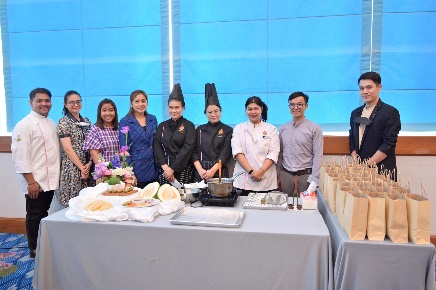 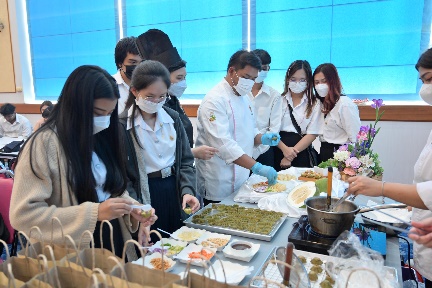 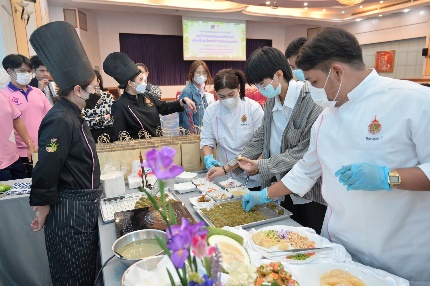 ปฏิบัติการพัฒนาผลิตภัณฑ์และการใช้ประโยชน์จากพันธ์พืชสู่งานคหกรรมศาสตร์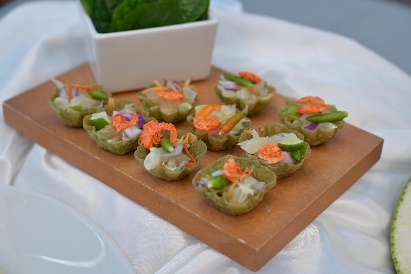 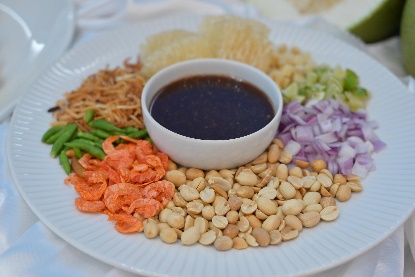 โครงการตามรอยพระราชดำริเพื่ออนุรักษ์และพัฒนาผลิตภัณฑ์เพื่อใช้ประโยชน์จากพันธุกรรมพืชพัฒนาผลิตภัณฑ์ เมี่ยงส้มโอ              3.2.3 สาขาวิชาฯร่วมกันพิจารณารายวิชาที่เหมาะสมในการบูรณาการการเรียนการสอนกับพันธกิจต่างๆ ที่อาจารย์ประจำของสาขาวิชาได้เข้าร่วม เพื่อให้อาจารย์ผู้รับผิดชอบรายวิชาดำเนินการ ดังนี้ 3.2.3.1 มีการเสนอการคัดเลือกเมนูอาหารและขนมไทย พร้อมหลักสูตรการสอนถ่ายทอดเทคโนโลยีที่มีความเหมาะสมในการจัดการเรียนการสอนมีการบูรณาการกับการวิจัย ได้แก่ รายวิชาขนมไทย รายวิชาอาหารไทย และรายวิชาเบเกอรี3.2.3.2 หัวหน้าสาขาวิชาฯ และประธานหลักสูตร เสนอให้มีการจัดการเรียนการสอนที่มีการบูรณาการกับการบริการวิชาการทางสังคมในโครงการทั้งภายใน และได้รับการประสานมาจากหน่วยงานภายนอก โดยขอให้ที่ประชุมพิจารณาคัดเลือกรายวิชาที่มีความเหมาะสมในการจัดการเรียนการสอนที่มีการบูรณาการกับการบริการวิชาการแก่สังคม ซึ่งที่ประชุมมีมติพิจารณาคัดเลือกรายวิชาขนมไทย รายวิชาอาหารไทย3.2.3.3 หัวหน้าสาขาวิชาฯ และประธานหลักสูตร เสนอให้มีการจัดการเรียนการสอนที่มีการบูรณาการกับการทำนุบำรุงศิลปวัฒนธรรมในโครงการตามรอยพระราชดำริเพื่ออนุรักษ์และพัฒนาผลิตภัณฑ์เพื่อใช้ประโยชน์จากพันธุกรรมพืชโดยนักศึกษาชั้นปีที่ 3 เข้าร่วมโครงการตามตามรอยพระราชดำริเพื่ออนุรักษ์และพัฒนาผลิตภัณฑ์เพื่อใช้ประโยชน์ จากพันธุกรรมพืช ระหว่างวันที่ 6 – 8 มีนาคม 2566 ณ คณะเทคโนโลยีคหกรรมศาสตร์ และศึกษาดูงาน ณ วิสาหกิจชุมชนกลุ่มท่องเที่ยวเชิงเกษตรคลองมหาสวัสดิ์ (บ้านศาลาดิน) จ.นครปฐม เพื่อให้นักศึกษามีองค์ความรู้ในการศึกษาค้นคว้า วิจัย และรวบรวมข้อมูลพืชสมุนไพร ในการนำมาพัฒนา การแปรรูปให้เป็นผลิตภัณฑ์ที่สามารถอุปโภคหรือบริโภค อีกทั้งส่งเสริมการอนุรักษ์และใช้ประโยชน์จากพันธุกรรมพืชให้กว้างขวางยิ่งขึ้น มีการฝึกปฏิบัติและนำเสนอผลงาน ไข่เค็ม DIY การพัฒนาและแปรรูปให้เป็นผลิตภัณฑ์ที่สามารถอุปโภคหรือบริโภคได้ ส่งเสริมอนุรักษ์การใช้ประโยชน์จากพันธุกรรมพืชให้กว้างขวางยิ่งขึ้น ฝึกปฏิบัติการพัฒนาผลิตภัณฑ์และการใช้ประโชย์จากพืชสู่งานคหกรรมศาสตร์  สาขาวิชาฯ ได้พิจารณาอาจารย์เข้าร่วมเป็นวิทยากรในโครงการดังกล่าว รายการอาหาร เมี่ยงส้มโอ นำโดยอ.ลัดดาวัลย์ กลิ่นมาลัย และอ.วรธร ป้อมเย็น  ดังนั้นจึงขอให้ร่วมกันพิจารณาคัดเลือกรายวิชาที่มีความเหมาะสมในการจัดการเรียนการสอนที่มีการบูรณาการกับการทำนุบำรุงศิลปวัฒนธรรม ซึ่งที่ประชุมมีมติพิจารณาคัดเลือกรายวิชาอาหารสุขภาพ ศิลปะการจัดอาหารและตกแต่งโต๊ะอาหาร และอาหารไทยให้ดำเนินการจัดการเรียนการสอนที่มีการบูรณาการกับงานทำนุบำรุงศิลปวัฒนธรรม3.2.4 การจัดการเรียนการสอนที่มีการบูรณาการกับงานวิจัยในปีการศึกษา 2565 มีดังนี้                    รายวิชาทดลองอาหารและประเมินคุณภาพทางประสาทสัมผัส ต่อเนื่องมายังรายวิชาโครงงานพิเศษทางอาหารและโภชนาการ ร่วมกับรายวิชาคอมพิวเตอร์เพื่องานโภชนาการของนักศึกษา นำผลจากโครงงานวิจัยนี้ไปปรับพัฒนาเพื่อใช้ในการเผยแพร่บทความวิจัยในงานนำเสนอบทความวิชาการและวิจัยระดับชาติในรูปแบบโปสเตอร์ หรือ Proceeding ในปีการศึกษา 2565 ส่งผลให้นักศึกษาทราบกระบวนการในการจัดการกับข้อมูลวิจัย การนำผลงานวิจัยนั้นไปใช้ประโยชน์ และตระหนักถึงความสำคัญของการทำงานวิจัย งานวิจัยที่เกี่ยวข้องได้แก่ การใช้ผงถั่วขาวทดแทนผงอัลมอนด์บางส่วนในมาการอง, ผลิตภัณฑ์ไส้กรอกมังสวิรัติจากพืชเสริมข้าวนาซิดาแฆ, การพัฒนาผลิตภัณฑ์ขนมกลีบลำดวนปราศจากกลูเตนจากแป้งลูกเดือย, ผลการเสริมผงใบแปะก๊วยต่อคุณภาพทางกายภาพของบรอนดี, ผงโรยข้าวกากถั่วเหลืองรสคั่วกลิ้ง การพัฒนาสูตรข้าวเกรียบรสแกงเขียวหวาน การศึกษาความเข้มข้นของเครือหมาน้อย และความเหมาะสมของปริมาณน้ำตาลในผลิตภัณฑ์เยลลี่เครือหมาน้อยพร้อมดื่มเพื่อสุขภาพ3.2.5 การจัดการเรียนการสอนที่มีการบูรณาการกับงานบริการวิชาการแก่สังคมในปีการศึกษา 2565 มีดังนี้ 3.2.5.1 รายวิชาอาหารและขนมไทยโบราณ และรายวิชาศิลปะการจัดอาหารและตกแต่งโต๊ะอาหารมีการบูรณาการการจัดการเรียนการสอนกับงานบริการวิชาการทางสังคมจากโครงการสาธิตตำรับสำรับไทย "ใต้ร่มพระบารมี 241 ปี กรุงรัตนโกสินทร์" โดยอาจารย์ผู้สอนสามารถนำประสบการณ์จากการสาธิต รูปแบบการประกอบอาหาร มาใช้บรรยายเป็นความรู้ประกอบการสอนในชั้นเรียนได้3.2.5.3 รายวิชาอาหารไทย และรายวิชาการผลิต และบริการอาหารในสถานประกอบการ มีการบูรณาการการจัดการเรียนการสอนกับงานบริการวิชาการทางสังคมจากโครงการทดสอบมาตรฐานฝีมือแรงงาน สาขาผู้ประกอบอาหารไทยระดับ 1 โดยอาจารย์ผู้สอนสามารถนำประสบการณ์จากการดำเนินงานทดสอบมาตรฐาน มาจำลองการสอบภาคปฏิบัติปลายภาคในรายวิชาอาหารไทยได้ ทำให้นักศึกษาตระหนักถึงความสำคัญของการวางแผนการดำเนินงาน การปฏิบัติงานที่มีประสิทธิภาพ จากการถ่ายทอดประสบการณ์จากอาจารย์ผู้สอน            3.2.6 การจัดการเรียนการสอนที่มีการบูรณาการกับงานทำนุบำรุงศิลปวัฒนธรรมในปีการศึกษา 2565                   รายวิชาเครื่องดื่มและไอศกรีม มีการนำตำรับน้ำสมุนไพรในรายวิชามาบูรณาการกับการทำนุบำรุงศิลปวัฒนธรรม ในโครงการสืบสานประเพณีและวันสำคัญ “ประเพณีสงกรานต์” ประจำปี 2566 เพื่อจัดสาธิตเผยแพร่ตำรับน้ำสมุนไพรของไทยที่มีคุณประโยชน์ในด้านการให้สี ด้านสารพฤกษเคมี ด้านรสชาติที่ส่งผลดีต่อสุขภาพ โดยนำหลักแนวคิดจากรายวิชาวิทยาศาสตร์การประกอบอาหารมาปรับใช้ เป็นการแสดงให้นักศึกษาตระหนักถึงรายละเอียดในเนื้อหาของแต่ละรายวิชาที่มีความสำคัญและสามารถสร้างความสอดคล้องให้มีอัตลักษณ์ที่โดดเด่นในงานแต่ละด้าน 3.2.7 หัวหน้าสาขาวิชารายงานผลการดำเนินงานต่ออาจารย์ผู้รับผิดชอบหลักสูตรเมื่อสิ้นปีการศึกษา 2565 จากนั้นอาจารย์ผู้รับผิดชอบหลักสูตรพิจารณาผลการดำเนินงานการจัดการเรียนการสอนที่มีการบูรณาการกับพันธกิจต่างๆ ให้เป็นไปตามเกณฑ์ที่กำหนด โดยในปีการศึกษา 2565 สามารถจัดการเรียนการที่มีการบูรณาการกับการวิจัย 3 รายวิชา บูรณาการกับการบริการวิชาการทางสังคมได้ 4 รายวิชา และบูรณาการกับการทำนุบำรุงศิลปะวัฒนธรรมได้ 3 รายวิชา 3.3 การประเมินกระบวนการจากการประเมินกระบวนการของการจัดการเรียนการสอนในระดับปริญญาตรีที่มีการ บูรณาการกับการวิจัย การบริการวิชาการทางสังคม และการทำนุบำรุงศิลปะและวัฒนธรรม ในปีการศึกษา 2565 พบว่า การวางกลไกเกี่ยวกับระบบการจัดเก็บข้อมูลของอาจารย์ประจำสาขาวิชาในส่วนของงานวิจัย งานบริการวิชาการทางสังคม และการทำนุบำรุงศิลปวัฒนธรรม ที่เป็นปัจจุบัน และมีการนำเสนอในวาระการประชุมของสาขาวิชาด้วยทุกครั้ง ทำให้เกิดการกระตุ้นให้อาจารย์จัดกิจกรรมการเรียนการสอนที่มีการบูรณาการกับพันธกิจต่างๆ ในภาคการศึกษานั้นๆ ได้เป็นอย่างดี และยังมีการดำเนินการตามที่กำหนดในด้านงานวิจัย และการบริการวิชาการแก่สังคม และตรงตามเป้าหมายในด้านการทำนุบำรุงศิลปวัฒนธรรม  3.4 การปรับปรุงพัฒนากระบวนการจากผลการประเมินกระบวนการการจัดการเรียนการสอนระดับปริญญาตรีที่มีการบูรณาการกับพันธกิจต่างๆในปี 2565  พบว่า การเก็บข้อมูลของอาจารย์ประจำสาขาวิชาในส่วนของงานวิจัย งานบริการวิชาการทางสังคม และการทำนุบำรุงศิลปวัฒนธรรม และรายงานในวาระการประชุมของสาขาส่งผลให้การนำมาใช้มีความล่าช้าจึงปรับกลไกในการกำกับทุกๆ 30 วัน เพื่อให้เกิดความร่วมมือของอาจารย์ประจำสาขาวิชาฯในการจัดการเรียนการสอนระดับปริญญาตรีที่มีการบูรณาการกับการวิจัย การบริการวิชาการทางสังคม และการทำนุบำรุงศิลปะและวัฒนธรรม ดังนั้นจึงควรใช้เป็นแนวทางปฏิบัติในการจัดการเรียนการสอนที่มีการบูรณาการกับพันธกิจต่างๆ ในปีการศึกษา 2566 ต่อไปผลการประเมินตนเอง  :  ......3....... คะแนนเหตุผล : .....(กรณีที่มีผลการประเมินตนเองที่ระดับ 4 หรือ 5 คะแนน) ......................ตัวบ่งชี้ผลการดำเนินงานการประเมินผู้เรียน(ตัวบ่งชี้ 5.3)(กระบวนการ)- การประเมินผลการเรียนรู้ตามกรอบมาตรฐานคุณวุฒิระดับอุดมศึกษาแห่งชาติ การประเมินผลการเรียนรู้ตามกรอบมาตรฐานคุณวุฒิระดับอุดมศึกษาแห่งชาติมีการพัฒนากระบวนการอย่างต่อเนื่อง โดยในปีการศึกษา 2564 พบว่า อาจารย์ผู้สอนโดยส่วนใหญ่เน้นการประเมินผลการเรียนรู้จากการจัดสอบภาคทฤษฎีและภาคปฏิบัติในช่วงปลายภาคการศึกษา ทำให้ขาดความหลากลายในการประเมินผลการเรียนรู้ ซึ่งสามารถทำได้ทั้งก่อนเรียน ระหว่างเรียน และหลังเรียน ดังนั้นในปีการศึกษา 2565 จึงเกิดการพัฒนาขั้นตอนการดำเนินการ ดังนี้1.1 ขั้นตอนการดำเนินการในปีการศึกษา 2565 มีขั้นตอนการดำเนินการของการประเมินผลการเรียนรู้ตามกรอบมาตรฐานคุณวุฒิระดับอุดมศึกษาแห่งชาติ  ดังนี้1.1.1 กำหนดประเภทของการประเมินผลการเรียนรู้ โดยให้อาจารย์ผู้สอนมีกิจกรรมการประเมินผลการเรียนรู้ของนักศึกษาในระยะก่อนเรียน (pre-test) ระหว่างเรียน และหลังเรียน (post-test)1.1.2 วางแผนกำหนดเกณฑ์ของการประเมินผลการเรียนรู้ 1.1.3 ประชุมเพื่อทำความเข้าใจในแนวทางปฏิบัติของการประเมินผลการเรียนรู้ตามกรอบมาตรฐานคุณวุฒิระดับอุดมศึกษาแห่งชาติ1.1.4 จัดทำแผนการเรียนรู้ (มคอ.3 และ มคอ.4) และมคอ.5 และมคอ.6 ตามแนวทางของการประเมินผลการเรียนรู้ตามกรอบมาตรฐานคุณวุฒิระดับอุดมศึกษาแห่งชาติ1.1.5 ส่งเสริมความรู้เกี่ยวกับการประเมินผลการเรียนรู้ตามกรอบมาตรฐานคุณวุฒิระดับอุดมศึกษาแห่งชาติ ให้แก่อาจารย์ประจำของสาขาวิชาฯ 1.1.6 ทวนสอบการประเมินผลการเรียนรู้ตามกรอบมาตรฐานคุณวุฒิระดับอุดมศึกษา1.2 การดำเนินงานในปีการศึกษา 2565 มีผลดำเนินงานของการประเมินผลการเรียนรู้ตามกรอบมาตรฐานคุณวุฒิระดับอุดมศึกษาแห่งชาติ ดังนี้1.2.1 อาจารย์ผู้รับผิดชอบหลักสูตร กำหนดการประเมินผลการเรียนรู้ 3 ประเภท เพื่อใช้เป็นมาตรฐานกับทุกรายวิชาที่เปิดสอน ในการประเมินผลการเรียนรู้ตามกรอบมาตรฐานคุณวุฒิระดับอุดมศึกษาแห่งชาติ ดังนี้1.2.1.1 การประเมินเพื่อการเรียนรู้ โดยการจัดกิจกรรมการเรียนการสอนที่หลากหลาย ได้แก่ สังเกตพฤติกรรมของผู้เรียนและศึกษาวิธีการเรียนรู้ของผู้เรียน มีการทดสอบก่อนเรียน การถามตอบ การมอบหมายงาน การอภิปราย และทดสอบหลังเรียน นอกจากนี้ยังให้ผู้เรียนศึกษาค้นคว้าด้วยตนเองและนำเสนอรายงาน เป็นต้น1.2.1.2 การประเมินขณะเรียนรู้ เป็นการวัดบทบาทการเรียนรู้ของผู้เรียนที่ได้เรียนรู้อย่างอิสระ ได้แก่ ประเมินผลการเรียนรู้จากงานที่มอบหมาย โดยผู้สอนบรรยาย สาธิตและให้ผู้เรียนฝึกปฎิบัติตาม จากนั้นผู้สอนสังเกตพฤติกรรมการทำงาน เป็นการฝึกให้นักศึกษามีการวางแผนการทำงาน ฝึกทักษะการปฎิบัติงานด้วยตนเอง และผู้สอนให้คำแนะนำ ผ่านระบบ google classroom1.2.1.3 การประเมินผลการเรียนรู้ เป็นการวัดผลการเรียนรู้ ซึ่งเป็นการตรวจสอบการบรรลุเป้าหมายของการเรียนรู้ โดยจัดทดสอบภาคทฤษฎีหลังเรียน และทดสอบภาคปฎิบัติเมื่อสิ้นภาคการศึกษาเป็นการประเมินผลการเรียนรู้จากการฝึกปฎิบัติจริง1.2.2 อาจารย์ผู้รับผิดชอบหลักสูตรได้กำหนดเกณฑ์ของการประเมินผลการเรียนรู้เพื่อเป็นแนวทางในการปฏิบัติสำหรับผู้สอน ดังนี้1.2.2.1  พัฒนาการของผู้เรียน1.2.2.2  ความประพฤติ1.2.2.3  การสังเกตพฤติกรรมการเรียน1.2.2.4  การร่วมกิจกรรม1.2.2.5  การทดสอบ และการสอบวัดความรู้จากเกณฑ์ทั้ง 5 ข้อ ผู้สอนสามารถนำไปใช้กำหนดรูปแบบการสอน รูปแบบกิจกรรม วิธีการวัดผล และเครื่องมือที่ใช้ในการวัดผลในการจัดการเรียนการสอนได้1.2.3  อาจารย์ผู้รับผิดชอบหลักสูตรมีการประชุมร่วมกับอาจารย์ผู้สอน เพื่อทำความเข้าใจในแนวทางปฏิบัติของการประเมินผลการเรียนรู้ตามกรอบมาตรฐานคุณวุฒิระดับอุดมศึกษาแห่งชาติที่ตรงกันในทุกรายวิชาที่เปิดสอนในปีการศึกษา 25651.2.4 รายวิชาที่เปิดสอนในปีการศึกษา 2565 จัดทำแผนการเรียนรู้ (มคอ.3 แล มคอ.4) (มคอ.5 และมคอ.6) (หลักฐาน 5.2-04) ตามแนวทางของการประเมินผลการเรียนรู้ตามกรอบมาตรฐานคุณวุฒิระดับอุดมศึกษาแห่งชาติ โดยในภาคการศึกษาที่ 1 ปีการศึกษา 2565 มีจำนวน 20 รายวิชา และภาคการศึกษาที่ 2 ปีการศึกษา  มีจำนวน 26 รายวิชา1.2.5 เสนอรายชื่ออาจารย์ผู้สอนเข้าร่วมโครงการอบรมสัมมนาเกี่ยวกับการประเมินผลการเรียนรู้ตามกรอบมาตรฐานคุณวุฒิระดับอุดมศึกษาแห่งชาติ 1.2.6 อาจารย์ผู้รับผิดชอบหลักสูตรทวนสอบการประเมินผลการเรียนรู้ตามกรอบมาตรฐานคุณวุฒิระดับอุดมศึกษา โดยจัดแบ่งอาจารย์ผู้รับผิดชอบหลักสูตรเพื่อทำการตรวจประเมินรายวิชา เป็น 3 กลุ่ม ดังนี้1.2.6.1 อาจารย์ผู้รับผิดชอบหลักสูตรตรวจประเมินรายวิชาภาคปฏิบัติ กลุ่มการประกอบอาหาร ได้แก่ รองศาสตราจารย์เจตนิพัทธ์ บุณยสวัสดิ์, ผู้ช่วยศาสตราจารย์อุปฐาก และอาจารย์วรลักษณ์ ป้อมน้อย ผ่านระบบบริการการศึกษา ของสำนักงานส่งเสริมวิชาการและงานทะเบียน1.2.6.2 อาจารยผู้รับผิดชอบหลักสูตรตรวจประเมินรายวิชาภาคทฤษฎีและปฏิบัติ กลุ่มโภชนาการ และกลุ่มการทดลอง วิทยาศาสตร์ทางอาหาร และการวิจัย ได้แก่ อาจารย์ ดร.ปรัศนีย์ทับใบแย้ม และอาจารย์สุมภา เทิดขวัญชัย ผ่านระบบบริการการศึกษา ของสำนักงานส่งเสริมวิชาการและงานทะเบียนจากการทวนสอบการประเมินผลการเรียนรู้ตามกรอบมาตรฐานคุณวุฒิระดับอุดมศึกษาของอาจารย์ผู้สอนในแต่ละรายวิชา อาจารย์ผู้สอนกำหนดกิจกรรมการประเมินผลการเรียนรู้กับนักศึกษาได้ครบทั้ง 6 ด้าน ซึ่งได้แก่ 1) ด้านคุณธรรม จริยธรรม 2) ด้านความรู้ 3) ด้านทักษะทางปัญญา 4) ด้านทักษะความสัมพันธ์ระหว่างบุคคล และความรับผิดชอบ 5) ด้านทักษะการวิเคราะห์เชิงตัวเลขและเทคโนโลยีสารสนเทศ และ 6) ด้านทักษะพิสัย สอดคล้องกับมคอ.2 1.3 การประเมินกระบวนการ             จากการประเมินกระบวนการดำเนินงานของการประเมินผลการเรียนรู้ตามกรอบมาตรฐานคุณวุฒิระดับอุดมศึกษาแห่งชาติ ในปีการศึกษา 2565 ในขั้นตอนการดำเนินงานพบว่า ลักษณะรายวิชาที่เปิดสอนมีความแตกต่างกัน เช่น วิชาทฤษฎี วิชาปฎิบัติการ และวิชาที่มีทั้งภาคทฤษฎีและภาคปฎิบัติ ดังนั้น ในขั้นตอนที่ 1.1.6 ทวนสอบการประเมินผลการเรียนรู้ตามกรอบมาตรฐานคุณวุฒิระดับอุดมศึกษา และการประเมินผลการเรียนรู้ตามสภาพจริง ได้แก่ การนำเสนอรายงาน การทำกิจกรรมกลุ่ม การฝึกภาคปฎิบัติรายกลุ่มหรือรายบุคคล เป็นวิธีที่ทำให้ผู้สอนประเมินผลสัมฤทธิ์ทางการเรียนของผู้เรียนได้เป็นอย่างดี ดังนั้น กระบวนการจัดการเรียนการสอนและการประเมินผลการเรียนรู้โดยผู้สอนต้องปรับใช้รูปแบบการประเมินผลการเรียนรู้ของผู้เรียนผ่านกิจกรรมที่จัดขึ้นในรูปแบบออนไลน์ด้วย ผู้สอนใช้การสังเกตพฤติกรรมการเรียนของผู้เรียนเป็นรายบุคคลจากการมอบหมายงานและการเข้าเรียน ใน มคอ.51.4 การปรับปรุงพัฒนากระบวนการ            จากผลการประเมินกระบวนการในปีการศึกษา 2565 ในขั้นตอนการดำเนินงานพบว่า มีผลการดำเนินงานครบทั้ง 6 ขั้นตอน โดยในขั้นตอนที่ 1.1.6 เพิ่มรูปแบบการประเมินผลการเรียนรู้ของผู้เรียนผ่านกิจกรรมที่จัดขึ้นในการประเมินตามสภาพจริง ได้แก่ การนำเสนอรายงาน/ผลงาน การจัดทำแฟ้มสะสมงาน การทำกิจกรรมกลุ่ม การทดสอบภาคปฎิบัติรายกลุ่มหรือรายบุคคล  วิธีใดวิธีหนึ่งหรือหลายวิธีตามลักษณะรายวิชา ดังนั้น ในปีการศึกษา 2566 กำหนดขั้นตอนการดำเนินงาน ดังต่อไปนี้ 1.4.1 กำหนดประเภทของการประเมินผลการเรียนรู้  1.4.2 วางแผนกำหนดเกณฑ์ของการประเมินผลการเรียนรู้  1.4.3 ประชุมเพื่อทำความเข้าใจในแนวทางปฏิบัติของการประเมินผลการเรียนรู้ตามกรอบมาตรฐานคุณวุฒิระดับอุดมศึกษาแห่งชาติ 1.4.4  จัดทำแผนการเรียนรู้ (มคอ.3 และ มคอ.4) และประเมินผลการเรียนรู้ (มคอ.5 และ มคอ.6) ตามแนวทางของการประเมินผลการเรียนรู้ตามกรอบมาตรฐานคุณวุฒิระดับอุดมศึกษาแห่งชาติ 1.4.5 ส่งเสริมความรู้เกี่ยวกับการประเมินผลการเรียนรู้ตามกรอบมาตรฐานคุณวุฒิระดับอุดมศึกษาแห่งชาติ ให้แก่อาจารย์ประจำของสาขาวิชาฯ           1.4.6 ทวนสอบการประเมินผลการเรียนรู้ตามกรอบมาตรฐานคุณวุฒิระดับอุดมศึกษา และติดตามการรายงานผลการประเมินผลการเรียนรู้ของผู้เรียนใน มคอ.5   - การตรวจสอบการประเมินผลการเรียนรู้ของนักศึกษา         ในปีการศึกษา 2565 การตรวจสอบการประเมินผลการเรียนรู้ของนักศึกษา พบว่ากลไกในการตรวจสอบการประเมินผลการเรียนรู้ของนักศึกษา อาจารย์ผู้รับผิดชอบหลักสูตรกำหนดแนวทางการตรวจสอบการประเมินผลการเรียนรู้ร่วมกับอาจารย์ประจำหลักสูตรก่อนสอบล่วงหน้า 2 สัปดาห์ ในทุกภาคการศึกษารวมทั้งดำเนินการตรวจสอบและติดตามผลรายงานจากอาจารย์ประจำหลักสูตร และร่วมกันพิจารณาทวนสอบผลการเรียนก่อนนำส่งฝ่ายวิชาการเพื่อดำเนินการต่อไป ดังนั้นในปีการศึกษา 2565 จึงเกิดการพัฒนากลไกในการดำเนินการ ดังนี้2.1 ขั้นตอนการดำเนินการ      เนื่องจากสถานการณ์การแพร่ระบาดเชื้อโควิด-19 เป็นไปในทิศทางที่ดีขึ้น และกระทรวงสาธารณสุขประกาศให้เป็น “โรคติดต่อเฝ้าระวัง” มหาวิทยาลัยจึงออกประกาศให้นักศึกษาเข้าเรียนในพื้นที่ 100 เปอร์เซ็นต์ ทั้งภาคทฤษฎี และภาคปฎิบัติ มีขั้นตอนการดำเนินการ ดังนี้            2.1.1 ประธานหลักสูตรและหัวหน้าสาขาวิชาฯพิจารณาแต่งตั้งคณะกรรมการตรวจสอบการประเมินผลการเรียนรู้ของนักศึกษาในส่วนของข้อสอบภาคทฤษฎี  ภาคปฎิบัติและผลการเรียนของนักศึกษาในแต่ละรายวิชา             2.1.2 กำหนดแนวทางการตรวจสอบการประเมินผลการเรียนรู้ของนักศึกษาในส่วนของข้อสอบภาคทฤษฎี ภาคปฎิบัติและผลการเรียนของนักศึกษาในแต่ละรายวิชา             2.1.3 ผู้ที่ได้รับมอบหมายดำเนินการตรวจสอบการประเมินผลการเรียนรู้ของนักศึกษาในส่วนของข้อสอบภาคทฤษฎี ภาคปฎิบัติและผลการเรียนของนักศึกษาในแต่ละรายวิชา             2.1.4 ประธานหลักสูตรและหัวหน้าสาขาวิชาฯ นำเสนอผลการตรวจสอบการประเมินผลการเรียนรู้ของนักศึกษาในส่วนของข้อสอบภาคทฤษฎี ภาคปฎิบัติและผลการเรียนของนักศึกษาแต่ละรายวิชา ในวาระการประชุมของสาขาวิชาฯ เพื่อให้อาจารย์ประจำของสาขาวิชาฯรับทราบ2.2 ผลการดำเนินงานในปีการศึกษา 2565 มีผลดำเนินงานของการตรวจสอบการประเมินผลการเรียนรู้ของนักศึกษา ดังนี้2.2.1 ประธานหลักสูตรและหัวหน้าสาขาวิชาฯพิจารณาแต่งตั้งคณะกรรมการตรวจสอบการประเมินผลการเรียนรู้ของนักศึกษาในส่วนของข้อสอบภาคทฤษฎี ภาคปฎิบัติและผลการเรียนของนักศึกษาในแต่ละรายวิชา โดยมีการพิจารณาร่วมกันของอาจารย์ประจำสาขาวิชาฯในการประชุมสาขาวิชาฯในวันที่ 23  มิถุนายน 2565 โดยที่ประชุมพิจารณามอบหมายให้อาจารย์ผู้รับผิดชอบหลักสูตร 4 ปี หัวหน้าสาขาวิชาฯ ผู้ช่วยหัวหน้าสาขาวิชาฯ เข้าร่วมเป็นคณะกรรมการ            2.2.2 กำหนดแนวทางการตรวจสอบการประเมินผลการเรียนรู้ของนักศึกษาในส่วนของข้อสอบภาคทฤษฎี ภาคปฎิบัติ และผลการเรียนของนักศึกษาในแต่ละรายวิชา ดังนี้2.2.2.1 การตรวจสอบข้อสอบภาคทฤษฎี กำหนดให้อาจารย์ที่รับผิดชอบสอนในรายวิชาเดียวกัน หารือแนวทางการออกข้อสอบภาคทฤษฎี และส่งจัดข้อสอบให้กับสำนักงานสาขาวิชาฯในสัปดาห์ที่ 10 ของการเปิดภาคเรียน เพื่อรวบรวมส่งต้นฉบับของข้อสอบให้คณะกรรมการพิจารณาความเหมาะสมของวิธีการวัดและประเมินผล ความยาก-ง่ายของข้อสอบ ความเหมาะสมของเวลาในการสอบ ตามแบบประเมินข้อสอบของมหาวิทยาลัย 2.2.2.2 การตรวจสอบข้อสอบภาคปฏิบัติ กำหนดให้อาจารย์ที่รับผิดชอบสอนในรายวิชาเดียวกัน หารือแนวทางการเลือกชนิดของการทดสอบ เครื่องมือประกอบการสอบ และขั้นตอนการทดสอบภาคปฎิบัติ ผ่านหัวหน้าสาขาวิชา และอาจารย์ผู้รับผิดชอบหลักสูตร เพื่อพัฒนาและนำไปเป็นข้อมูลตัดสินผลงานจากการปฎิบัติงานของนักศึกษา และพัฒนาด้านการเรียนการสอนให้สอดคล้องกับวัตถุประสงค์ของแต่ละรายวิชา2.2.2.2 การตรวจสอบผลการเรียน กำหนดให้อาจารย์ผู้สอนส่งผลการเรียนของนักศึกษากับสำนักงานสาขาวิชาฯ หลังสิ้นสุดการสอบปลายภาค 1 สัปดาห์ หัวหน้าสาขาวิชานำผลการเรียนเข้าประชุมกับคณะกรรมการคณะกรรมการตรวจสอบการประเมินผลการเรียนรู้ของนักศึกษา เพื่อพิจารณาความเหมาะสม และความผิดปกติของผลการเรียน กรณีพบความผิดปกติของผลการเรียน ให้อาจารย์ผู้สอนชี้แจงเหตุผลให้คณะกรรมการรับทราบ หากคณะกรรมการพิจารณาเหตุผลแล้วพบว่าไม่ผิดปกติ ให้ผู้สอนทุกรายวิชาส่งผลการเรียนของนักศึกษาผ่านระบบทะเบียนของมหาวิทยาลัยต่อไป 2.2.3 ผู้ที่ได้รับมอบหมายดำเนินการตรวจสอบการประเมินผลการเรียนรู้ของนักศึกษาในส่วนของข้อสอบภาคทฤษฎี ภาคปฎิบัติ และผลการเรียนของนักศึกษาในแต่ละรายวิชา2.2.3.1 คณะกรรมการที่ได้รับการแต่งตั้งร่วมกันประเมินข้อสอบ พบว่ามีการสร้างรูปแบบข้อสอบ และข้อคำถามได้ครอบคลุมเนื้อหาสาระของรายวิชา เหมาะสมกับระยะเวลาที่กำหนดในการสอบ ในบางรายวิชาที่มีการทดสอบภาคปฎิบัติร่วมกับภาคทฤษฎี มีการแยกในส่วนของข้อมูลในการนำประเมินองค์ความรู้ตามหลักเกณฑ์หรือแนวทางของวัตถุประสงค์ของรายวิชานั้นๆ  จึงพิจารณาให้ข้อสอบผ่านเกณฑ์การประเมินได้ 2.2.3.2 การตรวจสอบผลการเรียน ไม่พบความผิดปกติ จึงส่งผลการเรียนของนักศึกษาผ่านระบบทะเบียนของมหาวิทยาลัยเพื่อดำเนินการอนุมัติผลการเรียนนักศึกษาต่อไป 2.2.4 ประธานหลักสูตรและหัวหน้าสาขาวิชาฯ นำเสนอผลการตรวจสอบการประเมินผลการเรียนรู้ของนักศึกษาในส่วนของข้อสอบภาคทฤษฎี ภาคปฎิบัติ และผลการเรียนของนักศึกษา 2.3 การประเมินกระบวนการจากการประเมินกระบวนการของการตรวจสอบการประเมินผลการเรียนรู้ของนักศึกษาในปีการศึกษา 2565 สถานการณ์การแพร่ระบาดเชื้อโควิด-19 เป็นไปในทิศทางที่ดีขึ้น และกระทรวงสาธารณสุขประกาศให้เป็น “โรคติดต่อเฝ้าระวัง” มหาวิทยาลัยจึงออกประกาศให้นักศึกษาเข้าเรียนและทดสอบประเมินผลการเรียนรู้ในพื้นที่ 100 เปอร์เซ็นต์ ทั้งภาคทฤษฎี และภาคปฎบัติ ดังนั้น อาจารย์ผู้สอนแต่ละรายวิชาเลือกวิธีการประเมินผลตามกระบวนการประเมินผลตามประกาศของมหาวิทยาลัย2.4 การปรับปรุงพัฒนากระบวนการจากผลการประเมินกระบวนการในปีการศึกษา 2565 พบว่ากระบวนการจัดทำข้อสอบภาคทฤษฎี และข้อสอบภาคปฎิบัติ ในการกำหนดจัดสอบให้แก่นักศึกษาสำหรับการสอบเก็บคะแนนกลางภาค (Midterm) และสอบเก็บคะแนนปลายภาค (Final) นั้น อาจารย์ผู้รับผิดชอบหลักสูตรสามารถทวนสอบ กำกับติดตาม วิเคราะห์ความผิดปกติที่อาจเกิดขึ้นกับผลคะแนน แต่การสอบเก็บคะแนน หรือการทดสอบย่อยรายหน่วยในแต่ละบทเรียน หรือสัปดาห์ของแต่ละรายวิชานั้นยังขึ้นอยู่กับอาจารย์ผู้สอนที่มีการกำหนดเกณฑ์การให้คะแนน การวัดผล ที่แตกต่างกันอาจารย์ผู้รับผิดชอบหลักสูตรมอบหมายให้อาจารย์ผู้สอนดำเนินการรายงานวิธีการประเมินผลการเรียนรู้แก่นักศึกษาในทุกรายวิชาที่ได้รับผิดชอบโดยกำหนดระยะเวลาให้จัดส่งรายงานหลังจากเปิดภาคการศึกษาในแต่ละภาคผ่านไปแล้ว 2 สัปดาห์ มีขั้นตอนปรับปรุงพัฒนากระบวนการ ดังนี้ประธานหลักสูตรและหัวหน้าสาขาวิชาฯพิจารณาแต่งตั้งคณะกรรมการตรวจสอบการประเมินผลการเรียนรู้ของนักศึกษาในส่วนของข้อสอบวัดผลทดสอบย่อยรายหน่วย และการวัดผลของนักศึกษาในแต่ละรายวิชากำหนดแนวทางการตรวจสอบการประเมินผลการเรียนรู้ของนักศึกษาดำเนินการตรวจสอบวิธีการประเมินผลการเรียนรู้ของนักศึกษาอาจารย์ผู้รับผิดชอบหลักสูตร กำกับติดตามวิธีการประเมินผลการเรียนรู้ของนักศึกษา- การกำกับการประเมินการจัดการเรียนการสอน และประเมินหลักสูตร(มคอ.5 มคอ.6 และมคอ.7)   การกำกับการประเมินการจัดการเรียนการสอน และประเมินหลักสูตร มีการพัฒนากระบวนการอย่างต่อเนื่อง โดยในปีการศึกษา 2564 พบว่า ขาดการกำหนดแผนการดำเนินงานในการกำกับการประเมินหลักสูตร (มคอ.7) เกิดการทำงานที่ไม่มีประสิทธิภาพ ดังนั้นในปีการศึกษา 2565 จึงเกิดการพัฒนากลไกในการดำเนินการกำกับการประเมินการจัดการเรียนการสอน และประเมินหลักสูตร ดังนี้3.1 ขั้นตอนการดำเนินการ3.1.1 กำหนดภาระความรับผิดชอบของอาจารย์ผู้รับผิดชอบหลักสูตรในการกำกับการประเมินการจัดการเรียนการสอน 3.1.2 กำกับการประเมินการจัดการเรียนการสอน (มคอ.5 และมคอ.6)  3.1.3 กำหนดแผนการดำเนินงานในการกำกับการประเมินหลักสูตร (มคอ.7)3.1.4 กำหนดภาระความรับผิดชอบของอาจารย์ผู้รับผิดชอบหลักสูตรในการกำกับการประเมินหลักสูตร3.1.5 กำกับการประเมินหลักสูตร (มคอ.7)3.2 ผลการดำเนินงานในปีการศึกษา 2565 มีขั้นตอนการดำเนินการของการกำกับการประเมินการจัดการเรียนการสอน และประเมินหลักสูตร (มคอ.5 มคอ.6 และ มคอ.7) ดังนี้3.2.1 ภาระความรับผิดชอบของอาจารย์ผู้รับผิดชอบหลักสูตรในการกำกับการประเมินการจัดการเรียนการสอน ประกอบด้วย3.2.1.1 รองศาสตราจารย์เจตนิพัทธ์ บุณยสวัสดิ์, ผู้ช่วยศาสตราจารย์เชาวลิต อุปฐาก และอาจารย์วรลักษณ์ ป้อมน้อย อาจารย์ผู้รับผิดชอบหลักสูตรในการกำกับการประเมินการจัดการเรียนการสอนรายวิชาภาคปฏิบัติ กลุ่มการประกอบอาหาร3.2.1.2 อาจารย์ ดร.ปรัศนีย์ทับใบแย้ม และอาจารย์สุมภา เทิดขวัญชัย อาจารย์ผู้รับผิดชอบหลักสูตรในการกำกับการประเมินการจัดการเรียนการสอนรายวิชาภาคทฤษฎีและปฏิบัติ กลุ่มโภชนาการ และกลุ่มการทดลอง วิทยาศาสตร์ทางอาหาร และการวิจัย3.2.2 อาจารย์ผู้รับผิดชอบหลักสูตรกำกับการประเมินการจัดการเรียนการสอน โดยอาจารย์ผู้สอนทุกรายวิชาจัดทำมคอ.5 และมคอ.6 แล้วเสร็จ และส่งผ่านระบบออนไลน์ได้ตามระยะเวลาที่มหาวิทยาลัยกำหนดทุกรายวิชา3.2.3 อาจารย์ผู้รับผิดชอบหลักสูตรประชุมร่วมกันกับอาจารย์ประจำที่มีหน้าที่รับผิดชอบดูแลงานประเมินหลักสูตรของสาขาวิชาฯ ในการกำหนดแผนการดำเนินงานในการกำกับการประเมินหลักสูตร โดยกำหนดให้แบ่งระยะเวลาในการดำเนินการกำกับการประเมินหลักสูตรออกเป็น 2 ระยะ ดังนี้ ระยะที่ 1 การกำกับรอบ 6 เดือน หลังเปิดภาคเรียนที่ 1 ปีการศึกษา 2565       ระยะที่ 2 การกำกับรอบ 12 เดือน หลังสิ้นสุดภาคเรียนที่ 2 ปีการศึกษา 2565 ก่อนเข้ารับการตรวจประเมินคุณภาพหลักสูตรระดับสาขาวิชา3.2.4 ภาระความรับผิดชอบของอาจารย์ผู้รับผิดชอบหลักสูตรในการกำกับการประเมินหลักสูตร อ้างอิงจากภาระงานบริหารหลักสูตรที่ได้มอบหมายให้อาจารย์ผู้รับผิดชอบหลักสูตรซึ่งประกอบด้วย3.2.4.1 รศ.เจตนิพัทธ์ บุณยสวัสดิ์ กำกับการประเมินหลักสูตรด้านการบริหารอาจารย์ผู้รับผิดชอบหลักสูตร 3.2.4.2 ผศ.เชาวลิต อุปฐาก กำกับการประเมินหลักสูตรด้านงานหลักสูตร3.2.4.3 อาจารย์ปรัศนีย์ ทับใบแย้ม กำกับการประเมินหลักสูตรด้านการจัดการเรียนการสอน3.2.4.4 อาจารย์สุมภา เทิดขวัญชัย กำกับการประเมินหลักสูตรด้านนักศึกษาและบัณฑิต3.2.4.5อาจารย์วรลักษณ์ ป้อมน้อยกำกับการประเมินหลักสูตรด้านสิ่งสนับสนุนการเรียนรู้นอกจากนี้สาขาวิชาได้แต่งตั้งอาจารย์ประจำในการปฏิบัติหน้าที่ด้านงานประกันคุณภาพของสาขาวิชา ได้แก่ อาจารย์ลัดดาวัลย์  กลิ่นมาลัย และอาจารย์จิราภัทร  โอทอง โดยปฏิบัติงานร่วมกับอาจารย์ผู้รับผิดชอบหลักสูตรในการประเมินหลักสูตร (มคอ.7)3.2.5 อาจารย์ผู้รับผิดชอบหลักสูตรกำกับการประเมินหลักสูตรตามภาระงานที่ได้รับมอบหมาย และเป็นไปตามกำหนดเวลาการดำเนินงาน ซึ่งมีผลการดำเนินงาน ดังนี้3.2.5.1 ในภาคการศึกษาที่ 1 ปีการศึกษา 2565 มีการประชุมอาจารย์ผู้รับผิดชอบหลักสูตร และอาจารย์ประจำที่ปฏิบัติหน้าที่ด้านงานประกันคุณภาพของสาขาวิชาฯ เพื่อรายงานความก้าวหน้าในการดำเนินงานประเมินหลักสูตรในด้านที่ได้รับมอบหมาย โดย อาจารย์ผู้รับผิดชอบหลักสูตรมีการดำเนินงานตามภาระงานที่ได้รับมอบหมายร่วมกับอาจารย์ประจำที่ปฏิบัติหน้าที่ด้านงานประกันคุณภาพ โดยมีความคืบหน้าของการดำเนินงานประมาณ ร้อยละ 50 ในส่วนของการประเมินหลักสูตรด้านการบริหารอาจารย์ผู้รับผิดชอบหลักสูตร ด้านนักศึกษาและบัณฑิต ในส่วนของการประเมินหลักสูตรด้านงานหลักสูตร และด้านการจัดการเรียนการสอน มีความคืบหน้าของการดำเนินงานประมาณร้อยละ 30 เท่านั้น เนื่องจากข้อมูลสำคัญที่ต้องใช้ประกอบการประเมินในส่วนดังกล่าวต้องรอให้กระบวนการจัดการเรียนการสอนในปีการศึกษา 2565 สิ้นสุดลง จึงจะสามารถนำข้อมูลมาใช้ประกอบการประเมินหลักสูตรได้ และในส่วนของการประเมินหลักสูตรด้านสิ่งสนับสนุนการเรียนรู้มีความคืบหน้าของการดำเนินงานประมาณร้อยละ 10 ซึ่งเกิดจากการรอรับข้อมูลภาพรวมของสิ่งสนับสนุนการเรียนรู้จากทางคณะ 3.2.5.2 ในวันที่ 21 เมษายน 2566 อาจารย์ผู้รับผิดชอบหลักสูตร และอาจารย์ประจำที่ปฏิบัติหน้าที่ด้านดูแลงานประเมินหลักสูตรของสาขาวิชาฯ เข้าร่วมประชุมเพื่อรายงานความก้าวหน้าในการดำเนินงานประเมินหลักสูตรในด้านที่ได้รับมอบหมาย โดยในการประชุมครั้งนี้เป็นการกำกับติดตามความสมบูรณ์ของรูปเล่มในการประเมินหลักสูตร และปรับแก้ไขข้อผิดพลาดเพื่อให้รูปเล่มสมบูรณ์และสามารถส่งรูปเล่มให้แก่ฝ่ายวิชาการและวิจัย ภายในวันที่ 31 พฤษภาคม 2566 ซึ่งอาจารย์ผู้รับผิดชอบหลักสูตรได้นำเสนอการประเมินหลักสูตรในด้านที่รับผิดชอบให้ที่ประชุมพิจารณา เพื่อช่วยปรับแก้ไขให้เกิดความสมบูรณ์ และสามารถจัดทำรูปเล่มการประเมินหลักสูตรได้แล้วเสร็จตามระยะเวลาที่กำหนด3.3 การประเมินกระบวนการ   จากการประเมินกระบวนการของกำกับการประเมินการจัดการเรียนการสอน และประเมินหลักสูตร (มคอ.5 มคอ.6 และ มคอ.7) ในปีการศึกษา 2565 พบว่า อาจารย์ประจำของสาขาวิชาฯ ทุกท่านมีการเปลี่ยนแปลงวิธีการสอน ทำให้ประสิทธิภาพในการกำกับดูแลการประเมินหลักสูตรดีขึ้น และทำให้ภาระงานเกี่ยวกับการประเมินหลักสูตรสามารถติดตามรวบรวมข้อมูลได้อย่างรวดเร็ว และเมื่อสิ้นสุดการประเมินหลักสูตรในรอบปี อาจารย์ผู้รับผิดชอบหลักสูตร และอาจารย์ประจำของสาขาวิชาที่ได้รับมอบหมายให้กำกับดูแลงานประเมินหลักสูตรของสาขาวิชาฯ ต้องใช้เวลารวบรวมข้อมูลการประเมินหลักสูตรให้แล้วเสร็จตามกำหนด  ส่งผลกระทบให้คุณภาพของงานประเมินคุณภาพหลักสูตรลดลง3.4 การปรับปรุงพัฒนากระบวนการ            จากผลการประเมินกระบวนการของกำกับการประเมินการจัดการเรียนการสอน และประเมินหลักสูตร (มคอ.5 มคอ.6 และ มคอ.7) ในปีการศึกษา 2565 ควรปรับปรุงพัฒนากลไกในการดำเนินงาน โดยกำหนดแผนการดำเนินงานในการกำกับการประเมินหลักสูตร (มคอ.7) ให้มีความถี่เพิ่มขึ้น จากเดิมกำหนดให้แบ่งระยะเวลาในการกำกับการประเมินหลักสูตรไว้ 2 ระยะ คือรอบ 6 เดือน หลังเปิดภาคเรียนที่ 1 ปีการศึกษา 2565 และรอบ 12 เดือน หลังสิ้นสุดภาคเรียนที่ 2 ปีการศึกษา 2565 ก่อนเข้ารับการตรวจประเมินคุณภาพหลักสูตรระดับสาขาวิชา โดยในปีการศึกษา 2565กำหนดให้แบ่งระยะเวลาในการกำกับการประเมินหลักสูตรไว้เป็น 2 ระยะ คือรอบ 4 เดือน หลังเปิดภาคเรียนที่ 1 ปีการศึกษา 2566 และรอบ 10 เดือน หลังสิ้นสุดภาคเรียนที่ 2 ปีการศึกษา 2566 ก่อนเข้ารับการตรวจประเมินคุณภาพหลักสูตรระดับสาขาวิชา เป็นกลไกที่ดีในการช่วยกำกับติดตามการประเมินคุณภาพหลักสูตรได้อย่างมีประสิทธิภาพมากยิ่งขึ้นผลการประเมินตนเอง  :  .......3...... คะแนนเหตุผล : .....(กรณีที่มีผลการประเมินตนเองที่ระดับ 4 หรือ 5 คะแนน) ......................ผลการดำเนินงานหลักสูตรตามกรอบมาตรฐานคุณวุฒิระดับอุดมศึกษา (ตัวบ่งชี้ 5.4)ผลการดำเนินงานหลักสูตรตามกรอบมาตรฐานคุณวุฒิระดับอุดมศึกษา (ตัวบ่งชี้ 5.4)ผลการดำเนินงานหลักสูตรตามกรอบมาตรฐานคุณวุฒิระดับอุดมศึกษา (ตัวบ่งชี้ 5.4)ผลการดำเนินงานหลักสูตรตามกรอบมาตรฐานคุณวุฒิระดับอุดมศึกษา (ตัวบ่งชี้ 5.4)ตัวบ่งชี้ผลการดำเนินงาน(Key Performance Indicators)ผลการดำเนินการ เป็นไปตามเกณฑ์ ไม่เป็นไปตามเกณฑ์- ไม่รับการประเมิน (ระบุเหตุผล)1)อาจารย์ผู้รับผิดชอบหลักสูตร อย่างน้อยร้อยละ 80 มีส่วนร่วมในการประชุมเพื่อวางแผน ติดตาม และทบทวนการดำเนินงานหลักสูตรอาจารย์ผู้รับผิดชอบหลักสูตร อย่างน้อยร้อยละ 80 มีส่วนร่วมในการประชุมเพื่อวางแผน ติดตาม และทบทวนการดำเนินงาน ในปีการศึกษา 2565 จำนวน 10 ครั้ง ดังนี้ (หลักฐานที่ 5.4-01)- ครั้งที่ 1 วันที่ 10 พ.ค. 65 วันจัดตารางสอนภาคการศึกษาที่ 1/2565 ของสาขาวิชา โดยอาจารย์ผู้รับผิดชอบหลักสูตร หลักสูตร ตอภ.(2 ปี) และหลักสูตร ปอภ. (4 ปี) เข้าร่วมประชุมกับหัวหน้าสาขาวิชา เพื่อรับทราบจำนวนนักศึกษาใหม่ ปีการศึกษา 2565 และวางแผนกำหนดแนวทางการจัดการเรียนการสอนให้สอดคล้องกับสถานการณ์ - ครั้งที่ 2 วันที่ 23 มิ.ย. 65 โดยอาจารย์ผู้รับผิดชอบหลักสูตร เข้าร่วมประชุมกับอาจารย์ประจำสาขา เพื่อรายงานผลการประเมินคุณภาพภายในระดับหลักสูตร ประจำปีการศึกษา 2565 และติดตามแผนการเตรียมความพร้อมนักศึกษาใหม่ ก่อนเปิดภาคการศึกษาที่ 1- ครั้งที่ 3 วันที่ 7 ส.ค. 65 วันจัดตารางสอนภาคการศึกษาที่ 2/2565 ของสาขาวิชา โดยอาจารย์ผู้รับผิดชอบหลักสูตร หลักสูตร ตอภ.(2 ปี) และหลักสูตร ปอภ. (4 ปี) เข้าร่วมประชุมกับหัวหน้าสาขาวิชาเพื่อวางแผนกำหนดแนวทาง ติดตาม ทบทวนการดำเนินงานการจัดการเรียนการสอน- ครั้งที่ 4 วันที่ 23 ส.ค. 65 (ประชุมออนไลน์) โดยอาจารย์ผู้รับผิดชอบหลักสูตรฯ เข้าร่วมประชุมกับอาจารย์ประจำสาขา เพื่อแจ้งทราบข้อมูลการจัดการสอบปลายภาคเรียน การใช้จ่ายงบประมาณเงินรายจ่ายประจำปี 2565 และการประชาสัมพันธ์กิจกรรมต่าง ๆ ภายในสาขา- ครั้งที่ 5 วันที่ 7 ต.ค. 65 โดยอาจารย์ผู้รับผิดชอบหลักสูตรฯ เข้าร่วมประชุมกับอาจารย์ประจำสาขา เพื่อแจ้งทราบกำหนดการส่งผลการเรียน ติดตามการจัดส่ง มคอ.3 ของแต่ละวิชา และการประชาสัมพันธ์กิจกรรมต่าง ๆ ภายในสาขา- ครั้งที่ 6 วันที่ 30 ม.ค. 66 (ประชุมออนไลน์) โดยอาจารย์ผู้รับผิดชอบหลักสูตรฯ เข้าร่วมประชุมกับอาจารย์ประจำสาขา เกี่ยวกับโครงการเสริมศักยภาพบุคลากรเทคโนโลยีคหกรรมศาสตร์ เพื่อพัฒนาด้านวิชาชีพของอาจารย์ในสาขา - ครั้งที่ 7 วันที่ 11 ก.พ. 66 (ประชุมออนไลน์) โดยอาจารย์ผู้รับผิดชอบหลักสูตรฯ เข้าร่วมประชุมกับอาจารย์ประจำสาขา เกี่ยวกับรายวิชาการเทียบโอนในหลักสูตรเทียบโอนในปีการศึกษา 2566- ครั้งที่ 8 วันที่ 21 เม.ย. 66 โดยโดยอาจารย์ผู้รับผิดชอบหลักสูตรฯ เข้าร่วมประชุมกับอาจารย์ประจำสาขาเกี่ยวกับการเตรียมความพร้อมในการเปิดหลักสูตร ปวช. และเมื่อจบการประชุมสาขา อาจารย์ผู้รับผิดชอบหลักสูตร และ QA เข้าร่วมประชุมต่อเพื่อจัดทำรายงานผลการดำเนินงาน มคอ.7 หลักสูตร ปอภ. 4 ปี  ปีการศึกษา 2565 และมอบหมายงาน- ครั้งที่ 9 วันที่ 13 พ.ค. 66 โดยอาจารย์ผู้รับผิดชอบหลักสูตร และ QA เข้าร่วมประชุมเพื่อรายงานผลความคืบหน้าในการจัดทำ มคอ.7 หลักสูตร ปอภ. 4 ปี  ปีการศึกษา 2565 และสรุปผลดำเนินงาน- ครั้งที่ 10 วันที่ 29 พ.ค. 66 โดยอาจารย์ผู้รับผิดชอบหลักสูตร และ QA เข้าร่วมประชุมเพื่อสรุปประเมินผลการจัดทำรายงานผลการดำเนินงาน มคอ.7 หลักสูตร ปอภ. 4 ปี  ปีการศึกษา 2565 และจัดส่งงานประกันคุณภาพหลักสูตร คณะเทคโนโลยีคหกรรมศาสตร์ มทร.พระนคร เพื่อดำเนินการก่อนเข้ารับการประเมินหลักสูตร ปอภ. 4 ปี  ในวันที่ 12 มิ.ย. 66 2)มีรายละเอียดของหลักสูตร ตามแบบ มคอ.2 ที่สอดคล้องกับกรอบมาตรฐานคุณวุฒิแห่งชาติ หรือ มาตรฐานคุณวุฒิสาขา/สาขาวิชา (ถ้ามี)2. หลักสูตรมีรายละเอียด ตามแบบ มคอ. 2 ที่สอดคล้องกับกรอบมาตรฐานคุณวุฒิ ตาม มคอ.1 โดยมีการปรับแก้ไขรหัสรายวิชา ชื่อรายวิชา คำอธิบายรายวิชา และรายวิชาในกลุ่มวิชาแกน กลุ่มวิชาชีพ และวิชาเลือก พร้อมทั้งแก้ไขให้เพิ่มภาคทฤษฎี ร่วมกับภาคปฎิบัติ และหลักสูตรปรับปรุงได้ผ่านความเห็นชอบจากที่ประชุมสภามหาวิทยาลัย ในการประชุมครั้งที่ 10/2564 เมื่อวันที่ 17 พฤศจิกายน 2564 พร้อมเริ่มใช้ในปีการศึกษา 2565 3)มีรายละเอียดของรายวิชา และรายละเอียดของประสบการณ์ภาคสนาม (ถ้ามี) ตามแบบ มคอ.3 และ มคอ.4 อย่างน้อยก่อนการเปิดสอนในแต่ละภาคการศึกษาให้ครบทุกรายวิชา3. หลักสูตรมีรายละเอียดของรายวิชา ตามแบบ มคอ. 3 และ มคอ.4 ก่อนการเปิดสอนในภาคการศึกษาครบทุกรายวิชา ดังนี้    ภาคเรียนที่ 1/2565 จำนวน 20 วิชา และกำหนดส่ง มคอ 3/4 (27 พ.ค.-26 มิ.ย. 65)     ภาคเรียนที่2/2565 จำนวน 26 วิชา และกำหนดส่ง มคอ 3/4 (8 ต.ค.-6 พ.ย. 65)  4)จัดทำรายงานผลการดำเนินการของรายวิชา และรายงานผลการดำเนินการของประสบการณ์ภาคสนาม (ถ้ามี) ตามแบบ มคอ.5 และ มคอ.6 ภายใน 30 วัน หลังสิ้นสุดภาคการศึกษาที่เปิดสอนให้ครบทุกรายวิชา4.หลักสูตรได้จัดทำรายงานผลการดำเนินการของรายวิชา ตามแบบ มคอ. 5 และ มคอ.6 ครบทุกรายวิชา ภายใน 30 วัน หลังสิ้นสุดภาคการศึกษา ดังนี้-ภาคเรียนที่1/2565 จำนวน 20 รายวิชา (26 ต.ค.-24 พ.ย. 65) -ภาคเรียนที่2/2565 จำนวน 26 รายวิชา (8 มี.ค.-6 เม.ย. 66) 5)จัดทำรายงานผลการดำเนินการของหลักสูตร ตามแบบ มคอ.7 ภายใน 60วัน หลังสิ้นสุดปีการศึกษา5.หลักสูตรมีการจัดทำรายงานผลการดำเนินการของหลักสูตร ตามแบบ มคอ.7 แล้วเสร็จภายใน 60 วัน หลังสิ้นสุดปีการศึกษา และจัดส่งงานประกันคุณภาพหลักสูตรเมื่อวันที่ 31 พ.ค. 666)มีการทวนสอบผลสัมฤทธิ์ของนักศึกษาตามมาตรฐานผลการเรียนรู้ ที่กำหนดใน มคอ.3 และมคอ.4 (ถ้ามี) อย่างน้อยร้อยละ 25 ของรายวิชาที่เปิดสอนในแต่ละปีการศึกษา6.มีการทวนสอบผลสัมฤทธิ์จากรายวิชาโครงงานพิเศษทางอาหารและโภชนาการสำหรับนักศึกษาระดับปริญญาตรีปีที่ 4  ในการสอบวัดผลความรู้ความสามารถของนักศึกษาในการนำหลักวิชาการ (ทฤษฎี แนวคิด)  และประสบการณ์มาประยุกต์ใช้ในงานของตน ผ่านใบประเมินผลการสอบโดยใช้คำถามที่ครอบคลุมรายวิชาของกรรมการแต่ละท่านเพื่อวัดความรู้ ความเข้าใจอย่างแท้จริงของนักศึกษา7)มีการพัฒนา/ปรับปรุงการจัดการเรียนการสอน กลยุทธ์การสอน หรือ การประเมินผลการเรียนรู้ จากผลการประเมินการดำเนินงานที่รายงานใน มคอ.7 ปีที่แล้ว การดำเนินการ1. ควรกำหนดเป็นวาระเร่งด่วนผลักดันด้านคุณวุฒิในระดับปริญญาเอก และผลงานทางวิชาการมีการติดตามรายงานผลการศึกษาของอาจารย์ผู้รับผิดชอบหลักสูตร เข้าศึกษาต่อในระดับปริญญาเอก โดยในปีการศึกษา 2565 มีผลการดำเนินการ ดังนี้  1.1 ผู้ช่วยศาสตราจารย์เชาวลิต  อุปฐาก สำเร็จการศึกษาอยู่ระหว่างรอสภามหาวิทยาลัยอนุมัติ  1.2 อาจารย์วรลักษณ์  ป้อมน้อย อยู่ระหว่างการดำเนินการศึกษา  1.3  อาจารย์สุมภา เทิดขวัญชัย อยู่ระหว่างการดำเนินการศึกษา    2. ควรมีมาตรการส่งเสริมและกำกับติดตาม การทำผลงานทางวิชาการเพิ่มขึ้น โดยมีการจัดโครงการ ดังนี้
	2.1 โครงการเทคนิคการเขียนผลงานทางวิชาการ	2.2 โครงการ Reskill Upskill และติดตามการส่งผลงานทางวิชาการ8)อาจารย์ใหม่ (ถ้ามี) ทุกคน ได้รับการปฐมนิเทศหรือคำแนะนำด้านการจัดการเรียนการสอน8. มีการรับอาจารย์ใหม่เพิ่ม 1 ตำแหน่ง คือ อ.อภิชา เชี่ยวเวช  โดยมีอาจารย์พี่เลี้ยงคือ ผศ.ว่าที่ร้อยตรีจักราวุธ ภู่เสม อาจารย์ผู้รับผิดชอบรายวิชาการตกแต่งเค้ก ภายใต้การกำกับดูแลของอาจารย์ผู้รับผิดชอบหลักสูตรคือ รศ.เจตนิพัทธ์ บุณยสวัสดิ์ โดยแนะนำแลกเปลี่ยนรายละเอียดวิธีการสอน การวัดและประเมินผลให้ไปในทิศทางเดียวกัน      ปฐมนิเทศเกี่ยวกับกฎระเบียบข้อบังคับตามกฎของพนักงานมหาวิทยาลัย ตำแหน่ง อาจารย์ และรายละเอียดการปฎิบัติงานในห้องเรียนทฤษฎี และห้องเรียนปฎิบัติการจากหัวหน้าสาขาวิชาฯ และเป็นอาจารย์ประจำหลักสูตรด้านการเรียนการสอน9)อาจารย์ผู้รับผิดชอบหลักสูตร ทุกคนได้รับการพัฒนาทางวิชาการ และ/หรือวิชาชีพ อย่างน้อยปีละหนึ่งครั้งอาจารย์ผู้รับผิดชอบหลักสูตร จำนวน 5 คน และได้รับการพัฒนาทางวิชาการ จำนวน 5 คน และด้านวิชาชีพ จำนวน 5 คน ครบทุกคน ตามตัวบ่งชี้ที่ 4.1 หน้าที่ 2010)จำนวนบุคลากรสนับสนุนการเรียนการสอน (ถ้ามี) ได้รับการพัฒนาวิชาการ และ/หรือวิชาชีพ ไม่น้อยกว่าร้อยละ 50 ต่อปี--11)ระดับความพึงพอใจของนักศึกษาปีสุดท้าย/บัณฑิตใหม่ที่มีต่อคุณภาพหลักสูตร เฉลี่ยไม่น้อยกว่า 3.5 จากคะแนนเต็ม 5.0ระดับความพึงพอใจของนักศึกษาปีสุดท้าย/บัณฑิตใหม่ที่มีต่อคุณภาพหลักสูตร เฉลี่ย 3.57 คะแนน ข้อมูลจากสำนักส่งเสริมวิชาการและทะเบียน 30 เม.ย.6612)ระดับความพึงพอใจของผู้ใช้บัณฑิตที่มีต่อบัณฑิตใหม่ เฉลี่ยไม่น้อยกว่า 3.5 จากคะแนนเต็ม 5.0ระดับความพึงพอใจของผู้ใช้บัณฑิตที่มีต่อบัณฑิตใหม่ เฉลี่ย 4.22 คะแนนรวมตัวบ่งชี้ในปีนี้รวมตัวบ่งชี้ในปีนี้11 ข้อ11 ข้อจำนวนตัวบ่งชี้ที่ดำเนินการผ่านเฉพาะตัวบ่งชี้ที่ 1-5จำนวนตัวบ่งชี้ที่ดำเนินการผ่านเฉพาะตัวบ่งชี้ที่ 1-55 ข้อ5 ข้อร้อยละของตัวบ่งชี้ที่ 1-5ร้อยละของตัวบ่งชี้ที่ 1-5100 100 จำนวนตัวบ่งชี้ในปีนี้ที่ดำเนินการผ่านจำนวนตัวบ่งชี้ในปีนี้ที่ดำเนินการผ่าน11 ข้อ11 ข้อร้อยละของตัวบ่งชี้ทั้งหมดในปีนี้ร้อยละของตัวบ่งชี้ทั้งหมดในปีนี้100100ผลการประเมินตนเอง  :  5.00  คะแนนรหัสหลักฐานรายการไฟล์หลักฐาน5.1 - 01รายงานผลการดำเนินงานสหกิจศึกษา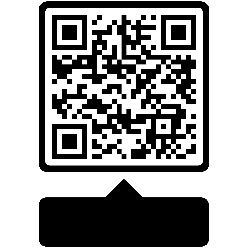 5.2 - 01คำสั่งแต่งตั้งคณะกรรมการจัดตารางสอนและตารางสอบ ปี 25655.2 - 02คำสั่งแต่งตั้งที่ปรึกษาโครงงานฯ ภาคการศึกษาที่ 1 ประจำปีการศึกษา 25655.2 - 03คำสั่งแต่งตั้งที่ปรึกษาโครงงานฯ ภาคการศึกษาที่ 2 ประจำปีการศึกษา 25655.2 - 04แจ้งกำหนดบันทึก มคอ 3,4, 5 และ 6 ปีการศึกษา 25655.3 - 01บันทึกแจ้งส่ง มคอ 5, 6 และ7 ปี 25655.4 - 01บันทึกวาระการประชุมสาขาวิชาอาหารและโภชนาการปัญหาในการบริหารหลักสูตรผลกระทบของปัญหาต่อสัมฤทธิ์ผลตามวัตถุประสงค์ของหลักสูตรแนวทางการป้องกันและแก้ไขปัญหา    ในอนาคต1. จำนวนนักศึกษาต่อจำนวนอาจารย์ โดยในปีการศึกษา 2565 สาขาวิชาฯ มีจำนวนอาจารย์ 24 คน ต่อจำนวนนักศึกษา 612 คน คิดเป็นอัตราส่วน  1 : 25.50 คน ซึ่งไม่เป็นไปตามเกณฑ์ของ สกอ. กำหนดให้ อาจารย์ 1 คนต่อนักศึกษา 18 คน อาจารย์ดูแลนักศึกษาได้ไม่ทั่วถึง การแบ่งกลุ่มปฏิบัติงานในแต่ละกลุ่มมีจำนวนนักศึกษามากเกินไปจำนวนห้องปฏิบัติการไม่เพียงพอต่อการจัดการเรียนการสอนนักศึกษาและอาจารย์ต้องมีการจัดการเรียนการสอนในวันหยุดราชการอาจารย์ผู้สอนไม่มีเวลาในการพัฒนาตนเอง1. ปรับแผนการลดจำนวนนักศึกษา และปรับแผนเพิ่มจำนวนอาจารย์2. จัดทำแผนเพื่อเสนอขอห้องปฏิบัติการเพิ่มขึ้นเพื่อเพียงพอกับความต้องการของจำนวนนักศึกษา2. การติดตามและประเมินผลสัมฤทธิ์ทางการเรียนตามมาตรฐานผลการเรียนรู้ (มคอ.3 และ มคอ.4) 1. เนื่องจากนักศึกษามีจำนวนต่อกลุ่มมาก และอาจารย์ผู้สอนไม่สามารถสังเกตพฤติกรรมนักศึกษารายบุคคลได้ทำให้ไม่มีข้อมูลเชิงลึกในการประเมินผลสัมฤทธิ์รายบุคคล2. นักศึกษาจำนวนมากทำให้การฝึกทักษะปฎิบัติไม่เต็มที่เนื่องจากต้องแบ่งงานกันทำให้เสร็จตามเวลาที่กำหนด3. อาจารย์และนักศึกษามีการใช้สื่อเทคโนโลยีในการจัดการเรียนการสอนเพิ่มมากขึ้น1.ปรับลดจำนวนนักศึกษาต่อกลุ่มให้ลดลงตามเกณฑ์ สกอ. โดยการแยกกลุ่มเรียนให้กับนักศึกษา2.หาทุนการศึกษาเพื่อสนับสนุนการเรียนการสอนเพิ่มขึ้น3.ส่งเสริมพัฒนาศักยภาพด้านเทคโนโลยีการเรียนการสอน 3. การวางแผนกรอบอัตรากำลังเพื่อทดแทนอาจารย์ที่มีแผนลาศึกษาต่อภาระการสอนของอาจารย์ประจำเพิ่มขึ้นในปีการศึกษา 2565วางแผนกรอบอัตรากำลังเพิ่มบุคลากรสายวิชาการประจำสาขาวิชา4. การวางแผนกรอบอัตรากำลังเพื่อทดแทนอาจารย์จะเกษียณ และ/หรือลาออกในปีการศึกษา 2565 มีอาจารย์เกษียณ 4 ท่าน วางแผนกรอบอัตรากำลังเพิ่มบุคลากรวิชาการประจำสาขาวิชา5. อาจารย์ผู้รับผิดชอบหลักสูตร หรืออาจารย์ประจำหลักสูตรลาศึกษาต่อ หรือลาออก หรือเกษียณอายุราชการจำนวนอาจารย์ผู้รับผิดชอบหลักสูตร เกษียณ 4 ท่าน จึงต้องเปลี่ยนอาจารย์ที่มีคุณสมบัติมาแทนวางแผนเตรียมความพร้อมของอาจารย์ประจำสาขาวิชาให้มีคุณสมบัติเป็นไปตามเกณฑ์ของอาจารย์ผู้รับผิดชอบหลักสูตร หรืออาจารย์ประจำหลักสูตรตัวบ่งชี้ผลการดำเนินงานสิ่งสนับสนุนการเรียนรู้(ตัวบ่งชี้ 6.1)อธิบายผลการดำเนินงาน- ระบบการดำเนินงานของภาควิชา/คณะ/สถาบันโดยมีส่วนร่วมของอาจารย์ประจำหลักสูตรเพื่อให้มีสิ่งสนับสนุนการเรียนรู้ 
        ระบบการดำเนินงานของภาควิชา/คณะ/สถาบันโดยมีส่วนร่วมของอาจารย์ผู้รับผิดชอบหลักสูตรเพื่อให้มีสิ่งสนับสนุนการเรียนรู้ เป็นกระบวนการเสนอของบประมาณรายจ่ายประจำปีเพื่อจัดซื้อครุภัณฑ์และสิ่งสนับสนุนการเรียนรู้  โดยสาขาวิชาอาหารและโภชนาการได้เสนอขออนุมัติงบประมาณรายจ่ายประจำปีเป็นประจำทุกปีเพื่อจัดซื้อครุภัณฑ์สำหรับห้องปฏิบัติการอาหารและโภชนาการ จำนวน 11 ห้อง โดยห้องปฏิบัติการฯ ดังกล่าวใช้ร่วมกันทั้ง 2 หลักสูตรคือ หลักสูตรอาหารและโภชนาการ (ปอภ. 4 ปี และเทียบโอน 2 ปี) และหลักสูตรอาหารและโภชนาการ (ต่อเนื่อง (ตอภ.) 2 ปี) ซึ่งพบว่าครุภัณฑ์หลายรายการเริ่มชำรุดเนื่องจากใช้งานมานานและใช้งานอย่างต่อเนื่องจากจำนวนนักศึกษาสาขาวิชาอาหารและโภชนาการที่มีจำนวนมากกว่าร้อยละ 50 ของนักศึกษาทั้งคณะ ตลอดจนนักศึกษาต่างสาขาฯ ที่ลงทะเบียนเรียนในรายวิชาพื้นฐานของหลักสูตรสาขาวิชาอาหารและโภชนาการ ได้แก่ วิชาหลักการประกอบอาหารและโภชนาการ ซึ่งนักศึกษาทุกสาขาวิชาต้องเรียน ทำให้สิ่งสนับสนุนการเรียนรู้ ได้แก่ ครุภัณฑ์ วัสดุอุปกรณ์ ใช้งานต่อเนื่องทำให้ประสิทธิภาพการใช้งานลดลง บางชิ้นชำรุด และเสื่อมสภาพ ทำให้การใช้งานไม่เพียงพอ จึงต้องมีแผนการตรวจสอบความพร้อมของครุภัณฑ์ และสิ่งสนับสนุนการเรียนรู้ เพื่อให้การเรียน การสอนเป็นไปอย่างราบรื่นดังนั้นในปีการศึกษา 2565 จึงได้มีการพัฒนากระบวนการดำเนินการตามขั้นตอน ดังนี้  1.1 ขั้นตอนการดำเนินการ         1.1.1 อาจารย์ประจำหลักสูตรสำรวจและเสนอความต้องการสิ่งสนับสนุนการเรียนรู้ ได้แก่ ครุภัณฑ์ วัสดุถาวร และอื่น ๆ ที่เกี่ยวข้องกับการเรียนการสอน1.1.2 อาจารย์ประจำหลักสูตรร่วมกันพิจารณา และวิเคราะห์ความต้องการ สิ่งสนับสนุนการเรียนรู้ จากอาจารย์ผู้สอนและนักศึกษา และนำเสนอต่อคณะกรรมการบริหารคณะ เพื่อพิจารณาและจัดสรรงบประมาณ         1.1.3 จัดทำทะเบียนครุภัณฑ์และวัสดุถาวรประจำห้องปฎิบัติการแยกรายห้องเพื่อเป็นข้อมูลเชิงปริมาณในการบริหารจัดการเรียนการสอนตามหลักการจัดครัวมาตรฐาน          1.1.4 จัดทำแผนการซ่อมบำรุง และดูแลรักษาครุภัณฑ์และวัสดุถาวรประจำห้องปฎิบัติการ          1.1.5 สร้างเครือข่ายความร่วมมือกับสถานประกอบการในการสนับสนุนสิ่งสนับสนุนการเรียนรู้  1.2 ผลการดำเนินงาน      1.2.1 หัวหน้าสาขาวิชาฯ ประสานอาจารย์ผู้รับผิดชอบหลักสูตรและอาจารย์ประจำหลักสูตร สำรวจครุภัณฑ์ชำรุด โดยมอบหมายหัวหน้างานพัสดุสาขาวิชาฯ ประสานดำเนินการ และรายงานผ่านหัวหน้างานพัสดุคณะ ผู้ช่วยคณบดีกำกับงานพัสดุ เพื่อดำเนินการแทงจำหน่ายเมื่อสิ้นปีงบประมาณ พ.ศ. 2565     1.2.2 อาจารย์ผู้รับผิดชอบหลักสูตรวิเคราะห์ความต้องการของสิ่งสนับสนุนการเรียนรู้ร่วมกับอาจารย์ประจำสาขาวิชาฯ เพื่อเสนอขออนุมัติงบประมาณรายจ่ายประจำปีตามความต้องการของนักศึกษาและอาจารย์ประจำหลักสูตรในปีงบประมาณถัดไป โดยอาจารย์ประจำหลักสูตรฯ ได้รับนโยบายจากคณะกรรมการบริหารคณะให้แต่ละหลักสูตร สำรวจและเสนอความต้องการซื้อครุภัณฑ์การเรียนการสอน โดยหัวหน้าสาขาฯ มอบหมายให้ผู้ช่วยหัวหน้าสาขาฯ ดูแลงานแผนงานและงบประมาณประสานกับอาจารย์ประจำสาขาวิชาฯ สำรวจความต้องการในการเสนอของบประมาณรายจ่ายประจำปี พ.ศ. 2565 เพื่อจัดซื้อครุภัณฑ์                   ปีการศึกษา 2565 หัวหน้าสาขาฯ ได้มอบหมายให้ผู้ช่วยหัวหน้าสาขาฯ ดูแลงานแผนงานฯ ดำเนินการปรับปรุงรายการครุภัณฑ์เดิม และได้รับอนุมัติงบประมาณรายจ่ายในการจัดซื้อเครื่องผสมอาหารแบบแนวตั้ง จำนวน 7 เครื่อง เป็นจำนวนเงิน 392,000 บาท เตาอบแบบ Deck Oven จำนวน 1 เตา เป็นจำนวนเงิน 950,000 บาท และเตาอบลมร้อนแบบมีไอน้ำ จำนวน 2 เตา เป็นจำนวนเงิน 1,000,000 บาทการจัดซื้อวัสดุฝึกในปีการศึกษา 2565 ได้รับงบประมาณทั้งสิ้น 831,200 บาท โดยในปีการศึกษาที่ 1/2565 ได้รับการจัดซื้อวัสดุของสดเป็นจำนวนเงิน 433,357 บาท และในปีการศึกษาที่ 2/2565 ได้รับการจัดซื้อวัสดุของสดเป็นจำนวนเงิน 32,600 บาท และวัสดุของแห้งเป็นจำนวนเงิน 73,211 บาท          1.2.3  หัวหน้าสาขาวิชาฯ มอบหมายให้หัวหน้างานวัสดุจัดทำทะเบียนครุภัณฑ์และวัสดุถาวรประจำห้องปฏิบัติการเพื่อเป็นข้อมูลในการใช้ครุภัณฑ์ร่วมกันระหว่างห้องปฏิบัติการ (กรณีครุภัณฑ์ชำรุดหรือไม่พอเพียงต่อการใช้งาน)            1.2.4 หัวหน้าสาขาวิชาฯ มอบอาจารย์ผู้รับผิดชอบห้องปฏิบัติการอาหาร จัดทำแผนการซ่อมบำรุง และดูแลรักษาเครื่องมือ โดยประสานกับหัวหน้างานซ่อมครุภัณฑ์สาขาวิชา กำกับติดตามอย่างต่อเนื่อง จากการประเมินปัญหาด้านทรัพยากรและสิ่งอำนวยความสะดวก                 ปีการศึกษา 2564 ได้รับอนุมัติงบประมาณซ่อมแซมเตาหุงต้ม ณ ห้องปฏิบัติการอาหาร 1301 1302 1303 และ 1305 จำนวน 18 เตา ดำเนินการแล้วเสร็จครบ 100 เปอร์เซนต์ พร้อมใช้งานในปีการศึกษา 2565 นอกจากนี้ ยังได้รับงบประมาณในการตรวจสอบระบบแก๊สเป็นประจำทุกเดือนตลอดปีการศึกษาเพื่อความปลอดภัยแก่ชีวิตและทรัพย์สิน              1.2.5 อาจารย์ประจำสาขาวิชาฯ สร้างเครือข่ายความร่วมมือกับสถานประกอบการในการสนับสนุนสิ่งสนับสนุนการเรียนรู้ ดังนี้บริษัทเอฟแอนด์เอ็นแดรี่ส์ (ประเทศไทย) จำกัด ให้การสนับสนุนแบรนด์สินค้า “คาร์เนชั่น” ได้แก่ นมข้นจืด (เอ็กซ์ตร้า) นมข้นหวาน นมข้นหวาน ครีมเทียมข้นจืด ผ้ากันเปื้อน และแก้ว                บริษัท แกรนด์เคมีเคิล ฟาร์อีสต์ จำกัด ให้การสนับสนุนผลิตภัณฑ์ทำความสะอาด ได้แก่ ผลิตภัณฑ์ล้างจาน ผลิตภัณฑ์ทำความสะอาดเอนกประสงค์ ผลิตภัณฑ์ขจัดคราบเขม่าไขมัน ผลิตภัณฑ์ขจัดคราบหินปูน และผลิตภัณฑ์ทำความสะอาดและฆ่าเชื้อแก่ทุกสาขาวิชา	1.3 การประเมินกระบวนการ	จากการประเมินกระบวนการเกี่ยวกับระบบการดำเนินงานของภาควิชา/คณะ/สถาบันโดยมีส่วนร่วมของอาจารย์ผู้รับผิดชอบหลักสูตรเพื่อให้มีสิ่งสนับสนุนการเรียนรู้ พบว่าปีการศึกษา 2565 นักศึกษาเริ่มเข้ามาเรียนในพื้นที่คณะอย่างเต็มรูปแบบ ซึ่งหลังจากเข้ามาเรียนในพื้นที่ได้ระยะเวลาหนึ่ง อุปกรณ์บางอย่างเกิดความชำรุดและเสื่อมสภาพ ได้แก่ ตู้แช่แข็ง ตู้เย็น และเตาอบ ดังนั้นอาจารย์ผู้รับผิดชอบหลักสูตรวิเคราะห์ความต้องการของสิ่งสนับสนุนการเรียนรู้ร่วมกับอาจารย์ประจำสาขาวิชาฯ เพื่อเสนอขออนุมัติงบประมาณรายจ่ายประจำปีตามความต้องการของนักศึกษาและอาจารย์ผู้สอนในปีงบประมาณถัดไป เป็นขั้นตอนสำคัญเพื่อให้มีครุภัณฑ์และงบประมาณสนับสนุนในการจัดการเรียนการสอนตามแผนการสอนที่กำหนดไว้  1.4 การปรับปรุงพัฒนากระบวนการ	จากผลการประเมินกระบวนการในปี 2565 จึงเกิดแนวทางในการปรับปรุงพัฒนากระบวนการของระบบการดำเนินงานของภาควิชา/คณะ/สถาบันโดยมีส่วนร่วมของอาจารย์ผู้รับผิดชอบหลักสูตรเพื่อให้มีสิ่งสนับสนุนการเรียนรู้ ในปีการศึกษา 2565 ในขั้นตอนการดำเนินงาน ข้อ 1.4 อาจารย์ผู้รับผิดชอบหลักสูตรสร้างเครือข่ายความร่วมมือกับสถานประกอบการในการสนับสนุนสิ่งสนับสนุนการเรียนรู้ควรเพิ่มขั้นตอน อาจารย์ผู้รับผิดชอบหลักสูตรพิจารณาร่วมกันและมีความคิดเห็นว่าควรให้อาจารย์ประจำหลักสูตรมีส่วนร่วมในการขอรับสิ่งสนับสนุนการเรียนรู้จากสถานประกอบการเพิ่มขึ้นอีกช่องทาง เพื่อเปิดโอกาสในการมีสิ่งสนับสนุนการเรียนรู้ให้กับนักศึกษาเพิ่มมากขึ้น เพิ่มโอกาสในการสร้างเครือข่ายความร่วมมือกับสถานประกอบการ หน่วยงานภาครัฐและเอกชน หรือสถาบันการศึกษาเพื่อให้มีสิ่งสนับสนุนการเรียนรู้ที่ทางสาขาวิชาฯ ขาดแคลน และไม่สามารถรับการพิจารณาอนุมัติครุภัณฑ์ได้ตามที่เสนอความต้องการ  ดังขั้นตอนการดำเนินงานต่อไปนี้	1.4.1 อาจารย์ผู้รับผิดชอบหลักสูตรได้รับนโยบายจากคณะกรรมบริหารให้แต่ละหลักสูตร สำรวจ และเสนอความต้องการสิ่งสนับสนุนการเรียนรู้ต่างๆ ที่เกี่ยวข้องกับการเรียนการสอน 	1.4.2 อาจารย์ผู้รับผิดชอบหลักสูตรร่วมกันพิจารณา และวิเคราะห์ความต้องการสิ่งสนับสนุนการเรียนรู้ จากอาจารย์ประจำหลักสูตรและนักศึกษา นำเสนอต่อคณะกรรมการบริหารคณะการบริหารคณะ เพื่อพิจารณาและจัดสรรงบประมาณ 	1.4.3 อาจารย์ผู้รับผิดชอบหลักสูตรมอบหมายผู้เกี่ยวข้องจัดทำแผนการซ่อมบำรุง และดูแลรักษาเครื่องมือ	1.4.4 อาจารย์ผู้รับผิดชอบหลักสูตร ร่วมกับอาจารย์ประจำหลักสูตรสร้างเครือข่ายความร่วมมือกับสถานประกอบการในการสนับสนุนสิ่งสนับสนุนการเรียนรู้- จำนวนสิ่งสนับสนุนการเรียนรู้ที่เพียงพอและเหมาะสมต่อการจัดการเรียนการสอน จำนวนสิ่งสนับสนุนการเรียนรู้ที่เพียงพอและเหมาะสมต่อการจัดการเรียนการสอน ได้มีการพัฒนากระบวนการอย่างต่อเนื่อง ซึ่งปีการศึกษา 2565 พบว่า จำนวนสิ่งสนับสนุนการเรียนรู้ด้านครุภัณฑ์ และวัสดุถาวรมีเพียงพอต่อการจัดการเรียนการสอน เนื่องจากมีการเสนอของบประมาณอย่างต่อเนื่องในทุกปีเพื่อทดแทนในส่วนที่ชำรุด หรือเสื่อมสภาพจากการใช้งาน แต่ในส่วนของสื่อสิ่งพิมพ์ในรูปแบบของหนังสือ ตำรา และวารสาร มีจำนวนจำกัด เนื่องจากต้องแจ้งความต้องการในการสั่งซื้อปีละ 1 ครั้ง ผ่านห้องสมุดของคณะ นอกจากนี้การจัดทำเอกสารประกอบการสอนของอาจารย์ผู้สอนในรูปเล่มหนังสือ หรือตำรายังมีน้อย ส่วนใหญ่ใช้เป็นเอกสารคัดสำเนาเพื่อให้นักศึกษาใช้ประกอบการเรียน ซึ่งมีรายละเอียดของสาระสำคัญในรายวิชาไม่ละเอียดเท่ากับรูปเล่มหนังสือ ดังนั้นในปีการศึกษา 2565 มีกระบวนการพัฒนาจำนวนสิ่งสนับสนุนการเรียนรู้ที่เพียงพอและเหมาะสมต่อการจัดการเรียนการสอน โดยมีขั้นตอนดังนี้2.1 ขั้นตอนการดำเนินการ2.1.1 สำรวจสิ่งสนับสนุนการเรียนรู้ที่มีอยู่จริง2.1.2 เสนอของบประมาณเพื่อเพิ่มหรือชดเชยให้สิ่งสนับสนุนการเรียนรู้มีเพียงพอและเหมาะสม2.1.3 ส่งเสริมการจัดพิมพ์เอกสารประกอบการสอนในรูปแบบของหนังสือ หรือตำรา และหนังสืออิเล็กทรอนิกส์ (e-book) เพื่อใช้ประกอบการเรียนการสอน2.1.4 อาจารย์ประจำสาขาสำรวจความต้องการรายชื่อหนังสือในด้านอาหารและโภชนาการที่สนใจ  และเสนอต่อห้องสมุดศูนย์โชติเวช ตามไตรมาส2.2 ผลการดำเนินงาน  ในปีการศึกษา 2565 มีผลดำเนินงานเกี่ยวกับจำนวนสิ่งสนับสนุนการเรียนรู้ที่เพียงพอและเหมาะสมต่อการจัดการเรียนการสอน ดังนี้  2.2.1 หัวหน้าสาขาวิชา สำรวจสิ่งสนับสนุนการเรียนรู้ที่มีอยู่จริง  ได้แก่ วัสดุถาวร อุปกรณ์ และครุภัณฑ์ ที่ยังคงใช้งานได้ ซึ่งจะดำเนินการแทงจำหน่ายต่อไปในปีงบประมาณ พ.ศ. 2566    2.2.2 สาขาวิชาฯ ได้รับจัดสรรงบประมาณในการจัดซื้อวัสดุเพื่อสนับสนุนการเรียนการสอน ได้แก่ วัสดุถาวร วัสดุฝึกอาหารสด อาหารแห้ง ค่าเชื้อเพลิง ภาคการศึกษาละ 2 ครั้ง โดยในปีการศึกษา 2565 ได้รับงบประมาณ หมวดค่าวัสดุ เป็นค่าวัสดุของแห้ง ค่าเชื้อเพลิง เป็นเงิน 183,970 บาท     2.2.3 อาจารย์ผู้สอนมีการจัดทำเอกสารประกอบการสอนในรูปแบบหนังสือเพื่อใช้ประกอบการสอน ได้แก่ วิชาวัตถุดิบอาหารและการเตรียม โภชนาการบุคคล เป็นต้น     2.2.4 อาจารย์ผู้สอนพิจารณาสั่งซื้อหนังสือ ตำรา หรือสื่อสิ่งพิมพ์ต่างๆ ที่เกี่ยวข้องในด้านอาหารและโภชนาการ  โดยในปีการศึกษา 2565 สำนักวิทยบริการและเทคโนโลยีสารสนเทศ ได้ทำการสำรวจรายชื่อหนังสือที่อาจารย์สนใจ จากงบประมาณของสำนักวิทยบริการ มหาวิทยาลัยเทคโนโลยีราชมงคลพระนคร ตามหนังสือที่ อว 0652.12/895 ลงวันที่ 28 ตุลาคม 2565 เรื่อง แจ้งประชาสัมพันธ์การเสนอแนะทรัพยากรสารสนเทศเข้าห้องสมุด ประจำปีงบประมาณ พ.ศ.2566  (หลักฐาน 6.1-01)2.3 การประเมินกระบวนการ            จากการประเมินกระบวนการเกี่ยวกับจำนวนสิ่งสนับสนุนการเรียนรู้ที่เพียงพอและเหมาะสมต่อการจัดการเรียนการสอน ในปีการศึกษา 2565 สาขาวิชาฯ มีสิ่งสนับสนุนการจัดการเรียนการสอนที่หลากหลาย ได้แก่ วัสดุฝึกอาหาร เอกสารประกอบการเรียนการสอน หนังสือและตำราเรียน ตลอดจนวัสดุถาวรและครุภัณฑ์ด้านอาหารที่พร้อมสำหรับการใช้งาน ทำให้นักศึกษามีความพึงพอใจต่อสิ่งสนับสนุนการเรียนรู้ดังกล่าว	2.4 การปรับปรุงพัฒนากระบวนการ	จากผลการประเมินกระบวนการในปี 2565 ข้อ 2.1.4 แต่งตั้งคณะกรรมการพิจารณาการสั่งซื้อหนังสือ ตำรา หรือสื่อสิ่งพิมพ์ต่างๆที่เกี่ยวข้องในด้านอาหารและโภชนาการผ่านห้องสมุดของคณะ ที่มีความล่าช้าในการสั่งซื้อหนังสือเข้าห้องสมุดของคณะ นั้นจึงปรับปรุงพัฒนากระบวนการเกี่ยวกับจำนวนสิ่งสนับสนุนการเรียนรู้ที่เพียงพอและเหมาะสมต่อการจัดการเรียนการสอน โดยเพิ่มขั้นตอนการสำรวจหนังสือ ตำรา หรือสื่อสิ่งพิมพ์ต่างๆที่เกี่ยวข้องในด้านอาหารและโภชนาการก่อนการสั่งซื้อ 1 เดือน เพื่อรวบรวมให้คณะกรรมการพิจารณาคัดเลือกหนังสือ ตำรา หรือสื่อสิ่งพิมพ์ด้านอาหารและโภชนาการที่เหมาะสม และเป็นปัจจุบัน นอกจากนี้ควรสำรวจความต้องการหนังสือ ตำรา หรือสื่อสิ่งพิมพ์ต่างๆที่เกี่ยวข้องในด้านอาหารและโภชนาการจากนักศึกษาของสาขาวิชาด้วย เนื่องจากเป็นผู้ใช้บริการห้องสมุดของคณะในการศึกษาค้นคว้านอกเวลาเรียน ดังขั้นตอนการดำเนินงานต่อไปนี้	2.4.1 สำรวจสิ่งสนับสนุนการเรียนรู้ที่มีอยู่จริง	2.4.2 เสนอของบประมาณเพื่อเพิ่มหรือชดเชยให้สิ่งสนับสนุนการเรียนรู้มีเพียงพอและเหมาะสม	2.4.3 ส่งเสริมการจัดพิมพ์เอกสารประกอบการสอนในรูปแบบของหนังสือ หรือตำรา เพื่อใช้ประกอบการสอน	2.4.4 แต่งตั้งคณะกรรมการพิจารณาการสั่งซื้อหนังสือ ตำรา หรือสื่อสิ่งพิมพ์ต่าง ๆ ที่เกี่ยวข้องในด้านอาหารและโภชนาการผ่านห้องสมุดของคณะ	2.4.5 สำรวจหนังสือ ตำรา หรือสื่อสิ่งพิมพ์ต่าง ๆ ที่เกี่ยวข้องในด้านอาหารและโภชนาการ -  กระบวนการปรับปรุงตามผลการประเมินความพึงพอใจของนักศึกษาและอาจารย์ต่อสิ่งสนับสนุนการเรียนรู้ กระบวนการปรับปรุงตามผลการประเมินความพึงพอใจของนักศึกษาและอาจารย์ต่อสิ่งสนับสนุนการเรียนรู้ มีพัฒนากระบวนการอย่างต่อเนื่อง ซึ่งปีการศึกษา 2565 พบว่า กระบวนการปรับปรุงตามผลการประเมินความพึงพอใจของนักศึกษาและอาจารย์ต่อสิ่งสนับสนุนการเรียนรู้ ขาดการติดตามผลการดำเนินงาน เนื่องจากในการปรับปรุงตามผลการประเมินความพึงพอใจเกิดความล่าช้าในการดำเนินการ การกำกับติดตามจะช่วยให้รับทราบผลการปรับปรุง และช่วยกระตุ้นให้เกิดการปรับปรุงตามผลการประเมินความพึงพอใจได้อย่างรวดเร็ว ดังนั้นในปีการศึกษา 2565 จึงมีการพัฒนากระบวนการปรับปรุงตามผลการประเมินความพึงพอใจของนักศึกษาและอาจารย์ต่อสิ่งสนับสนุนการเรียนรู้ ดังนี้ 	3.1 ขั้นตอนการดำเนินการ	3.1.1 รับผลการประเมินความพึงพอใจของนักศึกษาและอาจารย์ต่อสิ่งสนับสนุนการเรียนรู้จากหน่วยงาน	3.1.2 พิจารณาผลการประเมินความพึงพอใจและแนวทางการปรับปรุง	3.1.3 มอบหมายหรือแจ้งหน่วยงานที่รับผิดชอบดำเนินงาน	3.1.4 ติดตามผลการดำเนินงาน	3.2 การดำเนินงานในปีการศึกษา 2565 มีผลดำเนินงานของกระบวนการปรับปรุงตามผลการประเมินความพึงพอใจของนักศึกษาและอาจารย์ต่อสิ่งสนับสนุนการเรียนรู้ ดังนี้	3.2.1 รับผลการประเมินความพึงพอใจของนักศึกษาและอาจารย์ต่อสภาวะแวดล้อมในการเรียนรู้ ข้อมูล: สำนักวิทยบริการและเทคโนโลยีการศึกษา ณ วันที่ 18 พ.ค. 66  หมายเหตุ: การกำหนดค่าน้ำหนักของคะแนน 	คะแนน 5 หมายถึง  มีความพึงพอใจมากที่สุดคะแนน 4 หมายถึง  มีความพึงพอใจมากคะแนน 3 หมายถึง  มีความพึงพอใจปานกลางคะแนน 2 หมายถึง  มีความพึงพอใจน้อยคะแนน 1 หมายถึง  มีความพึงพอใจน้อยที่สุดเกณฑ์สำหรับแปลผลคะแนนเฉลี่ยความพึงพอใจของผู้ตอบแบบสอบถามกำหนดไว้ ดังนี้ 	4.51 - 5.00 หมายถึง  มีความพึงพอใจมากมากที่สุด3.51 - 4.50 หมายถึง  มีความพึงพอใจมาก2.51 - 3.50 หมายถึง  มีความพึงพอใจปานกลาง1.51 - 2.50 หมายถึง  มีความพึงพอใจน้อย  ต่ำกว่า 1.5 หมายถึง  มีความพึงพอใจน้อยที่สุด   หลักสูตรได้รับผลการประเมินความพึงพอใจของนักศึกษาและอาจารย์ที่มีต่อสภาวะแวดล้อมในการเรียนรู้ ประจำปีการศึกษา 2565 ผลการประเมินในภาพรวม พบว่าอาจารย์และนักศึกษามีความพึงพอใจต่อสภาวะแวดล้อมในการเรียนรู้ในระดับความพึงพอใจมาก มีคะแนนเฉลี่ย 3.83 และ 3.91 ตามลำดับ โดยอาจารย์มีความพึงพอใจมากในด้านสิ่งอำนวยความสะดวกคะแนนเฉลี่ย 4.25 รองลงมาคือด้านซอฟต์แวร์ลิขสิทธิ์คะแนนเฉลี่ย 4.13 ด้านระบบการเรียนการสอนอิเล็กทรอนิกส์คะแนนเฉลี่ย 4.07 ด้านห้องเรียนและด้านการจัดพื้นที่ / สถานที่สำหรับนักศึกษา และอาจารย์พบปะสังสรรค์ แลกเปลี่ยนหรือทำงานร่วมกัน คะแนนเฉลี่ย 3.80 ด้านการบริการคอมพิวเตอร์และอินเตอร์เน็ตความเร็วสูงคะแนนเฉลี่ย3.60 และด้านห้องปฏิบัติการคะแนนเฉลี่ย 3.55 และมีความพึงพอใจปานกลางในด้านระบบกล้องวงจรปิด คะแนนเฉลี่ย 3.47 และ    ผลประเมินความพึงพอใจของนักศึกษา พบว่านักศึกษามีความพึงพอใจมากในทุกด้าน มีความพึงพอใจมากที่สุดในด้านระบบการเรียนการสอนอิเล็กทรอนิกส์  และด้านซอฟต์แวร์ลิขสิทธิ์มีคะแนนเฉลี่ยของทั้ง 2 ด้านที่ 4.01 รองลงมาคือด้านสิ่งอำนวยความสะดวกคะแนนเฉลี่ย 3.98 ด้านการบริการคอมพิวเตอร์และอินเตอร์เน็ตความเร็วสูงคะแนนเฉลี่ย 3.92 ด้านการจัดพื้นที่/สถานที่สำหรับนักศึกษา และอาจารย์พบปะสังสรรค์ แลกเปลี่ยนหรือทำงานร่วมกันคะแนนเฉลี่ย 3.83 และด้านระบบกล้องวงจรปิดคะแนนเฉลี่ย 3.81          เมื่อพิจารณาเปรียบเทียบผลการประเมินความพึงพอใจของอาจารย์และนักศึกษาที่มีต่อสภาวะแวดล้อมในการเรียนรู้ ประจำปีการศึกษา 2565 อยู่ในระดับความพึงพอใจมาก โดยมีความคิดเห็นไปในทิศทางเดียวกัน ทั้งนี้เมื่อสถานการณ์โควิด 19 เริ่มคลี่คลายอาจารย์และนักศึกษาเริ่มกลับเข้ามาทำกิจกรรมการเรียนการสอนในพื้นที่คณะเพิ่มมากขึ้น ซึ่งภายในพื้นที่คณะนั้นมีสิ่งอำนวยความสะดวก และมีพื้นที่ที่สามารถตอบสนองต่อการทำกิจกรรมหรือการจัดการเรียนการสอนของอาจารย์และนักศึกษาได้มากกว่าในรูปแบบออนไลน์ จึงเป็นอีกเหตุผลหนึ่งที่ทำให้ทั้งอาจารย์และนักศึกษาให้คะแนนความพึงพอใจในด้านสิ่งอำนวยความสะดวกสูงสุด แต่อย่างไรก็ตามทั้งอาจารย์และนักศึกษาสามารถปรับตัวในการจัดการเรียนการสอนในรูปแบบออนไลน์ในสถานการณ์โควิด 19 ซึ่งดำเนินการติดต่อกันมา 2-3 ปี ทำให้มีทักษะในการใช้งานคอมพิวเตอร์และการผลิตสื่อประกอบการเรียนการสอนอิเล็กทรอนิกส์ได้ดีขึ้น จึงทำให้ด้านระบบการเรียนการสอนอิเล็กทรอนิกส์ได้รับคะแนนความพึงพอใจจากทั้งอาจารย์และนักศึกษาอยู่ใน 3 อันดับแรก แต่ทั้งอาจารย์และนักศึกษาให้คะแนนความพึงพอใจในด้านระบบกล้องวงจรปิดน้อยที่สุด ซึ่งอาจเป็นผลมาจากกล้องวงจรปิดภายในคณะ ไม่ครอบคลุมพื้นที่ภายในคณะมีบางบริเวณที่ไม่สามารถใช้งานได้ และทางคณะยังไม่มีงบประมาณเพียงพอในการซ่อมบำรุง   3.3  การประเมินกระบวนการ 	จากการประเมินกระบวนการปรับปรุงตามผลการประเมินความพึงพอใจของนักศึกษาและอาจารย์ต่อสิ่งสนับสนุนการเรียนรู้ในปีการศึกษา 2565 พบว่า นักศึกษาและอาจารย์มีคะแนนความพึงพอใจอยู่ในระดับมาก อาจเนื่องมาจากเมื่อสถานการณ์โควิด 19 เริ่มคลี่คลาย มีการกลับมาจัดการเรียนการสอนและทำกิจกรรมในพื้นที่คณะ สิ่งสนับสนุนการเรียนรู้ภายในพื้นที่คณะมีความพร้อมมากขึ้น ทั้งในเรื่องอุปกรณ์ ครุภัณฑ์ และสถานที่	3.4  การปรับปรุงพัฒนากระบวนการ	   จากผลการประเมินกระบวนการปรับปรุง ตามผลการประเมินความพึงพอใจของนักศึกษาและอาจารย์ต่อสิ่งสนับสนุนการเรียนรู้ในปี 2564 จึงเกิดแนวทางในการปรับปรุง(ห้องปฏิบัติการ วัสดุ อุปกรณ์)  โดยให้อาจารย์ผู้สอนจัดเตรียมอุปกรณ์สำรองเพื่อรองรับการใช้งานสำหรับการเรียนการสอน และดำเนินการปรับปรุงเบื้องต้นอย่างเร่งด่วน เพื่อให้สภาพห้องปฏิบัติการ และวัสดุ อุปกรณ์มีความเหมาะสมในการใช้งานจากผลการประเมินปี 2565 และนำไปใช้ในปี 2566 ดังนี้           3.4.1 รับผลการประเมินความพึงพอใจของนักศึกษาและอาจารย์ต่อสิ่งสนับสนุนการเรียนรู้จากหน่วยงาน	3.4.2 พิจารณาผลการประเมินความพึงพอใจและแนวทางการปรับปรุง	3.4.3 มอบหมายหรือแจ้งหน่วยงานที่รับผิดชอบดำเนินงาน	     3.4.4 ติดตามผลการดำเนินงานผลการประเมินตนเอง  :  .....3........ คะแนนผลการประเมินตนเอง  :  .....3........ คะแนนรหัสหลักฐานรายการไฟล์หลักฐาน6.1-01อว 0652.12/895 เรื่อง แจ้งประชาสัมพันธ์การเสนอแนะทรัพยากรสารสนเทศเข้าห้องสมุดประจำปีงบประมาณ พ.ศ.2566 วันที่ 28 ตุลาคม 2565 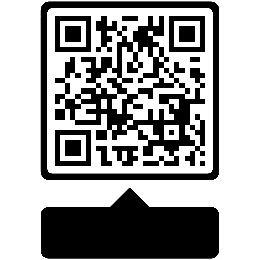 ข้อคิดเห็นหรือสาระจากผู้ประเมินความเห็นของผู้รับผิดชอบหลักสูตรการนำไปดำเนินการวางแผนหรือปรับปรุงหลักสูตรข้อวิพากษ์ที่สำคัญจากผลการประเมินข้อคิดเห็นของคณาจารย์ต่อผลการประเมินข้อเสนอการเปลี่ยนแปลงในหลักสูตรจากผลการประเมิน ………………………………………………ข้อเสนอการเปลี่ยนแปลงในหลักสูตรจากผลการประเมิน ………………………………………………กระบวนการประเมิน ……………………………………………………………………..กระบวนการประเมิน ……………………………………………………………………..ข้อวิพากษ์ที่สำคัญจากผลการประเมินข้อคิดเห็นของคณาจารย์ต่อผลการประเมินข้อเสนอการเปลี่ยนแปลงในหลักสูตรจากผลการประเมิน ……………………………………………ข้อเสนอการเปลี่ยนแปลงในหลักสูตรจากผลการประเมิน ……………………………………………ประเด็นรายการการเปลี่ยนแปลงภายในสถาบัน (ถ้ามี)   ปีการศึกษา 2564 การจัดการเรียนสอนตามประกาศมหาวิทยาลัย เนื่องจากเกิดการระบาดของโรคโควิด – 19 โดยทำการสอนแบบแบ่ง sec และให้ onsite ในรายวิชาปฏิบัติ และเรียนออนไลน์ 100 เปอร์เซ็นต์ ในรายวิชาทฤษฎี    ปีการศึกษา 2565 สถานการณ์โควิด 19 เริ่มคลี่คลาย ทั้งอาจารย์และนักศึกษาต้องกลับมาจัดการเรียนการสอนในพื้นที่คณะ ซึ่งผลกระทบที่เกิดขึ้น ได้แก่ การปิดพื้นที่ห้องปฏิบัติการเป็นเวลา 2 ปี ทำให้สภาพของครุภัณฑ์และอุปกรณ์มีสภาพไม่พร้อมในการปฏิบัติงาน ต้องดำเนินการจัดหางบประมาณในการซ่อมบำรุงการเปลี่ยนแปลงภายนอกสถาบัน (ถ้ามี)นักศึกษามาเรียนเป็นจำนวนมากแต่ด้วยสถานการณ์โควิด -19 ส่งผลให้นักศึกษามีปัญหาในการตัดสินใจเรียนอันเนื่องมาจาก การเดินทาง ปัจจัยทางการเงิน แต่ทั้งนี้นักศึกษายังคงให้ความสนใจกับการเข้าศึกษาต่อกับทางคณะฯ อาจเนื่องจากคณะมีผลงานที่ปรากฏชัดเจน การประชาสัมพันธ์ ฯลฯแผนดำเนินการกำหนดเวลาที่แล้วเสร็จผู้รับผิดชอบความสำเร็จของแผน/เหตุผลที่ไม่สามารถดำเนินการได้สำเร็จสาขาวิชาเสนอของบประมาณรายจ่ายประจำปี 2565 ครุภัณฑ์ห้องปฏิบัติการอาหาร  3 ตุลาคม 2565รศ.เจตนิพัทธ์  บุณยสวัสดิ์ได้รับการจัดสรรงบประมาณแต่ได้รับการจัดสรรบางส่วน ไม่ครบตามจำนวนที่เสนอขออนุมัติ ตามที่มหาวิทยาลัยอนุมัติ  เพิ่มผลงานทางวิชาการของอาจารย์ประจำหลักสูตรระหว่าง 1 มิ.ย. 65 – 31 พ.ค. 66อาจารย์ผู้รับผิดชอบหลักสูตรผศ.เจตนิพัทธ์  บุณยสวัสดิ์ ได้รับการแต่งตั้งตำแหน่งวิชาการเป็น             รองศาสตราจารย์แผนปฏิบัติการกำหนดเวลาที่แล้วเสร็จผู้รับผิดชอบเพิ่มผลงานทางวิชาการของอาจารย์ประจำหลักสูตรระหว่าง 1 มิ.ย. 66 – 31 พ.ค. 67ผู้รับผิดชอบ/อาจารย์ประจำหลักสูตรส่งเสริมให้อาจารย์เข้าร่วมโครงการอบรมตามที่สนใจและความถนัดเพื่อพัฒนาการเรียนการสอนที่มีประสิทธิภาพและประสิทธิผลระหว่าง 1 มิ.ย. 66 – 31 พ.ค. 67ผู้รับผิดชอบ/อาจารย์ประจำหลักสูตรสนับสนุนให้อาจารย์เสนอของบประมาณวิจัยเพื่อพัฒนาคุณภาพการเรียนการสอน และสร้างองค์ความรู้ระหว่าง 1 มิ.ย. 66 – 31 พ.ค. 67ผู้รับผิดชอบ/อาจารย์ประจำหลักสูตรรับรองความถูกต้องของข้อมูล : รับรองความถูกต้องของข้อมูล : รับรองความถูกต้องของข้อมูล : รับรองความถูกต้องของข้อมูล : ตำแหน่งชื่อ-นามสกุลลงนามวันที่1. ประธานหลักสูตรรองศาสตราจารย์เจตนิพัทธ์  บุณยสวัสดิ์1 มิ.ย. 662. ผู้รับผิดชอบหลักสูตรอาจารย์ ดร.ปรัศนีย์  ทับใบแย้ม1 มิ.ย. 663. ผู้รับผิดชอบหลักสูตรผู้ช่วยศาสตราจารย์เชาวลิต  อุปฐาก1 มิ.ย. 664. ผู้รับผิดชอบหลักสูตรอาจารย์สุมภา เทิดขวัญชัย1 มิ.ย. 665. ผู้รับผิดชอบหลักสูตรอาจารย์วรลักษณ์ ป้อมน้อย1 มิ.ย. 66เห็นชอบโดย :เห็นชอบโดย :เห็นชอบโดย :เห็นชอบโดย :ตำแหน่งชื่อ-นามสกุลลงนามวันที่หัวหน้าสาขาวิชาอาจารย์ ดร.ปรัศนีย์  ทับใบแย้ม1 มิ.ย. 66คณบดีผู้ช่วยศาสตราจารย์ ดร.ธนภพ โสตรโยม1 มิ.ย. 66ตัวชี้บ่งชี้ตัวชี้บ่งชี้ผลการดำเนินงานผลการดำเนินงานคะแนนองค์ประกอบที่ 1 การกำกับมาตรฐานองค์ประกอบที่ 1 การกำกับมาตรฐานองค์ประกอบที่ 1 การกำกับมาตรฐานองค์ประกอบที่ 1 การกำกับมาตรฐานองค์ประกอบที่ 1 การกำกับมาตรฐาน1.1การบริหารจัดการหลักสูตรตามเกณฑ์มาตรฐานหลักสูตรที่กำหนดโดย สกอ.ผ่านผ่านผ่านองค์ประกอบที่ 2 บัณฑิตองค์ประกอบที่ 2 บัณฑิตองค์ประกอบที่ 2 บัณฑิตองค์ประกอบที่ 2 บัณฑิตองค์ประกอบที่ 2 บัณฑิต2.1คุณภาพบัณฑิตตามกรอบมาตรฐานคุณวุฒิระดับอุดมศึกษาแห่งชาติค่าเฉลี่ย 4.22ค่าเฉลี่ย 4.224.222.2ร้อยละของบัณฑิตปริญญาตรีที่ได้งานทำ หรือประกอบอาชีพอิสระภายใน 1 ปี (ระดับปริญญาตรี)ร้อยละ 87.42ร้อยละ 87.424.37คะแนนเฉลี่ย องค์ประกอบที่ 2คะแนนเฉลี่ย องค์ประกอบที่ 24.304.304.30องค์ประกอบที่ 3 นักศึกษาองค์ประกอบที่ 3 นักศึกษาองค์ประกอบที่ 3 นักศึกษาองค์ประกอบที่ 3 นักศึกษาองค์ประกอบที่ 3 นักศึกษา3.1การรับนักศึกษา--43.2การส่งเสริมและพัฒนานักศึกษา--43.3ผลที่เกิดกับนักศึกษา--3คะแนนเฉลี่ย องค์ประกอบที่ 3คะแนนเฉลี่ย องค์ประกอบที่ 33.673.673.67องค์ประกอบที่ 4 อาจารย์องค์ประกอบที่ 4 อาจารย์องค์ประกอบที่ 4 อาจารย์องค์ประกอบที่ 4 อาจารย์องค์ประกอบที่ 4 อาจารย์4.1การบริหารและพัฒนาอาจารย์--44.2คุณภาพอาจารย์--4.444.2ร้อยละของอาจารย์ผู้รับผิดชอบหลักสูตรที่มีคุณวุฒิปริญญาเอกร้อยละ 20ร้อยละ 2054.2ร้อยละของอาจารย์ผู้รับผิดชอบหลักสูตรที่ดำรงตำแหน่งทางวิชาการร้อยละ 40ร้อยละ 403.334.2- ผลงานวิชาการของอาจารย์ผู้รับผิดชอบหลักสูตรร้อยละ 52ร้อยละ 5254.3ผลที่เกิดขึ้นกับอาจารย์--4คะแนนเฉลี่ย องค์ประกอบที่ 4คะแนนเฉลี่ย องค์ประกอบที่ 44.154.154.15องค์ประกอบที่ 5 หลักสูตร การเรียนการสอน  การประเมินผู้เรียนองค์ประกอบที่ 5 หลักสูตร การเรียนการสอน  การประเมินผู้เรียนองค์ประกอบที่ 5 หลักสูตร การเรียนการสอน  การประเมินผู้เรียนองค์ประกอบที่ 5 หลักสูตร การเรียนการสอน  การประเมินผู้เรียนองค์ประกอบที่ 5 หลักสูตร การเรียนการสอน  การประเมินผู้เรียน5.1สาระของรายวิชาในหลักสูตร--35.2การวางระบบผู้สอนและกระบวนการจัดการเรียนการสอน--35.3การประเมินผู้เรียน--35.4ผลการดำเนินงานหลักสูตรตามกรอบมาตรฐานคุณวุฒิระดับอุดมศึกษาแห่งชาติร้อยละ 100ร้อยละ 1005คะแนนเฉลี่ย องค์ประกอบที่ 5คะแนนเฉลี่ย องค์ประกอบที่ 53.503.503.50องค์ประกอบที่ 6 สิ่งสนับสนุนการเรียนรู้องค์ประกอบที่ 6 สิ่งสนับสนุนการเรียนรู้องค์ประกอบที่ 6 สิ่งสนับสนุนการเรียนรู้องค์ประกอบที่ 6 สิ่งสนับสนุนการเรียนรู้องค์ประกอบที่ 6 สิ่งสนับสนุนการเรียนรู้6.1สิ่งสนับสนุนการเรียนรู้-33คะแนนเฉลี่ย องค์ประกอบที่ 6คะแนนเฉลี่ย องค์ประกอบที่ 63.003.003.00คะแนนเฉลี่ย  (องค์ประกอบที่ 2-6)คะแนนเฉลี่ย  (องค์ประกอบที่ 2-6)3.773.773.77องค์ประกอบที่I(ปัจจัยนำเข้า)P(กระบวนการ)O(ผลลัพธ์)คะแนนเฉลี่ยผลการประเมิน0.01 – 2.00  ระดับคุณภาพน้อย2.01 – 3.00  ระดับคุณภาพปานกลาง3.01 – 4.00  ระดับคุณภาพดี4.01 – 5.00  ระดับคุณภาพดีมาก1 การกำกับมาตรฐานผ่านผ่านผ่านผ่านหลักสูตรได้มาตรฐาน2 บัณฑิต--4.304.30ระดับคุณภาพดีมาก3 นักศึกษา3.67--3.67ระดับคุณภาพดี4 อาจารย์4.15--4.15ระดับคุณภาพดีมาก5 หลักสูตร การเรียนการสอน การประเมินผู้เรียน3.003.67-3.50ระดับคุณภาพดี6 สิ่งสนับสนุนการเรียนรู้-3.00-3.00ระดับคุณภาพปานกลางรวม3.783.504.30ผลการประเมินระดับคุณภาพดีระดับคุณภาพดีระดับคุณภาพดีมาก3.77ระดับคุณภาพดี